Aanwinstenlijst Brailleboeken 2021Bevat alle brailleboeken die in de periode juli t/m december 2021 aan de collectie van Bibliotheekservice Passend Lezen zijn toegevoegd. Over deze aanwinstenlijstDeze aanwinstenlijst bevat de brailleboeken van Bibliotheekservice Passend Lezen die van juli t/m december 2021 aan de collectie zijn toegevoegd. De lijst bevat romans, informatieve boeken voor volwassenen, leesboeken voor de jeugd en informatieve boeken voor de jeugd. De boeken zijn gesorteerd in verschillende categorieën. Binnen de categorie romans zijn de boeken gesorteerd op auteur. De leesboeken voor de jeugd zijn binnen de leeftijdscategorieën - AK A B C D - op auteur gesorteerd. De informatieve boeken zijn binnen het onderwerp op auteur gesorteerd. Voor het selecteren van boekenAan gegevens zijn opgenomen:auteur en titeleen korte inhoudomschrijvingde plaats van uitgavede uitgeverhet jaar van uitgaveeventuele oorspronkelijke titeleventueel oorspronkelijk jaar van uitgavehet boeknummer (de t voor het boeknummer is een aanduiding voor tekst)genreaanduiding(en)aanduiding V of J in combinatie met AK, A, B, C of D	V 	boeken voor volwassenen	J 	boeken voor de jeugd	AK 	leeftijdscategorie 0 tot 6 jaar	A 	leeftijdscategorie 6 tot 9 jaar	B 	leeftijdscategorie 9 tot 12 jaar	C 	leeftijdscategorie 12 tot 15 jaar	D 	leeftijdscategorie 15 jaar en ouderaantal braillebanden waaruit het boek bestaatDe genreaanduiding geeft het soort roman aan. Zie ook lijst van afkortingen.Sommige boeken zijn zowel bij de romans als bij de informatieve boeken ingedeeld. Ook komt het voor dat titels zowel bij de volwassenen als bij de jeugd opgenomen zijn. Samenstellen van wenslijstenDe gewenste boeknummers kunt u telefonisch of via de e-mail doorgeven aan de afdeling Klantencontact.Indien u hulp nodig heeft bij het samenstellen van de wenslijst kunt u contact opnemen met afdeling Klantencontact, telefoon: 070 – 3381 500. Bibliotheekservice Passend LezenWenslijstPostbus 840102508 AA Den HaagE-mail: klanten@passendlezen.nlLijst van gebruikte afkortingen die het genre van de roman aangeven  Inhoud:
Over deze aanwinstenlijst	IIRomans volwassenen	1Anderstalige romans	45Duits	45Engels	45Informatieve boeken voor volwassenen	46Algemeen	46Wijsbegeerte	46Godsdienst	46Sociale wetenschappen	49Economie	51Rechtswetenschap	51Psychologie - Occulte wetenschap	52Wiskunde - Informatica - Natuurwetenschappen	53Menskunde - Geneeskunde - Gezondheidszorg - Lichaamsoefening en sport	53Bord-, denk- en kansspelen enz. - Handenarbeid enz. Huishoudkunde enz.	55Techniek	56Muziek - Dans - Toneel - Film	56Taal- en letterkunde	57Geschiedenis	58Land- en volkenkunde	63Romans voor de jeugd	65AK = 0 tot 6 jaar	65A = 6 tot 9 jaar	68B = 9 tot 12 jaar	73C = 12 tot 15 jaar	86D = 15 jaar en ouder	93Informatieve boeken voor de jeugd	97Opvoeding - Onderwijs - Vorming	97Muziek - Dans - Toneel – Film	97Taal- en letterkunde	97Romans volwassenenAirth, Rennie / Winterdood
In het winterse Londen van december 1944 vinden enkele moorden op meisjes plaats.
Amsterdam : Anthos, 2009
Vert. van: The dead of winter. - London : Macmillan, 2009
t338274 thri - V - 21br 
____________________________Alexander, Tamera / Kleuren van waarheid
Een jonge Ierse vrouw vertrekt samen met haar zus naar de Verenigde Staten om haar broer te zoeken en raakt daarbij onbedoeld betrokken bij valsmunterij. Vervolg op: t326699
Franeker : Uitgeverij Van Wijnen, 2021
Vertaling van: Colors of truth : Fountain Creek Press, 2020. - (The Carnton novels)
t337453 lief hist prot - V - 27br 
____________________________Allende, Isabel / Eva Luna
Een Zuid-Amerikaanse vrouw, die is geboren aan de zelfkant van de maatschappij, moet zich een weg zoeken in de jungle van de samenleving.
Amsterdam : Wereldbibliotheek, 2011
Vert. van: Eva Luna. - Barcelona : Plaza & Janés, 1987. - (Plaza & Janés literaria)
t339588 lite - V - 19br 
____________________________Allende, Isabel / Het huis met de geesten
Kroniek van een Chileense familie.
Amsterdam : Wereldbibliotheek, 2018
Vertaling van: La casa de los espíritus. - Barcelona : Plaza & Janes, 1982
t339640 psyc fami - V - 26br 
____________________________Archem, van, Johanne A. / De jaren daarna
Een vrouw gaat op zoek naar het verleden van haar vader
Amsterdam : Zomer & Keuning familieromans, 2003
t339688 fami hist - V - 12br 
____________________________Archem, van, Johanne A. / Engele
Een mishandelde vrouw trekt naar Utrecht om haar weggelopen dochter te zoeken. Vervolg op: t332565
Utrecht : Uitgeverij Zomer & Keuning, 2021
t337619 fami hist - V - 11br 
____________________________Arentsen, Dianne / Het dwaalkompas
Het patroon 4 - Mordis is verslagen, maar zijn volgelingen hebben het dwaalkompas geactiveerd en ook de weefsels zijn losgeslagen. Lukt het Drenuga om de macht te grijpen op Sondar? Vanaf ca. 15 jaar. Vervolg op: t334905
Maastricht : Zilverbron, 2020
t337131 fant - V J D - 17br 
____________________________Arion, Frank Martinus / Dubbelspel
In een buitenwijk van Willemstad op Curaçao tussen het joodse kerkhof en een bloeiend hoerenkamp spelen vier zwarte mannen hun zondagse spelletje domino met als inzet hun eigen leven.
Amsterdam : De Bezige Bij, 2017
t339787 psyc - V - 19br 
____________________________Arlidge, M.J. / Niemand zeggen
Helen Grace moet drie heel verschillende moordzaken oplossen.
Amsterdam : Boekerij, 2021
Vertaling van: Truth or dare. - London : Orion, 2021
t336457 thri - V - 18br 
____________________________Arnaldur / Maandagskinderen
De zelfmoord van een psychiatrische patiënt en de brutale moord op zijn oude onderwijzer lijken met elkaar te maken te hebben.
Amsterdam : Q, 2013
Vertaling van: Synir duftsins. - Reykjavík : Edda, 1997
t338245 dete - V - 14br 
____________________________Aspe, Pieter / 13
Commissaris Van In van de politie in Brugge en onderzoeksrechter Hannelore Martens, die al jaren een relatie hebben, staan op het punt van trouwen; de vondst van een vermoorde man echter gooit roet in het eten.
Antwerpen : Aspe NV, 2015
t339725 dete - V - 13br 
____________________________Aspe, Pieter / Op drift
De rustige badplaats Blankenkenberge wordt opgeschrikt door de acties van een drugsbende. Nadat er een dode is gevallen, komen commissaris Van In en zijn assistent Versavel in actie.
Antwerpen : Manteau Thriller, 2007
t339768 dete - V - 14br 
____________________________Auel, Jean M. / De stam van de holenbeer
Een groep prehistorische holbewoners vindt een meisje dat tot een hoger ontwikkelde soort behoort. Na aanvankelijke acceptatie leidt het verschil in ontwikkeling toch tot problemen. Wordt gevolgd door: t334952
Utrecht : Bruna, 2011
Vert. van: The clan of the cave bear. - New York : Crown, 1980. - (Earth's children ; 1)
t339592 hist - V - 39br 
____________________________Auel, Jean M. / De vallei van de paarden
Tijdens een van de IJstijden ontvlucht een jong meisje haar stam en belandt na vele omzwervingen in een onbewoonde vallei waar zij een man van een andere stam ontmoet. Vervolg op: t339592 Wordt gevolgd door: t334953
Utrecht : Bruna, 2016
Vertaling van: The valley of horses
t334952 hist - V - 40br 
____________________________Auel, Jean M. / De mammoetjagers
Na drie jaar alleen te hebben rondgezworven, ontmoet een jong meisje uit de ijstijd een man met wie zij verder trekt naar zijn stam van mammoetjagers. Vervolg op: t334952 Wordt gevolgd door: t334896
Utrecht : Bruna, 2013
Oorspronkelijke titel: The Mammoth hunters
t334953 hist - V - 50br 
____________________________Auel, Jean M. / Het dal der beloften
Een meisje uit de IJstijd trekt met haar geliefde en drie dieren naar zijn stam, waarbij ze een zware tocht over een gletsjer moeten maken. Vervolg op: t334953 Wordt gevolgd door: t334662
Utrecht : Bruna, 2015
Oorspronkelijke titel: The plains of passage
t334896 hist - V - 58br 
____________________________Auel, Jean M. / Een vuurplaats in steen
Na een zware tocht door Europa met haar geliefde en drie dieren komt een jonge vrouw ca. 35.000 v.Chr. aan bij zijn stam. Vervolg op: t334896 Wordt gevolgd door: t259420
Utrecht : Bruna, 2012
Oorspronkelijke titel: The shelters of stone
t334662 hist - V - 56br 
____________________________Austin, Lynn / De boomgaard
Een Amerikaanse weduwe die in 1930 voor de moeilijke taak staat het familiebedrijf, een uitgestrekte fruitkwekerij, voort te zetten, krijgt hulp van een vreemdeling.
Utrecht : Kok, 2018
Vertaling van: Hidden places. - Bloomington, Minnesota : Bethany House, 2001
t336343 fami prot - V - 21br 
____________________________Avallone, Silvia / Een vriendschap
Een volwassen vrouw schrijft een roman over de bijzondere, maar ongelijke, vriendschap tijdens haar tienerjaren en de breuk die de vriendschap beëindigde.
Amsterdam : De Bezige Bij, 2021
Vertaling van: Un'amicizia. - Milano : Rizzoli, 2021
t339055 psyc - V - 26br 
____________________________Baantjer, A.C. / De Cock en de blijde Bacchus
Een jongeman meldt zich bij het bureau Warmoesstraat omdat hij zich ongerust maakt over zijn oudoom die opeens niets meer van zich laat horen.
Baarn : De Fontein, 2001
t338257 dete - V - 8br 
____________________________Baantjer, A.C. / De Cock en de broeders van de zachte dood
Wanneer de lijken van een echtpaar worden opgedregd uit een Amsterdamse gracht, ligt de conclusie zelfmoord voor de hand, aangezien elk spoor van een misdrijf ontbreekt.
Baarn : De Fontein, 2010
t339728 dete dete - V - 7br 
____________________________Baantjer, A.C. / De Cock en de dartele weduwe (deel 65) - speciale editie
Rechercheur De Cock en zijn mensen onderzoeken de moord op de nieuwste verovering van een jonge weduwe.
Utrecht : De Fontein, 2017
t334962 dete - V - 7br 
____________________________Baldacci, David / De verraders
Toen oplichtster Annabelle Conroy aan Jerry Bagger, de moordenaar van haar moeder, 40 miljoen wist te ontfutselen, had zij haar ultieme wraak te pakken. Maar ze wist dat het daarmee niet zou eindigen.
Utrecht : Bruna, 2007
Vert. van: Stone cold. - Columbus Rose, 2007
t334944 thri - V - 20br 
____________________________Baldacci, David / Dodelijk spel
Californië, jaren vijftig: nadat oorlogsveteraan Aloysius Archer een gevangenisstraf heeft uitgezeten, is zijn enig doel privédetective worden en met de talentvolle Liberty als zijn assistent begint hij aan zijn eerste opdracht die complex en gevaarlijk blijkt te zijn.
Amsterdam : A.W. Bruna Uitgevers, 2021
Vertaling van: A gambling man. - Grand Central Publishing, 2021
t336402 thri - V - 22br 
____________________________Banville, John / Sneeuw
Een protestantse politieman uit Dublin wordt in de winter van 1957 naar het Ierse platteland gestuurd vanwege de brute moord op een katholieke priester, maar hij wordt in zijn onderzoek van alle kanten tegengewerkt.
Amsterdam : Em. Querido's Uitgeverij BV, 2021
Vertaling van: Snow. - London : Viking, 2020
t336643 dete - V - 15br 
____________________________Barker, J.D. / De beller op lijn vier
Een diskjockey wordt tijdens haar radioprogramma door een beller gedwongen om mee te doen aan een dodelijk spel.
Amsterdam : Boekerij, 2021
Vertaling van: A caller's game. - New Castle, NH : Hampton Creek Press, 2021
t338724 thri - V - 21br 
____________________________Bedert, Hannelore / Bruna
Na een traumatische gebeurtenis raakt een vrouw verslaafd aan alcohol, maar de ontmoeting met een vrijgevochten tiener haalt haar uit haar roes.
Antwerpen : Manteau, 2020
t339068 psyc - V - 3br 
____________________________Beek, van der, Ina / Samen alleen
Trude en Clara wonen vanwege de naoorlogse woningnood beiden op de boerderij van de vader van hun echtgenoten, maar omdat ze elkaars tegenpolen zijn, loopt de spanning steeds meer op.
Utrecht : Uitgeverij Zomer & Keuning, 2021
t337608 fami prot - V - 11br 
____________________________Benson, Clara / Sterren in de duisternis
Als in 1949 de secretaresse van een welgestelde familie op een geheim stuit, zorgt ze ervoor dat het duistere verleden ontrafeld wordt.
Amsterdam : The House of Books, 2021
Vertaling van: In darkness, look for stars. - London : Bookouture, 2020
t339371 lief oorl - V - 22br 
____________________________Besson, Philippe / Het laatste kind
Als haar jongste kind het huis verlaat, overdenkt een vrouw haar leven.
Amsterdam : De Bezige Bij, 2021
Vertaling van: Le dernier enfant. - Parijs : Éditions Julliard, 2021
t338941 psyc - V - 6br 
____________________________Black, Benjamin / De geheime gasten
Tijdens de Duitse bombardementen op Londen tijdens de Tweede Wereldoorlog worden de Engelse prinsesjes in veiligheid gebracht op een verwaarloosd landgoed in Ierland, waar echter wel de IRA actief is.
Amsterdam : Em. Querido's Uitgeverij BV, 2020
Vertaling van: The secret guests. - UK : Viking, 2019
t338931 thri hist - V - 13br 
____________________________Boer, de, Merijn / De Saamhorigheidsgroep
Topdiplomaat Bernhard Wekman krijgt in 2018 in New York bezoek van een oude kennis uit de saamhorigheidsgroep, die zich in de jaren tachtig in de buurt van Haarlem had geformeerd rondom linkse idealen.
Amsterdam : Em. Querido's Uitgeverij BV, 2020
t335802 psyc soci - V - 15br 
____________________________Bomann, Corina / Sophia's hoop
Een jonge Berlijnse scheikundestudente raakt in de jaren '20 ongehuwd zwanger en vertrekt met haar vriendin naar Parijs waar ze een baan krijgt aangeboden door cosmeticafabrikant Helena Rubinstein. Wordt gevolgd door: t339802
Amsterdam : Boekerij, 2021
Vertaling van: Sophias Hoffnung. - Berlin : Ullstein, 2020. - (Die Farben der Schönheit)
t336853 hist psyc - V - 23br 
____________________________Börjlind, Rolf / De duisternis tussen ons
Als een jonge vrouw na vier jaar in een psychiatrische kliniek te hebben gezeten, terugkeert naar het zomerhuis van haar familie wil zij weten wat er met haar broertje is gebeurd die 18 jaar geleden is verdronken, maar nooit werd gevonden.
Amsterdam : A.W. Bruna Uitgevers, 2021
Vertaling van: Mörkret oss emallan. - 2019
t338585 thri - V - 12br 
____________________________Bos-Rops, Yvonne; Bruggeman, Marijke; Ketelaar, Eric / Archiefwijzer
Handleiding voor onderzoek in archieven, speciaal voor genealogisch onderzoek.
Bussum : Coutinho, 2005
t337771 - V - 12br 
____________________________Bradford, Barbara Taylor / De dochters van Cavendon Hall
Vlak voor de Eerste Wereldoorlog weet een aristocratische Britse familie met hulp van hun bedienden, die al meer dan een eeuw loyaal aan hen zijn, een tragische gebeurtenis te verwerken.
Amsterdam : HarperCollins, 2015
Vertaling van: Cavendon Hall. - London : HarperCollinsPublishers, 2014
t339781 fami - V - 21br 
____________________________Brashares, Ann / 4 vriendinnen voor altijd
Als vier gezworen vriendinnen allemaal een andere zomercursus doen, krijgen ze met van alles te maken, vooral liefdesperikelen. Vanaf ca. 15 jaar.
Baarn : De Fontein, 2009
Vert. van: Forever in blue : the fourth summer of the sisterhood. - New York : Random House Children's Books, 2007
t339767 meis - V J D - 16br 
____________________________Brashares, Ann / 4 vriendinnen, 1 spijkerbroek
Vier gezworen Amerikaanse vrienden brengen voor het eerst de zomervakantie zonder elkaar door. Daarom sturen ze een spijkerbroek aan elkaar door die getuige is van al hun avonturen. Vanaf ca. 15 jaar.
Amsterdam  : Piramide, 2002
Vert. van: The sisterhood of the traveling pants. - New York : Random House Children's Books, 2001
t339760 meis - V J D - 11br 
____________________________Broek, van den, Ronald / Fantoomzoon
Een in Maastricht gedetacheerde rechercheur uit Amsterdam onderzoekt drie moorden die geen enkel verband met elkaar lijken te hebben.
Groningen : Palmslag, 2021
t336854 thri - V - 17br 
____________________________Brown, Dan / Het Juvenalis dilemma
Een knappe codebreekster wordt geconfronteerd met een door geen enkele computer te ontcijferen code die bij verspreiding alle geheime diensten lam zou leggen en terroristen vrij spel zou geven.
Amsterdam : Uitgeverij Luitingh-Sijthoff, 2020
Vertaling van: Digital fortress. - New York : St. Martin's Press, 1998
t339727 thri - V - 21br 
____________________________Brown, Sandra / Verleidelijk gevaar
Twintig jaar na de verdwijning van haar vader, probeert Arden achter de waarheid te komen.
Amsterdam : Boekerij, 2021
Vertaling van: Thick as thieves. - 2020
t337606 thri - V - 18br 
____________________________Brusselmans, Herman / Bloed spuwen naar de hematoloog
De auteur steekt de draak op regelmatige basis met hedendaagse illusies, herkenbare situaties en omgangsvormen.
Amsterdam : Prometheus, 2020
t337787 psyc - V - 9br 
____________________________Burgers-Drost, Julia / Dat ene verschil
Na de dood van haar oom trekt Vera in bij haar tante. De komst van een behulpzame klusjesman wekt de argwaan van Vera.
Kampen : VCL West-Friesland, 2006
t339753 fami prot - V - 13br 
____________________________Carrère, Emmanuel / De tegenstander
Twee jonge Franse artsen gaat het ogenschijnlijk voor de wind tot een van hen zijn vrouw en kinderen doodt.
Amsterdam  : De Arbeiderspers, 2001
Vert. van: L'adversaire. - Paris : P.O.L., 2000
t338082 psyc - V - 8br 
____________________________Cass, Kiera / De bedrogene
Na de dood van Silas ontvlucht Hollis (ik-persoon) het koninkrijk Coroa. Samen met haar nieuwe familie bedenkt ze een plan om koning Quinten van de troon te stoten. Maar is ze sterk genoeg om haar eigen verlangens los te laten? Vanaf ca. 15 jaar. Vervolg op: t330116
Amsterdam : Best of YA, 2021
Vertaling van: The betrayed. - New York : Harper Teen, 2020
t338988 lief - V J D - 12br 
____________________________Chabot, Splinter / 3PAK 2021
Drie korte verhalen. Vanaf ca. 15 jaar.
Amsterdam : CPNB Collectieve Propaganda van het Nederlandse Boek, 2021
t338407 verh - V J D - 3br 
____________________________Charante, van, Rachel / Het schuilhuis
Vijfenzeventig jaar nadat de 18-jarige Victoria in 1944 een Engelse piloot verbergt, krijgt zij een advertentie onder ogen. Hierdoor wordt ze alsnog door haar verleden ingehaald.
Haarlem : Xander, 2021
t335924 hist lief - V - 14br 
____________________________Clark, Mary Higgins / Zwijgen is goud
Een onderzoeksjournaliste stuit op misstanden binnen een groot televisienetwerkbedrijf.
Haarlem : Xander, 2021
Vertaling van: Kiss the girls and make them cry. - Pocket Books, 2019
t338938 thri - V - 17br 
____________________________Coben, Harlan / Geen tweede kans
Nadat bij een aanslag zijn vrouw is gedood en zijn dochtertje is verdwenen, krijgt een man slechts één kans van haar ontvoerders.
Amsterdam : Boekerij, 2020
Vertaling van: No second chance. - New York : Dutton, 2003
t339726 thri - V - 21br 
____________________________Coben, Harlan / Wild
Dertig jaar geleden werd er een jongen gevonden in het bos. Nu moet hij de verdwijning van een ander kind oplossen.
Amsterdam : Boekerij, 2020
Vertaling van: The boy from the woods. - Londen : Century, 2020
t335539 thri - V - 19br 
____________________________Cognetti, Paolo / Het geluk van de wolf
Auteur neemt de lezer mee op reis naar de hoogste gletsjers en zoekt naar antwoorden op essentiële levensvragen.
Amsterdam : De Bezige Bij, 2021
Vertaling van: La felicità del lupo. - Torino : Giulio Einaudi, 2021
t339112 psyc - V - 7br 
____________________________Cole, Daniel / Mimic
Rechercheurs Chambers, Winters en Marshall gaan op jacht naar een seriemoordenaar die zijn slachtoffers modelleert naar beroemde beeldhouwwerken.
Amsterdam : Uitgeverij Luitingh-Sijthoff, 2021
Vertaling van: Mimic. - 2021
t338726 thri - V - 16br 
____________________________Connelly, Michael / De wet van de onschuld
Als strafrechtadvocaat Mickey Haller wordt aangehouden met het lijk van een vroegere cliënt in de achterbak van zijn auto, neemt hij zijn eigen verdediging op zich en moet hij de rechtszaak voorbereiden vanuit de gevangenis.
Amsterdam : Boekerij, 2021
Vertaling van: The law of innocence. - London : Orion, 2020
t338596 dete - V - 20br 
____________________________Cook, Harry / Fin & Rye
Fin (16) valt op jongens. Als dat op een nare manier bekend wordt gemaakt en zijn ouders het ontdekken, verhuizen ze meteen naar een andere stad. In Lochport ontmoet Fin de aantrekkelijke Rye en diverse jongeren die betrokken zijn bij Queer Straight Alliance op school. Kan Fin trouw blijven aan zichzelf? Vanaf ca. 15 jaar.
Amsterdam : Best of YA, 2021
Vertaling van: Fin & Rye & fireflies. - Ink Road, 2020
t336460 homo psyc - V J D - 17br 
____________________________Cookson, Catherine / Als de zon wil schijnen
Een 16-jarig weesmeisje doet rond 1870 de huishouding van een arme schapenboer, diens zieke vrouw en twee volwassen zonen.
Amsterdam : Boekerij, 2013
Vert. van: The tinker's girl. - London  : Bantam Press, 1994
t339788 lief hist - V - 18br 
____________________________Cookson, Catherine / Met gesloten ogen
Als een jonge vrouw ontdekt dat haar vriend een verhouding met een ander heeft en haar enkel om haar geld wil trouwen, verbreekt ze hun relatie.
Amsterdam : Boekerij, 2017
Vertaling van: The blind years. - London : Bantam Press, 1988
t338300 lief - V - 9br 
____________________________Coppers, Toni / De moord op Arno Linter
Een seriemoordenaar speelt een spel met commissaris Liese Meerhout van de Antwerpse politie en haar team door gecodeerde berichten achter te laten.
Antwerpen : Manteau, 2021
t337789 thri - V - 12br 
____________________________Coppers, Toni / Engel
Samen met een kunsthandelaar zoekt een vrouwelijke hoofdinspecteur van de Brusselse politie bijna wanhopig naar de dader van op schilderijen geïnspireerde moorden.
Antwerpen : Manteau, 2009
t337784 dete - V - 9br 
____________________________Couperus, Louis / De stille kracht
Een gepensioneerde ambtenaar uit Nederlands-Indië wordt belaagd door occulte verschijnselen.
Benthuizen : Astoria Uitgeverij, 2016
Oorspronkelijk verschenen in: De Gids ; jaargang 64 (1900)
t334966 indo lite - V - 13br 
____________________________Cronin, Marianne / De honderd jaar van Lenni en Margot
Over de waarde van het leven, over de manier waarop jouw leven dat van je geliefden beïnvloedt en over een vriendschap die alles overstijgt.
Amsterdam : Ambo|Anthos, 2021
Vertaling van: The one hundred years of Lenni and Margot. - London : Doubleday, 2020
t337935 psyc - V - 15br 
____________________________Crutsen, Christine / Op 't boekje
Drie generaties vrouwen proberen in Maastricht een goed leven op te bouwen.
Maastricht : Uitgeverij TIC, 2020
t337002 hist - V - 13br 
____________________________Crutsen, Christine / Pit
Roman over passie en geweten met verrassende wendingen, scènes en karakters.
Vaals : SU De Ronde Tafel, 2012
t338573 psyc - V - 12br 
____________________________Cussler, Clive / Duik in het duister
In 1989 ontdekt een jonge vrouw gegevens die wijzen op het bestaan van een verdrag tussen Engeland en de Verenigde Staten uit 1914; deze ontdekking zet de Amerikaanse en Britse geheime dienst aan tot een grootscheepse jacht naar het verdwenen document.
Amsterdam : the house of books, 2019
Oorspronkelijke Nederlandse uitgave: Utrecht : Bruna, 1982
Vertaling van: Night probe! - Londen : Hodder and Stoughton, 1981
t336241 thri avon - V - 23br 
____________________________Cussler, Clive; Cussler, Dirk / De schat van Khan
Als Dirk Pitt bijna om het leven komt bij het redden van een olie-exploratieteam dat op het Russische Baikalmeer door een gigantische golf in de problemen komt, lijkt dat een gril van de natuur. Maar als de leden van dat team worden ontvoerd en Pitts onderzoek vaartuig bijna tot zinken wordt gebracht, wordt duidelijk dat er iets sinisters aan de hand is.
Vianen  : The House of Books, 2009
Vert. van: Treasure of Khan. - New York : Putnam, 2006
t336240 avon - V - 28br 
____________________________Damen, ... / Meedogenloos
Advocate Kirsten Hartogs doet onderzoek naar de 'slaapwandelmoord' en de aansprakelijkheid van een farmaceutisch bedrijf daarbij, aangezien de verdachte mogelijk onder invloed was van medicatie.
Kalmthout : Van Halewyck, 2020
t338544 thri - V - 9br 
____________________________Davies, Carys / Het missiehuis
Een Engelsman belandt in een stadje in het zuiden van India waar hij tot rust komt en geniet van de nalatenschap van de Engelse heerschappij.
Amsterdam : Meulenhoff, 2021
Vertaling van: The mission house. - New York : Scribner, 2020
t336085 psyc - V - 10br 
____________________________Deaver, Jeffery / In memoriam
Een agente van het Bureau of Investigation in Californië krijgt opdracht een getroebleerde tiener te zoeken die wraak neemt op iedereen die hem op het internet heeft zwartgemaakt.
Houten  : Van Holkema & Warendorf, 2010
Vert. van: Roadside crosses. - New York  : Simon & Schuster, 2009
t336999 thri - V - 24br 
____________________________Dis, van, Adriaan / De wandelaar
Wanneer een 60-jarige Nederlandse rentenier in Parijs opeens een straathond in huis krijgt, leert hij tijdens wandelingen met het dier het andere Parijs kennen, een stad vol daklozen, junkies, bedelaars en vooral talloze illegalen. Zijn geweten gaat opspelen..
Amsterdam : Stichting Collectie Propaganda van het Nederlandse Boek, 2021
Bewerking van de oorspronkelijke uitgave: Amsterdam : Contact, 2007
t338739 psyc soci - V - 4br 
____________________________Ditlevsen, Tove / Kindertijd
Tove groeit na de Eerste Wereldoorlog op in een arbeiderswijk in Kopenhagen waar werkloosheid en armoede heersen. Ze heeft weinig vriendinnen, vult haar poesiealbum met zelfgeschreven gedichten en hunkert naar acceptatie.
Amsterdam : Das Mag Uitgevers, juni 2020
Vertaling van: Barndom. - Kopenhagen : Hasselbalch, 1967
t336637 hist soci - V - 5br 
____________________________Dol, Antoni / Het zwaartekrachtprobleem
Zeven sciencefictionverhalen, die in een niet al te verre toekomst spelen, waarin de techniek, ruimtevaart, medische wetenschap en kunstmatige intelligentie grote vorderingen hebben gemaakt.
Amsterdam : io, independent publisher, 2019
t336299 sfic verh - V - 12br 
____________________________Dros, Nico / Willem die Madoc maakte
Als een hoogleraar een middeleeuwse bundel met verhalen in handen krijgt, ontvouwt zich de legende van Madoc, een Welshe prins.
Amsterdam : Uitgeverij Van Oorschot, 2021
t335908 hist - V - 30br 
____________________________Durlacher, Jessica / De dochter
Als een joodse jonge vrouw haar vriend plotseling in de steek laat, blijft hij met veel vragen zitten.
Amsterdam : Uitgeverij De Arbeiderspers, 2020
1e druk: Amsterdam : De Bezige Bij, 2000
t339589 psyc - V - 11br 
____________________________Eco, Umberto / De naam van de roos
Historisch-filosofische roman spelend in 1327 waarin een Engelse monnik in een Noord-Italiaanse abdij een serie moorden probeert op te lossen.
Amsterdam : Prometheus, 2019
Vertaling van: Il nome della rosa. - Milaan : Gruppo Editoriale Fabbri, Bompiani, Sonzogno, Etas S.p.A., 2011. - Oorspronkelijke uitgave: Milaan : Bompiani, 1980
t339593 hist dete - V - 38br 
____________________________Entius, Yolanda / Niet ik
Een meisje gaat op kamers wonen, gaat naar de toneelschool en valt voor een oudere man; later is dat de basis voor de roman die ze schrijft.
Amsterdam : Uitgeverij Van Oorschot, 2021
t336638 psyc - V - 10br 
____________________________Faber, Hans / De minister
Misdaadjournalist Van Zandt onderzoekt de moord op een dierenactiviste in een omgeving waar diverse belangen sterk met elkaar zijn verstrengeld.
Amsterdam : The House of Books, 2021
t338331 thri - V - 18br 
____________________________Faber, Hans / De Rus
Als Van Zandt de identiteit van een dode Rus weet te achterhalen, komt hij in een slangenkuil terecht.
Amsterdam : The House of Books, 2020
(Van Zandt-serie)
t338330 thri psyc - V - 17br 
____________________________Feliers, Anja / Carte blanche
Wanneer een vrouw met burn-outklachten bij psychologe Kathleen Verlinden komt, doorziet die al snel dat er meer achter zit.
Kalmthout : Pelckmans, 2020
t337794 thri - V - 10br 
____________________________Fellowes, Jessica / Diana
Het kamermeisje van een gegoede familie probeert samen met een bevriende politieman de waarheid achter een aantal onverklaarbare overlijdensgevallen te ontrafelen. Vervolg op: t329218
Amsterdam : Volt, 2020
Vertaling van: The Mitford scandal. - London : Sphere, 2019. - (The Mitford murders)
t338350 dete hist - V - 15br 
____________________________Fforde, Katie / Een liefde in de lente
Een moeder en dochter vragen zich beiden af of de nieuwe mannen in hun leven hun nieuwe liefdes zijn of gewoon vrienden.
Amsterdam : Boekerij, 2021
Vertaling van: A springtime affair. - London : Century, 2020
t338646 lief - V - 18br 
____________________________Fforde, Katie / Kunst en vliegwerk
Drie vrouwen, die teleurgesteld zijn in de liefde, weten hun tragisch lot met humor om te buigen.
Amsterdam : Muntinga Pockets, 2009
Vert. van: Restoring Grace. - London : Century, 2004
t338328 lief humo - V - 20br 
____________________________Fforde, Katie / Levenslessen
Nadat een jonge carrièrevrouw bij een promotie gepasseerd is, zegt ze haar baan en haar huwelijk op en begint een nieuw avontuur als kokkin op een hotelboot.
Amsterdam : Boekerij, 2020
Vertaling van: Life skills. - London : Century, 1999
t338088 lief - V - 19br 
____________________________Fields, Helen / Perfecte dood
Rechercheur Callanach onderzoekt de zaak van een seriemoordenaar die zijn slachtoffers langzaam vergiftigt terwijl zijn collega Ava Turner zich richt op de raadselachtige zelfmoord van haar vroegere baas.
Amsterdam : Ambo|Anthos, 2021
Vertaling van: Perfect death. - London : Avon, 2018
t338578 thri - V - 22br 
____________________________Flynn, Vince / De laatste man
Wanneer een topman van de CIA is ontvoerd in Afghanistan krijgt antiterrorisme-expert Mitch Rapp opdracht om hem op te sporen, wat moeizaam verloopt omdat de FBI juist hem van deze ontvoering verdenkt.
Uithoorn : Karakter Uitgevers B.V., 2014
Vertaling van: The last man. - New York : Emily Bestler Books/Atria Books, 2012
t338752 thri - V - 23br 
____________________________Frank, Anne / Het Achterhuis
Dagboek van een joods meisje, dat in de Tweede Wereldoorlog met haar ouders, zusje en anderen ondergedoken is in een achterhuis op een Amsterdamse gracht. Zij spreekt openhartig over alles wat haar van haar 13e tot haar 15e jaar bezighoudt.
Amsterdam : Prometheus, 2019
Oorspronkelijke uitgave: Amsterdam : Contact, 1947
t334621 jood oorl biog - V - 18br 
____________________________Frascella, Christian / Al is het misdrijf nog zo snel...
De Turijnse privédetective Contrera krijgt van twee opdrachtgevers het verzoek een verdwenen meisje op te sporen. Vervolg op: t331598
Leiden : Uitgeverij Brooklyn, 2021
Vertaling van: Il delitto ha le gambe corte. - 2020
t337473 thri - V - 22br 
____________________________French, Nicci / De bewoonde wereld
Een jonge vrouw, die aan haar ontvoerder weet te ontsnappen, wordt door de politie niet geloofd en gaat ondanks haar geheugenverlies zelf op onderzoek uit.
Amsterdam : Ambo|Anthos, 2019
Vertaling van: Land of the living. - London : Joseph, 2002
t340428 thri psyc - V - 17br 
____________________________French, Nicci / De verborgen glimlach
Een jonge vrouw die de relatie met haar nieuwe vriend vanwege zijn gedrag heeft verbroken, ontdekt korte tijd later dat hij een relatie met haar zusje heeft.
Amsterdam : Ambo|Anthos, 2019
Vertaling van: Secret smile. - London : Joseph, 2003
t338262 thri - V - 16br 
____________________________Fuglehaug, Randi / Vrije val
Als tijdens een extreme sport festival de parachute van een vrouw niet opengaat en zij te pletter valt, onderzoekt een journaliste de zaak.
Amsterdam : Ambo|Anthos, 2021
Vertaling van: Fallesjuke. - Oslo : Kagge Forlag, 2020
t336855 thri - V - 16br 
____________________________Gerritsen, Tess / De studente
Als er nog enkele vragen onbeantwoord zijn onderzoeken rechercheurs Loomis en MacClellan de ogenschijnlijke zelfmoord van een studente.
Amsterdam : The House of Books, 2021
Vertaling van: Choose me. - Seattle : Thomas & Mercer, 2021
t337128 thri - V - 14br 
____________________________Gerritsen, Tess / Zustermoord
Een patholoog-anatoom vindt bij thuiskomst het levenloze lichaam van haar evenbeeld.
Amsterdam : the house of books, 2019
Vertaling van: Body double. - New York : Ballantine Books, 2004
t338296 thri - V - 19br 
____________________________Gils, van, Ad / Pastoorke Porceleyn en het kleine verzet
Verdere belevenissen van een pastoor in een kleine Brabantse dorpsgemeenschap. Vervolg op: t29440
Oirschot : Iris Oirschot, 1999
Oorspr. uitg. met grote letters gedrukt: Oirschot : Iris Oirschot, 1996. - (Iris ; 302)
t337386 strk humo - V - 10br 
____________________________Giordano, Mario / Tante Poldi en de Siciliaanse leeuwen
Als tante Poldi naar Sicilië verhuist en daar van haar nieuwe leven probeert te genieten, wordt ze geconfronteerd met een vermissingszaak.
Utrecht : De Fontein, 2021
Vertaling van: Tante Poldi und die sizilianischen Löwen. - Köln : Bastei Lübbe AG, 2015
t338555 humo - V - 16br 
____________________________Giphart, Ronald / Applaus
Verhaal dat gaat over een ouder stel dat al jaren getrouwd is en over twee verpleegkundigen die elkaar net kennen: liefde in tijden van corona.
Amsterdam : De Bezige Bij, 2021
t336632 lief psyc - V - 2br 
____________________________Godijn, Wouter / Karina of de ondergang van Nederland
Vanuit het perspectief van een witte, heteroseksuele man van middelbare leeftijd worden actuele politieke en maatschappelijke thema's, zoals opkomend populisme, stijgende zeespiegel en huwelijksproblematiek, belicht.
Amsterdam : Uitgeverij Atlas Contact, 2021
t336101 poli psyc - V - 15br 
____________________________Godwin, Gail / Vaders dochter
De verdwijning van haar moeder blijft het leven van de enige dochter van een melancholieke dominee in een klein stadje in het zuiden van de Verenigde Staten beheersen.
Zoetermeer : Mozaïek, 2003
Vert. van: Father Melancholy's daughter. - New York : Morrow, 1991
t334638 psyc - V - 30br 
____________________________Graaf, de, Anke / Storm over 'De Ritter'
De liefde tussen de zoon van een directeur van een bouwbedrijf en de dochter van een timmerman veroorzaakt een breuk met zijn familie.
Haarlem : Gottmer, 2001
t339649 fami - V - 13br 
____________________________Graaf, de, Anke / Tussen twijfel en zekerheid
Omdat haar vader bij wie ze in dienst is, geen vertrouwen heeft in haar echtgenoot, besluit een jonge vrouw samen met haar man ergens anders te gaan werken.
Kampen : Zomer & Keuning familieromans, 2005
t339624 fami - V - 11br 
____________________________Green, Sophie / De zwemclub van Shelly Bay
Tussen vier vrouwen van verschillende leeftijd en achtergrond, die elkaar ontmoeten bij een dagelijkse duik, ontstaat een hechte vriendschap.
Utrecht : De Fontein, 2021
Vertaling van: The Shelley Bay ladies swimming circle. - Hachette Australia, 2019
t336351 psyc - V - 19br 
____________________________Grisham, John / De afperser
Een onterecht veroordeelde advocaat vertelt de FBI dat hij weet wie een hoge rechter heeft vermoord in ruil voor onmiddellijke invrijheidstelling.Utrecht : Bruna Fictie, 2012
Vert. van: The racketeer. - London : Hodder & Stoughton, 2012
t339769 thri - V - 20br 
____________________________Grøndahl, Jens Christian / Dagen als gras
Zes verhalen. Toevallige ontmoetingen op toevallige momenten zetten relaties op scherp, generaties en culturen kruisen elkaar, mensen ontlopen elkaar of lopen met elkaar mee, vluchtend en zoekend.
Amsterdam : Meulenhoff, 2021
Vertaling van: Dage som græs. - 2021
t338751 psyc verh - V - 16br 
____________________________Grunberg, Arnon / De dood in Taormina
Een jonge vrouw kijkt terug op een vreemde periode in haar leven en de bijzondere mensen die daarin de hoofdrol speelden.
Amsterdam : Nijgh & Van Ditmar, 2021
t338845 psyc - V - 14br 
____________________________Guillou, Jan / Bruggenbouwers
Drie arme Noorse broers krijgen rond 1900 de gelegenheid ingenieur te worden.
Amsterdam : Prometheus, 2017
Vertaling van: Brobyggarna. - Stockholm : Piratförlaget, 2011. - (Det stora århundradet ; 1)
t339630 hist - V - 37br 
____________________________Gundar-Goshen, Ayelet / Leugenaar
Een 17-jarige Israëlische scholiere raakt verstrikt in een web van leugens nadat zij een bekende televisiester ten onrechte van aanranding heeft beschuldigd. Vanaf ca. 15 jaar.
Amsterdam : Cossee, 2020
Vertaling van: Hasjakraniet wehaïer. - Tel Aviv : Achoezat bajit, Publishing House, 2018
t339971 psyc - V J D - 10br 
____________________________Haak, Angelique / Nooit meer alleen
Een psychisch belaste vrouw probeert de waarheid te achterhalen over een traumatische gebeurtenis uit het verleden.
Laren (NH) : De Crime Compagnie, 2020
t335806 thri psyc - V - 15br 
____________________________Haan, Bas / Lenoir
Hoofdinspecteur Lenoir, die zich met een aantal zaken bezighoudt, wordt zelf verdacht van een moord.
Amsterdam : Ambo|Anthos, 2021
t338812 thri - V - 20br 
____________________________Hamer, Kate / Het meisje in de rode jas
Een 8-jarig meisje wordt meegenomen van een kinderfeest door een gebedsgenezer die zegt haar grootvader te zijn.
Amsterdam : Boekerij, 2020
Vertaling van: The girl in the red coat. - London : Faber & Faber, 2015
t339633 thri psyc - V - 18br 
____________________________Hannah, Kristin / Mijn verloren dochter
Als een kinderloze, gescheiden vrouw een zwangere tiener ontmoet, belooft ze haar dat ze de baby zal adopteren, maar de zaken pakken toch anders uit.
Vianen  : The House of Books, 2005
Vert. van: The things we do for love. - New York : Ballantine Books, 2004
t334658 fami vrou - V - 21br 
____________________________Hannah, Kristin / Zomernacht
De te beschermende en controlerende opvoeding van een moeder heeft nare gevolgen voor haar tweeling.
Vianen  : The House of Books, 2013
Vert. van: Night road. - New York : St. Martin's Press, 2011
t339590 fami psyc - V - 22br 
____________________________Hannah, Sophie / Geen spat veranderd
Als een vrouw haar voormalige beste vriendin met wie ze al twaalf jaar geen contact meer heeft gehad, ziet met haar kinderen die in die twaalf jaar geen dag ouder of groter lijken te zijn geworden, gaat ze op onderzoek uit.
Amsterdam : The House of Books, 2021
Vertaling van: Haven't they grown. - London : Hodder & Stoughton, 2020
t338579 thri - V - 17br 
____________________________Hart, John / Weg zonder genade
Een vrouwelijke politie-inspecteur wordt verdacht van een dubbele moord terwijl haar vroegere politiepartner vrij komt na een gevangenisstraf voor een moord die hij niet pleegde en op zoek gaat naar de echte moordenaar.
Amsterdam : Uitgeverij Luitingh-Sijthoff, 2016
Vertaling van: Redemption road. - Londen : Hodder & Stoughton, 2016
t339635 thri - V - 26br 
____________________________Hart, 't, Kees / Victorien, ik hou van je
In negentien verhalen schetst de auteur ogenschijnlijk autobiografische gebeurtenissen, maar met een twist.
Amsterdam : Em. Querido's Uitgeverij B.V., 2021
t339369 verh psyc - V - 12br 
____________________________Hartog, de, Jan / Hollands glorie
Het bewogen levensverhaal van een kapitein bij de zeesleepvaart aan het begin van de 20e eeuw.
Amsterdam  : Atlas, 2008
1e dr.: Amsterdam : Elsevier, 1940
t335003 zeel - V - 28br 
____________________________Hauck, Rachel / Er was eens een prins
Wanneer een kroonprins verliefd wordt op een burgermeisje moet hij kiezen tussen zijn koninkrijk en de liefde.
Utrecht : Voorhoeve, 2015
Vertaling van: Once upon a prince. - Grand Rapids, Michigan : Zondervan, 2013. - (The Royal Wedding series)
t338301 lief prot - V - 18br 
____________________________Heijden, van der, A.F.Th. / Stemvorken
Vanuit 2019 kijkt een vrouw terug op de hartstochtelijke relatie die zij als 46-jarige in 1997 had met de ex-vriendin van haar echtgenoot en op haar betrokkenheid bij het lot van een vrouw die zich een tijger waande.
Amsterdam : Em. Querido's Uitgeverij BV, 2021
t336456 erot - V - 44br 
____________________________Hellberg, Åsa / Welkom bij Hotel Flanagans
Een jonge vrouw is erfgenaam van een hotel in Londen en moet proberen het tot een succes te maken.
Haarlem : Xander, 2021
Vertaling van: Välkommen till Flanagans. - Forum, 2019
t336748 lief - V - 17br 
____________________________Hertmans, Stefan / De opgang
Het levensverhaal van Willem Verhulst, een Vlaming die zich tijdens de Tweede Wereldoorlog ontwikkelt tot een overtuigde collaborateur met de Duitse bezetter, gecombineerd met het verhaal van het huis waarin Verhulst woonde.
Amsterdam : De Bezige Bij, 2020
t338549 psyc oorl - V - 13br 
____________________________Hoorn, van, Margreet / Het verborgen verlangen
Na de dood van haar ouders voelt een jonge vrouw dat ze eindelijk kan gaan leven, maar doordat ze haar geluk te snel wil grijpen, duurt het lange tijd voor ze uit haar eenzaamheid verlost wordt.
Berghem : Iris Berghem, 2011
Oorspr. titel: Als het hart spreekt... - Haarlem : Gottmer, 1975. - (Roman-reeks ; 1)
t339623 lief - V - 12br 
____________________________Hoorn, van, Margreet / Later lachen we anders
Een gescheiden vrouw trekt met zoon en dochter in bij een weduwnaar met twee zoons.
Haarlem : Gottmer, 1980
t334646 fami - V - 11br 
____________________________Hooyberghs, Anne-Marie / Op zoek naar mijn zusje
Twee weeszusjes vinden in 1940 een warm nest bij een doktersgezin in Westerlo, maar dan breekt de Tweede Wereldoorlog uit.
Utrecht : Uitgeverij Zomer & Keuning, 2021
t339072 fami oorl - V - 14br 
____________________________Hosseini, Khaled / De vliegeraar
Een Afghaanse vluchteling in de Verenigde Staten wordt geconfronteerd met het verleden toen hij als kind een hechte band had met de zoon van zijn huisbediende, totdat een gruwelijk voorval hen voorgoed uit elkaar dreef.
Amsterdam : De Bezige Bij, 2013
Vert. van: The kite runner. - New York : Riverhead Books, 2003
Oorspr. titel: De vliegeraar van Kabul. - Amsterdam : Cargo, 2003
t338263 thri - V - 22br 
____________________________Hosseini, Khaled / Duizend schitterende zonnen
Tegen de achtergrond van Afghanistan vanaf 1960 (vooral de roerige tijden van de Sovjet-overheersing en de Taliban-dictatuur) ontrollen zich de levens van twee vrouwen.
Amsterdam : De Bezige Bij, 2017
Vertaling van: A thousand splendid suns. - New York : Riverhead Books
t339758 vrou soci - V - 19br 
____________________________Howatch, Susan / Carrière
Na een mislukt huwelijk vindt een vrouw haar evenwicht en haar ware aard terug met hulp van een aantal kerkelijke hulpverleners.
Zoetermeer : Mozaïek, 2002
Vert. van: The high flyer. - London : Little, Brown, 1999
t335001 thri psyc - V - 31br 
____________________________Ishiguro, Kazuo / Klara en de zon
In een toekomstige wereld probeert een op zonne-energie werkende 'kunstmatige vriendin' een ziek meisje te redden, waarbij ze haar plichtsbesef ver doorvoert en de wereld om haar heen niet altijd goed interpreteert.
Amsterdam : Uitgeverij Atlas Contact, 2021
Vertaling van: Klara and the sun. - London : Faber and Faber, 2021
t336082 psyc - V - 16br 
____________________________Jacobsen, Roy / Witte zee
Tijdens de Tweede Wereldoorlog bloeit er tussen een Noorse vrouw en een Russische krijgsgevangene een liefde op. Vervolg op: t331641
Amsterdam : De Bezige Bij, 2021
Vertaling van: Hvitt hav. - Oslo : Cappelen Dam, 2015
t338758 oorl - V - 10br 
____________________________Japin, Arthur / De overgave
Het leven van een oude Amerikaanse vrouw in het negentiende-eeuwse Texas is getekend door een overval op haar pioniersfamilie door indianen.
Utrecht  : De Arbeiderspers, 2012
t339759 psyc hist - V - 16br 
____________________________Japin, Arthur / Honden voor het leven
Schrijver Arthur Japin vertelt over de hond die hem heeft opgevoed en twee puppy’s die zijn kijk op het leven bepalen. Ook hoe hij als (enig) kind vaak gepest werd en troost vond bij de drie honden komen aan bod. Met kleurenillustraties. Vanaf ca. 14 t/m 18 jaar.
Utrecht : Uitgeverij Mozaïek, 2021
t339104 dier verh - V J D - 2br 
____________________________Jas, Martijn / Mooie vrienden
Een man komt moeizaam voor zijn homoseksualiteit uit.
Amsterdam : Uitgeverij Kapstok, 2021
t335871 psyc - V - 10br 
____________________________Jedrowski, Tomasz / Zwemmen in het donker
In het communistische Polen van de vroege jaren tachtig vindt een jonge Poolse man zijn eerste grote liefde in een man.
Amsterdam : Meulenhoff, 2021
Vertaling van: Swimming in the dark. - 2020
t336088 soci homo - V - 10br 
____________________________Jong, de, Wiep-Fenna / Eilandvilla's
Maud kampt met een fikse burn-out en gaat naar Terschelling om tot rust te komen; daar komt ze een oude liefde tegen, met een crimineel verleden.
Leeuwarden : Elikser Uitgeverij, 2021
t338725 thri - V - 11br 
____________________________Joshi, Alka / De hennakunstenares
Een van haar man weggelopen uitgehuwelijkte Indiase vrouw slaagt erin rond 1955 een nieuw bestaan op te bouwen.
Amsterdam : Cargo, 2021
Vertaling van: The henna artist. - Toronto : Mira, 2020
t338755 hist - V - 18br 
____________________________Kagawa, Julie / De IJzerkoning
The iron fey 1 - Het stiefbroertje van Meghan (16, ik-persoon) blijkt verwisseld te zijn voor een elfenkind. Ze gaat naar de wereld Nimmernimmer om hem terug te vinden. Daar doet ze een heel vreemde ontdekking. Vanaf ca. 15 jaar. Wordt gevolgd door: t340639
Amsterdam : HarperCollins, februari 2021
Vertaling van: The Iron King. - Don Mills : Harlequin Enterprises, 2010
t338913 sfic fant - V J D - 19br 
____________________________Kamanayo, Georges / Tussen twee werelden. Een leven in Europa en Afrika
Wat betekent het om tegelijk blank en zwart te zijn, om tussen twee werelden op te groeien, om een kind te zijn van twee continenten? 
Kalmthout : Uitgeverij Polis, 2020
t339075 biog - V - 9br 
____________________________Kasten, Mona / Dream again
Na een mislukte carriere in LA, trekt Jude in bij haar broer waar ze opnieuw in contact komt met haar ex. De aantrekkingskracht laait opnieuw op.
Amsterdam : Boekerij, 2021
Vertaling van: Dream again. - Köln : Bastei Lübbe AG, 2020
t339372 lief - V - 20br 
____________________________Kessels, Marie / Levenshonger
Elzbieta (23) is een Poolse arbeidsmigrant die aan de lopende band staat in een vleesfabriek maar ondanks dit zware leven heeft ze levenshonger en zoekt ze haar plaats in de wereld.
Amsterdam : De Bezige Bij, 2021
t338940 psyc - V - 13br 
____________________________Keulen, van, Mensje / Altijd wat
De vriendinnen, Annie en Louise, die elkaar al jarenlang kennen, lopen tegen een probleem in hun vriendschap aan. Louise zoekt toenadering en nodigt haar vriendin uit voor een overnachting aan de kust..
Amsterdam : De Leescoalitie, 2021
t339071 verh psyc - V - 1br 
____________________________Kinsella, Sophie / Liever verliefd
Ava en Matt worden stapelverliefd op elkaar voordat ze elkaars naam en levensstijl kennen; ze ontmoeten elkaar namelijk tijdens een schrijfcursus waar iedereen anoniem is.
Amsterdam : The House of Books, 2021
Vertaling van: Love your life. - London : Bantam Press, 2020
t334926 lief humo - V - 19br 
____________________________Klaver, Melody / Een doodgewone nachtvlinder, met een ietwat ongewoon verhaal.
Noé schrijft graag blogs over haar leven thuis en op school. Ze is erg onzeker totdat ze verliefd wordt op Dion. Ze schrijft haar eerste roman en wint er zelfs een prijs mee. Maar dan slaat het noodlot toe, waarna ze zich in het nachtleven van Amsterdam stort. Vanaf ca. 16 jaar.
Hilversum : FC Klap, 2021
t338875 psyc - V J D - 15br 
____________________________Koch, Herman / Een film met Sophia
Een oudere regisseur die lang in het buitenland was, bedenkt voor zijn comeback in Nederland een mozaïekfilm rond een jonge actrice; hij moppert en klaagt veel en lijkt een 'vieze oude man' te zijn.
Amsterdam : Ambo|Anthos, 2021
t338846 psyc - V - 12br 
____________________________Kollaard, Sander / De laatste dag van de koning
Bundeling van twee eerder gepubliceerde verhalenbundels en enkele essays van de Libris Prijs-winnaar.
Amsterdam : Uitgeverij Van Oorschot, 2021
t336506 verh - V - 21br 
____________________________Korn, Carmen / Dochters van een nieuwe tijd
Na de Eerste Wereldoorlog proberen vier jonge vrouwen een toekomst op te bouwen in het veranderende Duitsland. Wordt vervolgd door  t339864
Amsterdam : Signatuur, 2020
Vertaling van: Töchter einer neuen Zeit. - Reinbek bei Hamburg : Kindler, Oktober 2016. - (Jahrhundert-Trilogie ; 1)
t339863 hist - V - 20br 
____________________________Korn, Carmen / Tijd om opnieuw te beginnen
De lotgevallen van vier vriendinnen tussen 1949 en 1969 in Hamburg. Vervolg op: t339863 Wordt gevolgd door: t337839
Amsterdam : Signatuur, 2020
Vertaling van: Zeiten des Aufbruchs. - Reinbek bei Hamburg : Kindler, Juli 2017. - (Jahrhundert-Trilogie ; 2)
t339864 hist - V - 21br 
____________________________Korn, Carmen / De tijden veranderen
De levens van vier vriendinnen in Hamburg vinden een vervolg in de keuzes van hun kinderen en kleinkinderen en zo ontstaat een mooi tijdsbeeld van de tweede helft van de 20ste eeuw. Vervolg op: t339864
Amsterdam : Signatuur, 2021
Vertaling van: Zeitenwende. - Reinbek bei Hamburg : Kindler, Juli 2017. - (Jahrhundert-Trilogie ; 3)
t337839 hist - V - 24br 
____________________________Kortooms, Toon / Dokter in de Peel
De belevenissen van een excentrieke dokter in een dorp in de Peel.
Haarlem : Gottmer, 1994
t338293 dokt strk - V - 26br 
____________________________Kraus, Chris / De fabriek van klootzakken
Twee broers, de ambitieuze Hub en de meeloper Koja, treden toe tot de SS en doen mee aan de misdaden van de nazi's. Na de Tweede Wereldoorlog sleept Hub zijn broer mee in de wereld van de spionage.
Amsterdam : Signatuur, 2021
Vertaling van: Das kalte Blut. - Zurich : Diogenes Verlag AG, 2017
t339056 hist - V - 49br 
____________________________Lamballe, Marie / Hildes droom
Een Duitse familie die na de Tweede Wereldoorlog hun artiestencafé probeert op te bouwen, wordt geconfronteerd met de komst van een geheimzinnig nichtje.
Amsterdam : Boekerij, 2021
Vertaling van: Eine neue Zeit. - Köln : Bastei Lübbe AG, 2018
t335801 fami hist - V - 28br 
____________________________Langstraat, Tjeerd / Evi
Een man krijgt hulp van een ex-rechercheur bij de zoektocht naar zijn vermiste dochter die haar zelfmoord per brief aan hem heeft aangekondigd.
Rotterdam : Jalapeño Books, 2021
t338556 thri - V - 9br 
____________________________Lans, Carl / Testwerelden van de galaxie
Sciencefictionroman uit de jaren zestig. Vervolg op: t334691
Laren, N.H. : Luitingh, 1966
Eerder verschenen o.d.t.: De proctor. - (Testbemanning ; 2)
t336449 sfic - V - 16br 
____________________________Leblanc, Maurice / Het dubbelleven van Arsène Lupin
Gentleman-inbreker Lupin, die zowel misdaden pleegt als oplost, wordt betrokken bij de moord op een diamantkoning die voor een mysterieuze onderneming in Parijs verblijft.
Zaandam : Uitgeverij Oevers, 2021
Vertaling van: La double vie d'Arsène Lupin. - Éditions Pierre Lafitte, 1910
t337384 dete - V - 10br 
____________________________Lefteri, Christy / Zangvogels
Als de Sri Lankaanse huishoudster van een opticien op Cyprus verdwijnt, gaat zij met haar huurder, ook een arbeidsmigrant, naar haar op zoek omdat de politie geen actie onderneemt.
Utrecht : Uitgeverij Mozaïek, 2021
Vertaling van: Songbirds. - London : Manilla Press, 2021
t338594 soci - V - 15br 
____________________________Leon, Donna / Duister water
Commissario Brunetti en zijn collega Claudia Griffoni onderzoeken de ware toedracht van een motorongeluk van een man die bij een waterzuiveringsbedrijf in Venetië werkte.
Amsterdam : Cargo, 2021
Vertaling van: Trace elements. - London : William Heinemann, 2020
t338457 dete - V - 16br 
____________________________Loo, van der, Gilles / Dorp
Een gepensioneerd leraar wordt geconfronteerd met een geheim uit zijn verleden door een meisje van zeven dat hem leert opnieuw te kijken naar een ijsvogel als symbool voor een betere wereld.
Amsterdam : Uitgeverij Van Oorschot, 2021
t338939 psyc - V - 7br 
____________________________Luiten, Hetty / Verder dan de horizon
De ongewenste zwangerschap van een 14-jarig meisje gooit het hele leven van de ouders overhoop.
Arnhem : Ellessy Relax, 2015
t335005 fami - V - 13br 
____________________________Manen Pieters, van, Jos / Tuinfluiter-trilogie
De belevenissen van de familie van Herewaarden.
Kampen : Kok, 1984
1e dr.: 1967.
t334641 fami prot - V - 36br 
____________________________Manen Pieters, van, Jos / Voetsporen op het water
Na zijn scheiding blijft een arts achter met twee opgroeiende kinderen.
Kampen : Kok, 1979
t338580 prot fami - V - 16br 
____________________________Mankell, Henning / De blinde muur
Via een moordzaak komt inspecteur Wallander op het spoor van een geheimzinnig netwerk van hackers.
Breda : De Geus, 2009
Vert. van: Brandvägg. - Stockholm : Ordfront, 1998
t339612 dete - V - 32br 
____________________________Mankell, Henning / Midzomermoord
Als inspecteur Wallander zich, ondanks gezondheidsproblemen, volledig inzet om de verdwijning van drie jongelui en de moord op een van zijn teamleden op te helderen, komen er verrassende zaken aan het licht.
Breda : De Geus, 2015
Vertaling van: Steget efter. - Stockholm : Ordfront, 1997
t334637 dete - V - 37br 
____________________________Mansell, Jill / Tot aan de zon en terug
Omwille van zijn vaders wens keert een man terug naar zijn geboortedorp, waar hij zijn eerste liefde weer ontmoet.
Amsterdam : Uitgeverij Luitingh-Sijthoff, 2021
Vertaling van: And now you're back. - London : Review, 2021
t338645 lief humo - V - 17br 
____________________________Marney, Ellie / Ik zie, ik zie..
Travis en Emma (18) zijn beiden slachtoffer geweest van een seriemoordenaar. Nu worden ze door de FBI gerekruteerd om jonge seriemoordenaars te intervieuwen. Zo raken ze betrokken bij een nieuwe zaak: een seriemoordenaar die het op tieners gemunt heeft. Speelt iemand een spel met hen? Vanaf ca. 15 jaar.
Utrecht : Uitgeverij De Fontein, 2021
Vertaling van: None shall sleep. - Little, Brown and Company, 2020
t338871 thri - V J D - 19br 
____________________________Marshall, Roz / Een grote beproeving
Het wel en wee van enkele personen bij een skischool in Schotland. Vervolg op: t336454 Wordt gevolgd door: t340821
Den Haag : DVP, 2021
Vertaling van: The racer trials
t338595 lief - V - 5br 
____________________________Marshall, Roz / Valentijn in de sneeuw
Het wel en wee van enkele personen bij een skischool in Schotland. Vervolg op: t334809
Den Haag : DVP, februari 2021
Vertaling van: My snowy Valentine
t336454 lief - V - 4br 
____________________________Maurier, du, Daphne / Rebecca
Op een Engels landgoed voelt de tweede echtgenote van de eigenaar zich belaagd door de geest van de eerste.
Amsterdam : De Geus, 2020
Oorspronkelijke Nederlandse uitgave: Leiden : Sijthoff, 1939
Vertaling van: Rebecca. - London : Gollancz, 1938
t334961 thri lief - V - 27br 
____________________________McCullough, Colleen / De doornvogels
Tegen de achtergrond van het ruige Australië spelen zich de levens af van drie generaties van een familie met als centrale figuur een vrouw die een verhouding aangaat met een priester waaruit een zoon wordt geboren die door de ironie van het lot eveneens tot een kerkelijk ambt wordt gedreven.
Utrecht : Bruna, 1993
Oorspr. Nederlandse uitg.: Utrecht  : Bruna, 1977
Vert. van: The thorn birds. - New York  : Harper & Row, 1977
t334676 fami hist - V - 37br 
____________________________McFly, Winchester / Nachtmerrie
Rechercheurs David Detta en Tess de Winter krijgen te maken met moorden met een bovennatuurlijk tintje.
Amsterdam : Uitgeverij Luitingh-Sijthoff, 2021
t335866 thri grie - V - 7br 
____________________________McGovern, Cammie / Ziende blind
De lotsverbondenheid tussen twee zussen verandert als een van hen blind wordt.
Amsterdam : Cargo, 2003
Vert. van: The art of seeing. - New York : Scribner, 2002
t339690 fami blin - V - 14br 
____________________________Merjenberg, Vincent / De grijzen
Een journaliste doet onderzoek naar de vondsten van begraven lichamen in een grensstad, maar verliest zich in het mysterie achter dit verhaal.
Amsterdam : Uitgeverij Atlas Contact, 2021
t339038 psyc soci - V - 11br 
____________________________Mersbergen, van, Jan / Een goede moeder
Een moeder lijdt aan psychische problemen die haar ook fysiek belemmeren. Daardoor is de verzorging van haar dochter in gevaar en heeft dit effect op het hele gezin.
Amsterdam : Cossee, 2021
t339054 verh psyc - V - 12br 
____________________________Minier, Bernard / Afdaling
Rechercheur Martin Servaz is op non-actief gesteld, maar toch schiet hij Marianne, zijn ex en moeder van hun kind te hulp; zij werd al acht jaar vermist wanneer zij hem plots midden in de nacht belt.
Haarlem : Xander, 2021
Vertaling van: La vallée. - Paris : XO Éditions, 2020
t336432 thri - V - 21br 
____________________________Mitchell, Margaret / Gejaagd door de wind
Een jonge aristocratische vrouw uit Georgia tracht zonder scrupules en ten koste van de tradities van haar klasse iets te redden uit de ruïnes van de Amerikaanse Burgeroorlog (1861-1865), waarin de beschaving van het Zuiden verloren ging.
Amsterdam : Boekerij, 2014
1e druk Nederlandse uitgave: 's-Gravenhage : Zuid-Hollandsche U.M., 1940
Vertaling van: Gone with the wind. - New York : Macmillan, 1936
t339683 hist fami - V - 65br 
____________________________Mo, Johanna / De nachtegaal
Als rechercheur Hanna Duncker na 16 jaar terugkeert naar haar geboortedorp op het eiland Öland moet ze samen met haar partner Erik Lindgren de moord op een 15-jarige jongen onderzoeken.
Amsterdam : HarperCollins, 2021
Vertaling van: Nattsångaren. - Stockholm : Romanus & Selling, 2020
t335841 thri - V - 17br 
____________________________Moelands, Kim / Schaduwleven
Eenmaal getrouwd ontdekt een vrouw dat haar man een narcistische persoonlijkheidsstoornis heeft; omwille van de kinderen gaat ze met hem de strijd aan.
Amsterdam : A.W. Bruna Uitgevers, 2021
t336403 psyc - V - 15br 
____________________________Montefiore, Santa / De dochter van de imker
Een jonge vrouw, die erg beschermd is opgevoed, wordt verliefd op een rockzanger en besluit alle remmen los te gooien.
Amsterdam : Boekerij, 2014
Vertaling van: The beekeeper's daughter. - London : Simon & Schuster, 2014
t334947 fami - V - 20br 
____________________________Montefiore, Santa / De vuurtoren van Connemara
Wanneer een vrouw haar bazige moeder en opgedrongen verloofde ontvlucht, komt ze in Ierland terecht waar ze haar familie en een tragisch geheim ontdekt.
Amsterdam : Boekerij, 2013
Vert. van: The secrets of the lighthouse. - New York  : Simon & Schuster, 2013
t334652 lief - V - 23br 
____________________________Montefiore, Santa / Fairfield Park
Een adellijke familie wordt geconfronteerd met een onwettige dochter van de pas overleden heer des huizes.
Amsterdam : Boekerij, 2012
Vert. van: The summer house. - London : Simon & Schuster, 2012
t334945 fami lief - V - 23br 
____________________________Montefiore, Santa / Onder de ombu-boom
Een Argentijnse aristocrate wordt door haar ouders voor een abortus naar Europa gestuurd. Twintig jaar later keert ze vanwege een dramatische gebeurtenis terug naar haar geboorteland.
Amsterdam : Boekerij, 2020
Vertaling van: Meet me under the ombu tree. - London : Hodder & Stoughton, 2001
t338291 lief - V - 32br 
____________________________Montefiore, Santa / Valentina's laatste reis
Een jonge vrouw gaat in Italië op zoek naar haar achtergrond, waarover haar vader en stiefmoeder haar nooit iets hebben willen vertellen.
Amsterdam : Boekerij, 2019
Vertaling van: Last voyage of the Valentina. - Londen : Hodder & Stoughton, 2005
t337841 fami - V - 21br 
____________________________Morante, Elsa / Het eiland van Arturo
Op het eiland Procida in de baai van Napels wordt de knaap Arturo volwassen.
Amsterdam : Wereldbibliotheek, 2021
Vertaling van: L'isola di Arturo. - Torino : Einaudi, 1957
t338553 psyc - V - 23br 
____________________________Murray, Walter J.C. / Copsford
Een schrijver trekt zich een jaar lang terug op het platteland en beschrijft zijn ervaringen en de natuur om hem heen.
Zaandam : Uitgeverij Oevers, 2021
Vertaling van: Copsford. - London : Allen and Unwin, 1948
t337607 lite biog - V - 9br 
____________________________Musso, Guillaume / Het geheime leven van schrijvers
Een auteur die teruggetrokken leeft op een eiland moet zijn geheimen prijsgeven als een vrouw wordt vermoord.
Haarlem : Xander, 2021
Vertaling van: La vie secrète des écrivains. - Paris : Calmann-Lévy, 2019
t338814 thri - V - 11br 
____________________________Nagakawa, Naruki / Zij en haar kat
Vier katten en hun vrouwelijke baasjes beschrijven het dagelijkse leven en wat er zoal op hun pad komt.
Amsterdam : Meulenhoff, 2021
Vertaling van: Kanojo to kanojo no neko. - 2013
t339053 psyc - V - 6br 
____________________________Nesbø, Jo / Bloed op sneeuw
Een sympathieke huurmoordenaar krijgt opdracht de vrouw van zijn baas te vermoorden.
Amsterdam : Cargo, 2015
Vertaling van: Blod på snø. - Oslo : Aschehoug, 2015
t338275 thri - V - 6br 
____________________________Nesbø, Jo / De jaloezieman
Als een Duitse toerist op een Grieks eiland spoorloos verdwijnt, wordt de hulp ingeroepen van De Jaloezieman, een inspecteur die gespecialiseerd is in het oplossen van misdaden waarbij jaloezie het hoofdmotief lijkt te zijn.
Amsterdam : Stichting Collectieve Propaganda van het Nederlandse Boek, 2021
Vertaling van: Sjalusimannen. - 2021
t336440 thri - V - 5br 
____________________________Nesbø, Jo / Koninkrijk
Als Carl terugkeert uit Amerika naar zijn geboortedorp in Noorwegen en daar een wellnesshotel wil bouwen, dreigen geheimen uit het verleden naar buiten te komen.
Amsterdam : Cargo, 2021
Vertaling van: Kongeriket. - Oslo : H. Aschehoug & Co, 2020
t336757 thri - V - 27br 
____________________________Niewierra, Anya / De Camino
Een weduwe loopt een pelgrimstocht om duidelijkheid te zoeken over de plotselinge zelfmoord van haar man, een voormalige vluchteling uit Bosnië.
Amsterdam : Uitgeverij Luitingh-Sijthoff, 2021
t336742 thri - V - 19br 
____________________________Niewierra, Anya / Vrij uitzicht
Een succesvolle vastgoedmakelaarster wordt tijdens een vakantie in Frankrijk geconfronteerd met een duister geheim rondom op raadselachtige wijze verdwenen vrouwen.
Maartensdijk : B for Books, 2013
t337842 thri lief - V - 21br 
____________________________Noordervliet, Nelleke / Pelican Bay
Een vrouwelijke nazaat van een 18e-eeuwse slavenhouder op een Caribisch eiland probeert de moord op diens vrouw te onderzoeken en daarmee vragen over haar eigen leven te beantwoorden.
Amsterdam : Olympus, 2015
t339654 hist rass - V - 24br 
____________________________Noort, Saskia / Terug naar de kust
Een stalker die de diepste geheimen en angsten van een jonge alleenstaande moeder, popmuzikante, lijkt te kennen, speelt een zenuwslopend spel met haar geestelijke gezondheid als inzet.
Amsterdam : Ambo|Anthos, 2019
1e druk: Amsterdam : Anthos, 2003. - (Marie Claire thrillers)
t338272 thri - V - 12br 
____________________________Noort, van den, Lotte / Unsinkable
Katharina (18, ik persoon) wil heel graag in Amerika een nieuw leven beginnen. Als ze als kamermeisje kan werken aan boord van de Titanic, twijfelt ze geen moment. Maar haar broer Colin, die heeft meegewerkt aan het ontwerp van het schip, waarschuwt haar dat het schip gedoemd is om te zinken. Vanaf ca. 15 jaar.
Sint-Amands : Hamley Books, 2021
t336922 hist - V J D - 15br 
____________________________Offill, Jenny / Weersverwachting
Een jonge vrouw combineert werken in de universiteitsbibliotheek met haar gezin, helpt haar afgekickte broer en gaat bijklussen bij haar vroegere promotor die haar onderdompelt in de klimaatproblematiek.
Amsterdam : De Geus, 2020
Vertaling van: Weather. - New York : Alfred A. Knopf, 2020
t337790 psyc - V - 5br 
____________________________Olyslaegers, Jeroen / Wildevrouw
Een Vlaamse herbergier vertelt over zijn leven in het roerige Antwerpen van de Tachtigjarige Oorlog en waarom hij genoodzaakt was te vluchten naar Amsterdam.
Amsterdam : De Bezige Bij, 2020
t337785 hist - V - 17br 
____________________________Omer, Deborah / Tranen van vuur
Een jong joods meisje raakt betrokken bij de opstand in het getto van Warschau in 1939.
Kampen : Callenbach, 1999
Oorspr. Hebreeuwse uitg.: Hakibbutz Hame'oechad, 1984
t334955 jood oorl oudm - V J D - 22br 
____________________________Oonincx, Ingrid / Verdwenen
Als een onderzoeksjournaliste heeft ontdekt dat haar vader is omgekomen bij een scheepsramp waarbij de toedracht niet bekend is, gaat zij op onderzoek uit.
Laren (NH) : De Crime Compagnie, 2021
t335869 thri - V - 12br 
____________________________Op de Beeck, Griet / Gezien de feiten
Verhaal over de kracht van spijt hebben, de gretige wil om goed te leven, de warme wurggreep van families, de kilte van de wereld zoals we haar kennen en het wapen dat liefde kan zijn.
Amsterdam : Stichting Collectieve Propaganda van het Nederlandse Boek, 2018
t334624 psyc - V - 4br 
____________________________Op de Beeck, Griet / Kom hier dat ik u kus
Als kind krijgt Mona stevige klappen. Wanneer ze vierentwintig is, lijkt ze eindelijk te kunnen beginnen aan een bestaan zoals zij denkt dat het behoort te zijn. Op haar vijfendertigste echter krijgt ze heftig nieuws dat haar dwingt om echt naar binnen te kijken.
Amsterdam : Prometheus, 2014
t334636 psyc - V - 18br 
____________________________Op de Beeck, Griet / Vele hemels boven de zevende
Vijf nauw met elkaar betrokken mensen vertellen ieder hun heel eigen verhaal.
Amsterdam : Prometheus, 2013
t334651 lite psyc - V - 10br 
____________________________Osipov, Maxim / De wereld is niet stuk te krijgen
Verhalen over mensen die door ingrijpende gebeurtenissen verraad, maatschappelijke commotie, ziekte of dood grote veranderingen ondergaan.
Amsterdam : Uitgeverij Van Oorschot, februari 2021
Oorspronkelijke Russische uitgave: 2021
t336340 verh - V - 18br 
____________________________Overman, Mariska / Noorderlicht
Vier mensen, die elkaar hebben leren kennen op een online literair forum, hebben afgesproken samen uit te proberen hoe het voelt om iemand te vermoorden.
Laren (NH) : De Crime Compagnie, 2021
t335867 thri - V - 12br 
____________________________Palmen, Connie / De wetten
In zeven jaar ontmoet een vrouw zeven mannen in wie zij vooral de wetenschap begeert die hen in staat stelt de wereld te begrijpen en te beoordelen.
Amsterdam : Prometheus, 2020
1e druk : 1991
t339786 psyc - V - 10br 
____________________________Pasternak, Boris / Dokter Zjivago
Lotgevallen van de Russische arts en dichter Zjivago tijdens de Russische revolutie en burgeroorlog, zijn liefdesverhoudingen en zijn gedwongen deelname aan de strijd van de rode partizanen.
Amsterdam : Van Oorschot, 2019
Oorspronkelijke Nederlandse uitgave in de vertaling van Nico Scheepmaker: Utrecht : Bruna, 1958. - (Grote beren ; 1)
Vertaling van: Doktor Zivago. - Milano : Feltrinelli, 1957
t339656 hist psyc - V - 37br 
____________________________Pauw, Marion / Vogeleiland
De vijftienjarige Marianne raakt vermist en wat niemand weet is dat ze dichtbij met een twintig jaar ouder man op een natuureiland verblijft. Haar zus Nicole worstelt met de situatie, vertrekt naar Zuid-Spanje maar blijft hoop houden dat Marianne gevonden wordt.
Amsterdam : The House of Books, 2021
t335799 thri - V - 13br 
____________________________Pavesi, Alex / Het achtste boek
Een redactrice bezoekt een teruggetrokken levende schrijver om een heruitgave te bespreken van een door hem lang geleden geschreven bundel misdaadverhalen.
Utrecht : De Fontein, 2021
Vertaling van: The eight detective. - Michael Joseph, 2020
t337838 thri - V - 16br 
____________________________Pearse, Sarah / Het sanatorium
Een Britse rechercheur krijgt in een door sneeuwstormen van de buitenwereld afgesloten luxehotel in de Zwitserse Alpen te maken met moord en verdwijningen.
Amsterdam : Ambo|Anthos, 2021
Vertaling van: The sanatorium. - London : Bantam Press, 2021
t339052 thri - V - 20br 
____________________________Peters, Karin / Baken in de storm
Na de dood van hun moeder kost het Meriël en Constantijn van Heemskerk veel moeite te wennen aan de nieuwe liefde van hun vader. Vooral Constantijn zit haar zo vaak mogelijk dwars. Als na de plotselinge dood van hun vader Lilian verdwijnt, wil Meriël haar laten opsporen, maar haar broer houdt haar tegen. Beiden trouwen en moeten een oplossing zoeken voor de financiële problemen rondom het landgoed dat hen is nagelaten.
Kampen : VCL West Friesland, 2000
t339646 fami prot - V - 10br 
____________________________Peters, Karin / Slechts een droom
Aan het begin van de twintigste eeuw tracht een jonge vrouw aan een gearrangeerd huwelijk te ontkomen door als huishoudster te gaan werken.
Utrecht : Uitgeverij Zomer & Keuning, 2014
t339609 fami hist prot - V - 10br 
____________________________Peters, Karin / Waar liefde is, blijft hoop
Om te ontkomen aan de bedreigingen van haar ex-vriend vlucht een jonge vrouw samen met haar dochtertje naar een afgelegen plaats in Frankrijk.
Hoorn  : 'Westfriesland', 2006
t334963 fami - V - 10br 
____________________________Petitmangin, Laurent / De donkerste nacht
Een vader moet zijn zoons alleen opvoeden en hij kan niet verhinderen dat de oudste met foute vrienden omgaat en slachtoffer en dader van extreem geweld wordt.
Amsterdam : De Bezige Bij, 2021
Vertaling van: Ce qu'il faut de nuit. - Paris : La Manufacture de livres, 2020
t336242 psyc - V - 5br 
____________________________Piemonte, Manuela / De kinderkolonie
Wanneer drie zusjes in 1940 in een Italiaans vakantiekamp belanden, blijkt al snel dat ze onderdeel zijn van de propagandamachine van dictator Mussolini waaruit ontsnappen onmogelijk is.
Amsterdam : Ambo|Anthos, 2021
Vertaling van: Amazzoni. - Rizzoli. - 2021
t337738 oorl - V - 17br 
____________________________Ragnar / Poolnacht
Een jonge vrouw overlijdt in 1955 op een afgelegen plek op IJsland; jaren later tracht rechercheur Ari Thór te achterhalen wat er precies is gebeurd.
Amsterdam : A.W. Bruna Uitgevers, 2021
Vertaling van: Rof. - 2012
t336084 thri - V - 12br 
____________________________Rahimzadeh, Parham / Arab
Een jongen, die als baby vanuit Iran naar Nederland is gekomen, wordt tussen twee werelden heen en weer geslingerd.
Amsterdam : Prometheus, 2021
t335858 soci - V - 13br 
____________________________Rees, Tracy / Het geheim van Silvermoor
De vriendschap tussen een jongen en een meisje uit twee elkaar concurrerende Engelse mijnwerkersdorpen wordt gekenmerkt door hun hoop op een beter leven.
Haarlem : Xander, 2021
Vertaling van: The house at Silvermoor. - Quercus, 2020
t335873 fami lief - V - 20br 
____________________________Rendell, Ruth / De fruitplukker
Wanneer een man en zijn hond bij een leegstaand huis een lijk vinden en de politie later in het huis een tweede lijk, zoeken Wexford en Burden naar verband tussen deze twee lichamen.
Utrecht : Zwarte Beertjes, 2012
Vert. van: Not in the flesh. - London : Hutchinson, 2007
t338299 dete - V - 16br 
____________________________Rijn, van, Linda / Provence
De dag na de bruiloft van Leila en Bram, is de bruidegom spoorloos verdwenen.
Baarn : Uitgeverij Marmer, 2021
t338095 thri - V - 6br 
____________________________Riley, Lucinda / De liefdesbrief
Een jonge journaliste komt tijdens een begrafenis op het spoor van een mysterieuze brief met compromitterende onthullingen over hooggeplaatste personen.
Haarlem : Xander, 2021
Vertaling van: The love letter. - London : Pan Macmillan, 2018. - Oorspronkelijke uitgave: 2000
t339383 lief - V - 27br 
____________________________Riley, Lucinda / De olijfboom
Als een vrouw met haar gezin terugkeert naar Cyprus omdat ze daar een huis van haar peetvader heeft geërfd, komen er allerlei geheimen aan het licht.
Amsterdam : Xander, 2019
Vertaling van: The olive tree. - Londen : Macmillan, 2016
t334965 fami - V - 23br 
____________________________Riley, Lucinda / De zevende zus
Voor een herdenkingsbijenkomst voor hun overleden adoptiefvader zoeken zes zussen de zevende zus. Vervolg op: t329144
Haarlem : Xander, 2021
Vertaling van: The missing sister. - Londen : Pan Macmillan, 2020. - (The seven sisters)
t336411 lief - V - 40br 
____________________________Roberts, Nora / Terug naar huis
Nadat haar man is verongelukt, merkt de weduwe dat haar echtgenoot niet de man was die hij beweerde te zijn.
Amsterdam : Boekerij, 2017
Vertaling van: The liar. - London : Piatkus, 2015
t339636 lief - V - 30br 
____________________________Romagnolo, Raffaella / Antonio's oog
Historische roman over de eenwording van Italië en de opkomst van fotografie.
Amsterdam : Signatuur, augustus 2021
Vertaling van: Di luce propria. - Mondadori, 2021
t338759 hist - V - 17br 
____________________________Römer, Peter / De Cock en de eenzame dood
Als een 71-jarige vrouw vermoord in haar bed wordt aangetroffen, gaan rechercheur De Cock en zijn collega Vledder op onderzoek uit.
Utrecht : De Fontein, 2021
t338456 dete - V - 8br 
____________________________Rooney, Sally / Prachtige wereld, waar ben je
Vier millennials: een jonge succesvolle schrijfster, haar vriend die magazijnmedewerker is, haar jeugdvriendin Eileen en hun beider jeugdvriend politiek adviseur Simon zitten zo vast in een krampachtige relatie met zichzelf en de wereld dat het bijna onmogelijk is om spontaan lief te hebben of te leven.
Amsterdam : Ambo|Anthos, 2021
Vertaling van: Beautiful world, where are you. - London : Faber & Faber, 2021
t338985 psyc - V - 16br 
____________________________Rosbergen, Nathalie / Tropisch warm
Vier dertigers proberen hun leven in te vullen op het gebied van werk, liefde en sociale contacten.
Rotterdam : Nathalie Rosbergen, 2020
t335868 lief - V - 16br 
____________________________Rose, Karen / In alle onschuld
Een Amerikaanse advocaat wordt zelf beschuldigd van moord.
Utrecht : De Fontein, 2021
Vertaling van: Death is not enough. - New York : Berkley, 2018
t336087 thri - V - 33br 
____________________________Rosnay, de, Tatiana / Dit leven is van jou
Tussen een jongen van achttien en een dakloze vrouw ontwikkelt zich een bijzondere vriendschap.
Amsterdam : Ambo|Anthos, 2021
Vertaling van: Célestine du Bac. - Paris : Robert Laffont, 2021
t337484 psyc - V - 10br 
____________________________Rowling, J.K. / Harry Potter en de geheime kamer
Harry Potter 2 - Harry Potter gaat na zijn vakantie terug naar Zweinsteins Hogeschool voor Hekserij en Hocus Pocus om daar van het ene in het andere avontuur terecht te komen. Vanaf ca. 11 jaar. Vervolg op: t334617 Wordt gevolgd door: t334633
Amsterdam : De Harmonie, 2018
Vertaling van: Harry Potter and the chamber of secrets. - London : bloomsbury, 1998
t334632 fant - V J B C - 16br 
____________________________Rowling, J.K. / Harry Potter en de gevangene van Azkaban
Harry Potter 3 - Harry Potter, een Engelse jongen van ongeveer 13 jaar met toverkracht, zit op de Hogeschool voor Hekserij en Hocus Pocus waar hij het doelwit wordt van een ontsnapte moordenaar. Vanaf ca. 11 jaar. Vervolg op: t334632 Wordt gevolgd door: t334625
Amsterdam : De Harmonie, 2019
Vertaling van: Harry Potter and the prisoner of Azkaban. - London : Bloomsbury, 1999
t334633 fant - V J B C - 21br 
____________________________Rowling, J.K. / Harry Potter en de vuurbeker
Harry Potter 4 - Als tovenaar-in-de-dop Harry Potter deelneemt aan een internationaal tovenaarstoernooi, dreigt er onverwacht gevaar. Vanaf ca. 13 jaar. Vervolg op: t334633 Wordt gevolgd door: t334626
Amsterdam : De Harmonie, 2019
Vertaling van: Harry Potter and the goblet of fire. - London : Bloomsbury, 2000
t334625 fant - V J C - 36br 
____________________________Rowling, J.K. / Harry Potter en de Orde van de Feniks
Harry Potter 5 - Harry Potter ontdekt in zijn vijfde jaar op de Hogeschool voor Hekserij en Hocus Pocus dat de leerlingen steeds minder mogen en zelfs worden bespioneerd, maar hij wordt ook verliefd. Vanaf ca. 13 jaar. Vervolg op: t334625 Wordt gevolgd door: t334616
Amsterdam : De Harmonie, 2018
Vert. van: Harry Potter and the Order of the Phoenix. - London : Bloomsbury, 2003
t334626 fant - V J C - 45br 
____________________________Rowling, J.K. / Harry Potter en de halfbloed prins
Harry Potter 6 - Tijdens Harry's zesde jaar op Zweinsteins school voor tovenarij krijgt hij privéles van Perkamentus en begint hij steeds meer te beseffen hoe dreigend de macht van Voldemort/Tom Vilijn is. Vanaf ca. 15 jaar. Vervolg op: t334626 Wordt gevolgd door: t230286
Amsterdam : De Harmonie, 2018
Vertaling van: Harry Potter and the half-blood prince. - London : Bloomsbury, 2005
t334616 fant - V J C D - 30br 
____________________________Rozemond, Matthias / Amalia
De jonge hofdame Amalia van Solms wordt in 1621 na haar aankomst op het stadhouderlijk hof in Den Haag deelgenote van een complot om stadhouder Maurits uit de weg te ruimen.
Amsterdam : Uitgeverij Luitingh-Sijthoff, 2021
t336508 hist biog - V - 23br 
____________________________Rudberg, Denise / De code
Drie vrouwen met een ongekend rekenkundig inzicht worden tijdens de Tweede Wereldoorlog door de Zweedse overheid ingezet voor het ontcijferen van gecodeerde berichten.
Amsterdam : A.W. Bruna Uitgevers, 2021
Vertaling van: Det första chiffret. - 2019
t335842 hist - V - 12br 
____________________________Ruiz Zafón, Carlos / Stad der nevelen
Verhalen bij het vierluik Het Kerkhof der Vergeten Boeken. Vervolg op: t316658
Amsterdam : Signatuur, 2021
Vertaling van: La ciudad de vapor. - Barcelona : Autores Españoles e Iberoamericanos, 2020
t337132 verh - V - 9br 
____________________________Sassen, Erna / Zonder titel
Joshua (15) moet van 2 havo naar 3 vmbo. Hij mist zijn liefste vriendin Zivan (15) verschrikkelijk. Zij is gedwongen naar Irak teruggekeerd. Bovendien zijn Joshuas ouders net gescheiden en moet hij wennen aan zijn heftige nieuwe klasgenoten. Gelukkig kan hij zijn emoties kwijt in het tekenen. Deels waargebeurd verhaal. Vanaf ca. 15 jaar.
Amsterdam : Leopold, 2021
t336466 psyc - V J D - 7br 
____________________________Sawyer, Kim Vogel / De droom van de bibliothecaresse
Een jonge vrouw accepteert in 1936 een baan bij een bibliotheek in een zeer gesloten gemeenschap.
Utrecht : KokBoekencentrum Uitgevers, 2021
Vertaling van: The librarian of Boone's Hollow. - Colorado Springs : Waterbrook, 2020
t336132 lief hist prot - V - 18br 
____________________________Schepp, Emelie / Sub rosa
Officier van Justitie Jana Berzelius krijgt te maken met de moord op vier leden van een criminele bende.
Utrecht : De Fontein, 2021
Vertaling van: Nio liv. - HarperCollins Nordic, 2020
t338581 thri - V - 17br 
____________________________Schippers, K. / Nu je het zegt
De wereld bestaat uit honderdduizenden min of meer losse details, maar zien we ook 'de ruimte tussen de dingen'? De schrijver, in Londen op zoek naar een adres, zoekt op een speelse, onwetenschappelijke en intuïtieve manier naar de verbanden en de essentie.
Amsterdam : Em. Querido's Uitgeverij BV, 2021
t337740 lite - V - 6br 
____________________________Schulman, Alex / De overlevenden
Drie jonge mannen keren terug naar het zomerhuis waar ze vroeger met hun ouders de zomervakanties doorbrachten. Ze hebben de urn met de as van hun moeder bij zich om in het meertje bij de 'stuga' uit te strooien.
Amsterdam : De Bezige Bij, 2021
Vertaling van: Överlevarna. - Stockholm : Albert Bonniers Förlag, 2020
t336743 psyc - V - 10br 
____________________________Sharon, Pamela / Wie ik gisteren was
Yara (17, ik-persoon) krijgt de diagnose CVS (chronische-vermoeidheidssyndroom). Ze vlucht in de game Evol, een virtuele wereld waarin je zelf de hoofdrol speelt. Maar wil ze nog terugkeren naar de echte wereld? Dan ontmoet ze Finn, een jongen van school. Vanaf ca. 15 jaar.
Amsterdam : Moon, young adult, 2021
t336917 psyc - V J D - 15br 
____________________________Sherriff, R.C. / Twee weken weg
Een doorsnee Engels gezin - vader, moeder en drie kinderen - gaat rond 1935 voor twee weken op vakantie aan zee.
Amsterdam : Uitgeverij Atlas Contact, 2021
Vertaling van: The fortnight in September. - London : Victor Gollancz, 1931
t338085 hist fami - V - 16br 
____________________________Siebelink, Jan / Knielen op een bed violen
Een tuinder raakt in de ban van een calvinistische predikant net zoals eerder zijn diepreligieuze vader. Wordt gevolgd door: t304615
Amsterdam : De Bezige Bij, februari 2018
t338267 psyc - V - 19br 
____________________________Simsion, Graeme / Roadtrip
Drie jaar geleden liepen veertigers Zoë en Martin samen de Camino. Op zoek naar zichzelf vonden ze elkaar. Toen hield hun relatie geen stand, nu krijgen ze een tweede kans als ze Zoë’s vriendin Camille vergezellen op weg naar Rome. Vervolg op: t318295
Amsterdam : Uitgeverij Luitingh-Sijthoff, 2021
Vertaling van: Two steps onward. - The Text Publishing Company, 2021
t337387 lief - V - 15br 
____________________________Sjöwall, Maj; Wahlöö, Per / De terroristen
Hoofdinspecteur Martin Beck krijgt te maken met drie zaken: een bankoverval door een jong meisje, de moord op een filmproducer en het nemen van veiligheidsmaatregelen bij het bezoek van een antipathieke Amerikaanse senator.
Utrecht : Signature, 2003
Oorspr. Nederlandse uitg.: Utrecht  : Bruna, 1976. - (Zwarte beertjes ; 1693)
Vert. van: Terroristerna. - Stockholm : Norstedt, 1975
t339595 dete - V - 22br 
____________________________Slaughter, Karin / Valse getuige
Twee zussen komen voor een dilemma te staan als een van hen de zoon van een door hen op jonge leeftijd vermoorde pedofiel als advocaat moet verdedigen in een verkrachtingszaak en hij laat weten van de moord op zijn vader op de hoogte te zijn.
Amsterdam : HarperCollins, 2021
Vertaling van: False witnesses. - New York : HarperCollins Publishers LLC, 2021
t336852 thri - V - 28br 
____________________________Smit, Susan / De heks van Limbricht
In 1674 in een dorpje bij Sittard wordt een 74-jarige vrouw met verstand van natuurgeneeskunde beschuldigd van tovenarij en hekserij en in een kerker gegooid.
Amsterdam : Lebowski Publishers, 2021
t336859 hist - V - 13br 
____________________________Smith, Wilbur / De roofvogels
Een Engelse edelman en diens zoon kapen in de 17e eeuw Nederlandse schepen rond de Kaap tot ze door verraad gevangen gezet worden.
Amsterdam : De Boekerij, 2010
1e dr. Nederlandse uitg.: 1997
Vert. van: Birds of prey. - London  : Macmillan, 1997
t334968 hist zeel avon - V - 43br 
____________________________Sottiaux, Stefan / 2031
Een tienermeisje gaat in opdracht van haar overleden vader, samen met diens assistent, op zoek naar een geheim document uit 1830 over de oprichting van de Belgische staat, maar er blijken kapers op de kust te zijn.
Wielsbeke : De Eenhoorn, 2020
t339076 thri - V - 13br 
____________________________Spain, Jo / Zes duistere redenen
Tijdens de familiereünie ter gelegenheid van het feit dat de jongste zoon van de Ierse familie na een verdwijning van tien jaar plotseling weer is opgedoken, komt de vader door geweld om het leven. Het politieonderzoek dat volgt, stuit op een aantal familiegeheimen.
Utrecht : De Fontein, 2021
Vertaling van: Six wicked reasons. - London : Quercus, 2020
t336342 thri fami - V - 18br 
____________________________Sparks, Nicholas / De terugkeer
Een Amerikaanse chirurg die gewond uit de oorlog in Afghanistan komt, erft het huis van zijn opa in een rustig stadje waar hij te maken krijgt met een mysterieuze hulpsheriff en het geheim van een woonwagenmeisje.
Amsterdam : Boekerij, 2020
Vertaling van: The return. - New York : Grand Central Publishing, 2020
t337379 lief - V - 18br 
____________________________Sparks, Nicholas / Het laatste lied
Een 17-jarig meisje brengt zeer tegen haar zin in samen met haar broertje een zomer door bij haar vader, met wie ze sinds de scheiding van haar ouders drie jaar geleden geen woord meer heeft gewisseld.
Amsterdam : Boekerij, 2021
Vertaling van: The last song. - London : Sphere, 2009
t336257 psyc - V - 21br 
____________________________Spit, Lize / Het smelt
Nadat zij tijdens haar puberteit traumatische gebeurtenissen met twee jongens heeft meegemaakt, keert een jonge vrouw jaren later terug naar haar geboortedorp met een plan voor een soort wraak en een blok ijs in de achterbak van haar auto.
Amsterdam : Das Mag, 2016
t339782 psyc - V - 21br 
____________________________Steel, Danielle / Het grote huis
Wederwaardigheden van een Amerikaanse mijnbouwfamilie in het midden van de 19e eeuw.
Amsterdam : Poema Pocket, 2007
Vert. van: Thurston House. - London : Sphere Books, 1983
t339611 fami hist - V - 25br 
____________________________Tellegen, Toon / God onder de mensen
Verhalen met God als hoofdpersoon, die altijd net weer anders handelt en reageert dan de mensen verwachten, en waarin vastgeroeste ideeën over God op losse schroeven worden gezet.
Amsterdam : Em. Querido's Uitgeverij BV, 2021
t337605 verh - V - 4br 
____________________________Terlouw, Jan; Terlouw, Sanne / Venijn
Vader en dochter Reders maken jacht op de moordenaar van oom Bart, een moord waarvoor Job Reders zeven jaar onschuldig in de gevangenis heeft gezeten.
Amsterdam : Nieuw Amsterdam, 2007
t334659 dete - V - 14br 
____________________________Thijssing-Boer, Henny / Een bruidsboeket als symbool
Na het overlijden van haar verloofde raakt een jonge vrouw nauw betrokken bij het liefdesleven van een collegaatje.
Amsterdam : Zomer & Keuning familieromans, 1999
t340422 fami lief - V - 12br 
____________________________Thijssing-Boer, Henny / Een roep in de nacht
Als een jonge weduwe door een verkeersongeluk omkomt worden haar beide dochtertjes in verschillende pleeggezinnen geplaatst.
Haarlem : Gottmer, 1993
t334661 fami prot - V - 13br 
____________________________Thijssing-Boer, Henny / Het spoor bijster
Als een jonge vrouw trouwt uit eenzaamheid, blijkt dat geen goede basis voor een huwelijk.
Utrecht : Uitgeverij Zomer & Keuning, 2016
Oorspronkelijke uitgave: Amsterdam : Zomer & Keuning familieromans, 2001. - (Spiegelserie)
t334957 fami prot - V - 9br 
____________________________Thijssing-Boer, Henny / Wie liefde zaait...
Het wel en wee van een boerenfamilie op het Groningse platteland aan het begin van de 20e eeuw. Vervolg op: t328664 Wordt gevolgd door: t339784
Abcoude : Grote Letter Bibliotheek, 1999
Oorspr. uitg.: Haarlem : Gottmer, 1978
t338248 strk - V - 13br 
____________________________Thijssing-Boer, Henny / Toen de pereboom bloeide
Een oude Groningse boerin beziet tegen de achtergrond van de Tweede Wereldoorlog het wel en wee van haar kinderen en kleinkinderen. Vervolg op: t338248
Haarlem : Gottmer, 2009
Oorspr. uitg.: 1979
t339784 fami - V - 13br 
____________________________Thijssing-Boer, Henny / Zoeken naar de horizon
Een armoedig buurtje in Groningen aan het begin van de 20e eeuw deelt lief en leed met elkaar.
Hoorn  : 'Westfriesland', 2006
Oorspr. uitg.: Haarlem : Gottmer, 1984
t338297 strk - V - 37br 
____________________________Tolkien, J.R.R. / In de ban van de ring
De langdurige avontuurlijke expeditie van de Hobbits van Gouw, in de klassieke trilogie van de Engelse taalkundige (1892-1973).
Amsterdam : Boekerij, 2020
Oorspronkelijke Nederlandse uitgave in 3 delen: Utrecht : Het Spectrum, 1956-1957
Vertaling van: The Lord of the Rings. - London : Allen & Unwin, 1954-1955
t334618 fant - V - 88br 
____________________________Tolstoj, Leo / Oorlog en vrede
Relaas van de veldtocht van Napoleon tegen Rusland in 1812.
Amsterdam : Uitgeverij Van Oorschot, 2019
Oorspronkelijke Nederlandse uitgave in de vertaling van H.R. de Vries: 1966
Vertaling van: Vojna i mir. - Moskva : Zacharov, 2000. - Oorspronkelijke uitgave: 1876-1869
t334639 hist psyc - V - 99br 
____________________________Townsend, Sue / De vrouw die een jaar in bed ging liggen
Nu haar hoogbegaafde tienertweeling uit huis is, besluit een bijna 50-jarige vrouw een jaar in bed te blijven, wat de relaties met haar omgeving op scherp zet.
Amsterdam : LINDA.boeken, 2014
Vertaling van: The woman who went to bed for a year. - London : Michael Joseph, 2012
t339780 psyc humo - V - 17br 
____________________________Treur, Franca / De golf
Schrijver Bruna woont met zijn vrouw, docente letterkunde, en zijn zoontje op een boot, omdat hij zo bij stijging van de zeespiegel kan overleven, maar hij wordt ingehaald door een andere ramp: de coronapandemie.
Amsterdam : Prometheus, 2021
Grotendeels eerder verschenen als feuilleton in NRC Handelsblad
t336821 psyc - V - 3br 
____________________________Tuinman, Vrouwkje / Tijdelijk verblijf
Eind jaren vijftig maakt een jonge weduwe en haar kinderen iets vreselijks mee.
Amsterdam : Cossee, 2021
t338317 fami hist - V - 4br 
____________________________Turashvili, Dato / Het dubbelleven van Melenti Maschoelia
De Georgische auteur gaat in Nederland op zoek naar het verleden van zijn grootvader.
Amsterdam : Cossee, 2021
Vertaling van: Schva Amsterdami. - Sulakauri Publishing, 2016
t339373 fami hist - V - 11br 
____________________________Valk, van der, Anne / Bloemen in de winter
Een jonge vrouw besluit haar leven om te gooien en verhuist naar Friesland, maar diverse gebeurtenissen doen haar twijfelen of ze wel de juiste keuze heeft gemaakt.
Utrecht : Uitgeverij Zomer & Keuning, 2021
t336103 strk - V - 13br 
____________________________Van den Berg, Leen / Alles is krom
Een jongeman met dwangneurosen probeert zijn vriendin weer terug te krijgen.
Antwerpen : Manteau, 2020
t338547 psyc - V - 7br 
____________________________Vanderstraeten, Margot / Mazzel tov
Mijn leven als werkstudente bij een orthodox-joodse familie.
Amsterdam : Uitgeverij Atlas Contact, 2019
t340047 jood fami - V - 12br 
____________________________Velde, van de, Jacodine / Zwarte koffie, macchiato en takkenthee
Een jonge moeder van twee kinderen belandt na een breuk met haar echtgenoot in een rollercoaster van emoties.
Utrecht : DVP, 2021
t336822 lief psyc - V - 11br 
____________________________Verhoef, Esther / De nachtdienst
Tijdens een nachtdienst dwingen twee gemaskerde mannen dierenarts Emma een levensreddende operatie uit te voeren op een zwaargewonde vriend. Maar dit is nog maar het begin.
Amsterdam : Prometheus, 2021
t337620 thri - V - 14br 
____________________________Verhoef, Esther / Rendez-vous
Een echtpaar verkoopt hun huis in Nederland om in Zuid-Frankrijk opnieuw te beginnen, maar dat pakt anders uit dan ze dachten.
Amsterdam : Ambo|Anthos, 2016
t338246 thri - V - 16br 
____________________________Vermaat, Carla / Als er een ander is
Een vrouw die denkt haar droomman gevonden te hebben, ontvangt geheimzinnige berichten waarin ze voor hem gewaarschuwd wordt.
Arnhem : Ellessy Relax, 2021
t338810 lief fami - V - 14br 
____________________________Vermaat, Carla / Kunstlicht
Een Engelse tekenlerares gaat in Cornwall nasporingen verrichten naar haar biologische vader en naar de dood van haar tante.
Amsterdam : Uitgeverij M, 2002
t339604 dete thri - V - 16br 
____________________________Vermeer, Suzanne / All-inclusive
Tijdens een geheel verzorgde vakantie in Turkije sterft een tienjarige tweeling onder verdachte omstandigheden.
Utrecht : A.W. Bruna Uitgevers, 2014
t334889 thri - V - 15br 
____________________________Vermeer, Suzanne / De vlucht
Een stewardess probeert op Mallorca bij te komen van allerlei beslommeringen in haar leven, maar ze raakt in groot gevaar als ze de dood van haar vriendin, die er reisleidster is, gaat onderzoeken.
Amsterdam : A.W. Bruna Uitgevers, 2016
t334964 thri - V - 13br 
____________________________Vermeer, Suzanne / Dwaalspoor
Wanneer haar man om het leven komt tijdens de zomervakantie, denk de politie aan een tragisch ongeval. Maar Sylvia weet dat dat niet waar is...
Amsterdam : A.W. Bruna Uitgevers, 2021
t337852 thri - V - 8br 
____________________________Vermeer, Suzanne / Zomeravond
Als Lauren Martens 12 jaar na de dood van haar zus de kans krijgt om achter de waarheid te komen, blijkt dit echter complexer en gevaarlijker dan zij had verwacht.
Amsterdam : A.W. Bruna Uitgevers, 2021
t336092 thri - V - 14br 
____________________________Visscher, Marja / Hotel Piek
Een ouder echtpaar verruilt begin twintigste eeuw hun familiebedrijf, omdat hun kinderen dat niet willen voortzetten, in voor een hotel.
Utrecht : Uitgeverij Zomer & Keuning, 2021
t337609 strk hist - V - 12br 
____________________________Vliet, van, Paul / Heimwee naar morgen
Bundel (deels autobiografische) verhalen van de Nederlandse cabaretier (1935).
Amsterdam : Uitgeverij Balans, 2021
t336752 verh - V - 6br 
____________________________Volders, Sien / Oogst
De Roemeense Alina doet haar uiterste best om voor haar zoon en zichzelf een menswaardig bestaan op te bouwen op een tomatenkwekerij op Sicilië, maar de offers die ze moet brengen zijn groot en vergen veel van haar.
Amsterdam : Hollands Diep, 2020
t339073 soci - V - 6br 
____________________________Vreugdenhil, Mies / Het glazen huis
Een jong predikantenechtpaar in een klein dorp wil graag kinderen, maar hun verlangen lijkt vergeefs.
Kampen : De Groot Goudriaan, 1999
Vervolg op: Maskers
t336133 prot strk fami - V - 9br 
____________________________Vroegop-Zandbergen, Lydia / Als wegen elkaar kruisen
Een gescheiden echtpaar komt via hun kinderen weer met elkaar in contact.
Dirksland : Vroegop, 2002
t339651 fami - V - 19br 
____________________________Vuuren, van, Jet / Vluchtweg
Als bij een jonge vrouw, die in haar jeugd getuige was van een ongeluk waarbij haar zus om het leven kwam, herinneringen naar boven komen, gaat ze twijfelen over wat er daadwerkelijk is gebeurd.
Amsterdam : Ambo|Anthos, 2021
t338647 thri - V - 13br 
____________________________Wageningen, van, Gerda / Als jij mijn hand vasthoudt
Trilogie over het leven van een verpleegster rond 1900 in Rotterdam en op Schouwen-Duiveland.
Hoorn  : 'Westfriesland', 2005
t334667 dokt - V - 32br 
____________________________Wageningen, van, Gerda / Brekende golven
Een vrouw raakt in een diepe depressie na de verbijsterende ontdekking van het seksuele misbruik van haar 16-jarige geadopteerde dochter door haar man en zijn gewelddadige dood kort daarop.
Utrecht : Zomer & Keuning, 2012
t339647 fami - V - 11br 
____________________________Wageningen, van, Gerda / De bronzen spiegel
Als een jonge vrouw onder druk van haar vriend met hem gaat samenwonen, komt ze voor grote problemen te staan.
Hoorn  : 'Westfriesland', 2003
t335004 fami - V - 12br 
____________________________Wageningen, van, Gerda / Het Huis Moerland
Om het familielandgoed te redden wordt een jonge freule uitgehuwelijkt aan een rijke oudere weduwnaar. Wordt gevolgd door: t73474
Amsterdam : Zomer & Keuning familieromans, 2002
t339720 fami hist - V - 12br 
____________________________Wageningen, van, Gerda / Rijpend geluk
Een dochter van rijke ouders ontvlucht het luxueuze leventje in de stad en wordt huishoudster bij een Zeeuws boerengezin.
Utrecht : Zomer & Keuning, 2012
Oorspr. uitg.: Blaricum : Bigot & Van Rossum, 1979
t340421 strk fami - V - 14br 
____________________________Walser, Martin / Dood van een criticus
Satirische schildering van het optreden van een literair criticus, die door een door hem weggehoonde auteur wordt vermoord.
Breda : De Geus, 2003
Vert. van: Tod eines Kritikers. - Frankfurt am Main : Suhrkamp, 2002
t338644 thri - V - 11br 
____________________________Walsh, Courtney / Kijk omhoog
Als een jonge vrouw terug moet naar haar geboorteplaats, moet ze haar verleden onder ogen zien en ondervinden wat werkelijk van belang is in haar leven. Wordt gevolgd door: t337788
Utrecht : KokBoekencentrum Uitgevers, 2020
Vertaling van: Just look up. - Carol Stream, Illinois : Tyndale House Publishers, 2017
t338548 fami prot - V - 16br 
____________________________Walsh, Courtney / Pak mijn hand
Een profskiër en de eigenares van een bloemenwinkel worden verliefd, maar moeten beiden met hun verleden in het reine zien te komen. Vervolg op: t338548 Wordt gevolgd door: t340354
Utrecht : KokBoekencentrum Uitgevers, 2021
Vertaling van: Just let go. - 2018
t337788 fami prot - V - 15br 
____________________________Walsh, Courtney / Vang me op
Een alleenstaande moeder moet beslissen of ze, na 16 jaar, toch verder wil met de vader van haar zoon. Vervolg op: t337788
Utrecht : KokBoekencentrum Uitgevers, 2021
Vertaling van: Just one kiss. - 2019
t340354 fami prot - V - 14br 
____________________________Wells, Benedict / Hard land
Sam (15, ik-persoon) is verlegen en heeft een angststoornis. In de zomer van 1985 vindt hij een baantje in de bioscoop en maakt hij nieuwe vrienden; het rijkeluiszoontje Cameron, de gekleurde sportieveling Brandon en de tomboy Kristie, op wie hij een oogje heeft. Vanaf ca. 15 jaar.
Amsterdam : Meulenhoff, 2021
Vertaling van: Hard land. - Zürich : Diogenes Verlag AG, 2021
t337840 psyc - V J D - 13br 
____________________________Wendel, van, Maria / De vrouwen van Léon
De dood van een vrouw heeft ernstige gevolgen voor het gezin dat zij achterlaat, haar man en dochter vervreemden van elkaar.
Rotterdam : Trichis, 2021
t336352 thri - V - 9br 
____________________________Wieringa, Tommy / Gedachten over onze tijd
Bundel met eerder in NRC Handelsblad verschenen columns, over o.a. de klimaatcrisis, het alsmaar warmer worden van onze steden, het vreselijk lot van de dieren in de bio-industrie, maar ook over het onvermogen dit alles te veranderen.
Amsterdam : De Bezige Bij, 2021
t336104 verh - V - 12br 
____________________________Wijnen, van, Aline / Gelukkig op Ibiza
Een jonge vrouw die een armoedige jeugd heeft gehad, worstelt met haar kansen in het leven en in de liefde.
Amsterdam : Boekerij, 2021
t338811 lief - V - 14br 
____________________________Wilkinson, Gina / De sterren boven Bagdad
In het Irak van Saddam Hoessein ontmoeten drie vrouwen elkaar - de een werkt op de ambassade, de tweede is kunstenaar en de derde is de vrouw van een westerse diplomaat - maar kunnen ze elkaar vertrouwen?
Utrecht : Uitgeverij Mozaïek, 2021
Vertaling van: When the apricot blooms. - New York : Kensington Publishing Corp., 2021
t336247 soci - V - 18br 
____________________________Windmeijer, Jeroen / Het Evacomplex
Een slangendeskundige en een kritische journaliste uit Leiden raken betrokken bij ontwikkelingen in de pinkstergemeente daar.
Amsterdam : HarperCollins, 2021
t335798 thri - V - 20br 
____________________________Wisse, Clemens / Hoeve Westergaarde
Een boer, vader van vier kinderen, gaat ervan uit dat hij door een van hen zal worden opgevolgd, maar zij kiezen een andere weg.
Utrecht : Uitgeverij Zomer & Keuning, 2020
t338813 strk fami - V - 11br 
____________________________Yrsa / De pop
Een pop die van de zeebodem wordt gevist, speelt vijf jaar later een rol bij het oplossen van een misdaad.
Amsterdam : Cargo, 2021
Vertaling van: Brúðan. - Reykjavík : Veröld , 2018
t336083 dete - V - 21br 
____________________________Anderstalige romansDuitsBöll, Heinrich / Wo warst du, Adam?
Lotgevallen van mensen tijdens de Tweede Wereldoorlog verbeelden de absurditeit van het krijgsbedrijf.
München : Deutscher Taschenbuch Verlag, 1979
t340779 oorl - V - 10br 
____________________________EngelsChristie, Agatha / Nemesis
Een miljonair, die Miss Marple bij een vorig avontuur beschreven in "A Caribbean mystery" ontmoette, laat haar bij testament een grote geldsom na, op voorwaarde dat ze een geheimzinnige opdracht uitvoert.
New York  : Signet, 2000
Oorspr. uitg.: London : Collins, 1971
t339755 dete - V - 13br 
____________________________James, P.D. / Death in holy orders
In een Anglicaans priestercollege vindt een aantal raadselachtige moorden plaats.
London : Faber and Faber, 2001
t339648 thri - V - 23br 
____________________________Rowling, J.K. / Harry Potter & the philosopher's stone
Harry Potter 1 - Na de dood van zijn ouders woont Harry Potter in de bezemkast bij zijn zeer onvriendelijke oom en tante. Op zijn elfde verjaardag krijgt hij te horen dat hij een tovenaar is. Vanaf ca. 11 jaar.
London : Bloomsbury, 2013
Oorspronkelijke uitgave: 1997
t338258 spro humo - V J B C - 14br 
____________________________Informatieve boeken voor volwassenenAlgemeenEgmond, van, Michel / Derksen
Verhalen, anekdotes en persoonlijke ontboezemingen over en van de Nederlandse oud-voetballer, journalist en tv-persoonlijkheid Johan Derksen (1949).
Amsterdam : Inside, 2021
t337380 biog - V - 16br 
____________________________WijsbegeerteDavis Bush, Ashley / De kracht van acceptatie
Gids voor acceptatie als actieve levenshouding om in balans te komen en blijven.
Aartselaar : Deltas, 2021
Vertaling van: The art and power of acceptance. - London : Gaia, 2019
t336412 - V - 7br 
____________________________Dyer, Wayne W. / De Bron is de weg
Inhoud uit lezingen en presentaties van de in 2015 overleden auteur, met als duidelijke boodschap dat ieder mens zelf de verantwoordelijkheid moet nemen voor alle aspecten van zijn leven.
Amstelveen : Palaysia, 2021
Vertaling van: Happiness is the way. - Hay House, Inc., 2019
t336634 - V - 9br 
____________________________Selij, Edwin / Je hebt het niet, je doet het
Dit boek gaat over eigenaarschap. Je hebt geen ziekte, je doet je ziekte. Je hebt geen angst, je doet je angst. Je hebt geen problemen, je doet je problemen. Je kunt er niets aan doen dat het je is overkomen, maar je kunt er nu wel iets aan doen om ervan af te komen.
Culemborg : Anderz, 2021
t336344 filo - V - 6br 
____________________________Selij, Edwin / Breek je vrij!
Voorbeelden en oefeningen met als doel je herinneringen en gedrag te resetten en zo je problemen op te lossen.
Culemborg : AnderZ, 2017
t336345 - V - 6br 
____________________________Vegt, van der, Mirjam / De kracht van rust
Praktische lessen vanuit een Christelijke invalshoek voor het ontwikkelen van een nieuwe levenshouding met meer rust.
Utrecht : Ten Have, 2020
t338557 filo - V - 9br 
____________________________GodsdienstWessels, Anton / De Grande Finale
De Apocalyps in Tenach, Evangelie en Koran.
Soesterberg : Uitgeverij Aspekt, 2020
t336389 - V - 26br 
____________________________Vragen staat vrij
Bundel vakwetenschappelijke artikelen naar aanleiding van het onderwerp vragen stellen, binnen oude en nieuwe geloofs- en wijsheidstradities, met name christendom, islam en jodendom.
Heeswijk-Dinther : Berne Media uitgeverij abdij van berne, 2020
t336181 - V - 19br 
____________________________Klokke, Margreet / Filosofen op de kansel
Preken waarin negen vooraanstaande filosofen (waaronder Kierkegaard, Socrates en Sartre) in gesprek worden gebracht met de Bijbel en de christelijke traditie.
Vught : Skandalon, 2016
t339108 filo chri - V - 5br 
____________________________Kok, de, Ton / God voor niet-gelovigen
Inleiding tot het gedachtegoed van Spinoza (1632-1677) betreffende diens Godsbeeld.
Bussum : Uitgeverij Thoth, 2018
t339109 - V - 6br 
____________________________Roy, Olivier / Is Europa nog christelijk?
Analyse van de rol van het christendom bij de vormgeving van de Europese identiteit.
Utrecht : KokBoekencentrum Uitgevers, 2020
Vertaling van: LEurope est elle chrétienne? - Editions du Seuil, 2019
t336179 - V - 8br 
____________________________Rohr, Richard / Spiritueel Bijbellezen
De Amerikaanse franciscaan bepleit een vrije, onbevooroordeelde manier van Bijbellezen, waarbij dit boek beslist niet als onfeilbaar woord van God wordt beschouwd.
Utrecht : KokBoekencentrum Uitgevers, 2020
Vertaling van: What do we do with the Bible. - Albuquerque : Centre for Action and Contemplation Inc. - In samenwerking met The Society for Promoting Christian Knoledge, London
t336178 - V - 3br 
____________________________Drosnin, Michael / De bijbel code
Beschrijving van een methode, om in de Hebreeuwse bijbel allerlei verborgen voorspellingen van rampzalige gebeurtenissen te achterhalen.
Naarden : Strengholt, 1997
Vert. van: The bible code. - New York : Simon & Schuster, 1997
t336639 - V - 12br 
____________________________Belt, van den, H. / Goudaders
Bijbelstudies uit de brief aan de Romeinen.
Heerenveen : Groen, 2019
t337778 - V - 4br 
____________________________Candiard, Adrien / De brief aan Filemon
Gedachten over christelijke vrijheid.
Heeswijk-Dinther : Abdij Van Berne, 2020
Vertaling van: A Philémon : réflexions sur la liberté chrétienne. - Paris : Les Éditions du Cerf, 2019
t337826 - V - 4br 
____________________________Kerk in tijden van corona
Reflecties vanuit verschillende kerken over de impact en doorwerking van de coronapandemie van 2020.
Baarn : Adveniat, 2020
t335947 - V - 6br 
____________________________Wells, Samuel / De toekomst die groter is dan het verleden
Voorstel door de anglicaanse theoloog en predikant voor kerkhervorming die uitgaat van de betekenis van de kerk in de wereld.
Utrecht : KokBoekencentrum Uitgevers, 2020
Vertaling van: A future that's bigger than the past. - Londen : Canterbury Press Norwich, 2019
t336180 - V - 13br 
____________________________Torfs, Rik / De kerk is fantastisch
Notities over acht aspecten van de waarde van de kerk, los van het instituut en mensen.
Utrecht : KokBoekencentrum Uitgevers, 2020
t335945 - V - 9br 
____________________________Borgman, Erik / Inleiding en Invocatio
Eerste deel van een trilogie door de rooms-katholieke theoloog over de verhouding van kerk en theologie tot de werkelijkheid, de cultuur om ons heen en wat daarin ons van God tegemoet komt.
Utrecht : KokBoekencentrum Uitgevers, 2020
t336130 - V - 29br 
____________________________Van Allerheiligen tot Kerstmis
Gebeden en overdenkingen vanuit een rooms-katholieke invalshoek voor de periode tussen Allerheiligen (1 november) en Driekoningen (6 januari).
Baarn : Adveniat, 2020
t338003 - V - 4br 
____________________________Aerden, Guerric / Bernardus van Clairvaux
Inleiding op het leven en gedachtegoed van de monnik en mysticus Bernardus van Clairvaux (1090-1153), die van grote invloed is geweest op het denken en leven in Europa in de Middeleeuwen.
Eindhoven : Damon, 2020
t336100 - V - 11br 
____________________________Diepeveen, Wim / Altijd vandaag
Verslag van een voettocht van Nederland naar Santiago de Compostella, via de Camino Frances, met aandacht voor vriendelijkheid en gastvrijheid onderweg.
Groningen : Palmslag, 2021
t338462 reis psyc - V - 24br 
____________________________Roes, André / Maria
Rooms-katholiek pleidooi voor de verering van Maria als moeder van Jezus Christus.
Antwerpen : Halewijn, 2020
t335944 - V - 9br 
____________________________Boom, ten, Corrie / Iedere dag nieuw
Overdenkingen voor iedere dag, met per dag een bijbeltekst en een kort gebed.
Hoornaar : Gideon, juni 2015
1e druk Nederlandse gebonden uitgave: 1978
Vertaling van: Each new day. - Old Tappan, N.J. : Revell, 1977
t339602 - V - 10br 
____________________________List, van der, Gerry / Protestant
Columns over het protestantisme in zowel het verleden als de tegenwoordige tijd.
Diemen : EW, 2021
t338467 - V - 11br 
____________________________Sociale wetenschappenMeyer, Ron / De onmisbaren
De vakbondsman en voormalig voorzitter van de Socialistische Partij laat zien dat de sociale klasse van zijn ouders nog steeds bestaat: onzichtbaren die onmisbaar zijn.
Amsterdam : Prometheus, 2021
t338458 - V - 7br 
____________________________Grapperhaus, Ferdinand / De weerloze samenleving
In De weerloze samenleving vraagt Ferdinand Grapperhaus zich af of Nederland als samenleving nog wel de weerbaarheid heeft die nodig is om grote problemen de komende jaren in gezamenlijkheid op te lossen.
Amsterdam : Prometheus, 2021
t336341 - V - 5br 
____________________________Nasr, Ramsey / De fundamenten
Pleidooi voor een fundamenteel andere manier van leven om de Aarde te redden.
Amsterdam : De Bezige Bij, 2021
t336766 - V - 4br 
____________________________Zakaria, Fareed / De wereld na de pandemie
Toekomstvisie op basis van huidige sociaaleconomische, technologische en politieke tendensen.
Amsterdam : Atlas Contact, 2021
Vertaling van: Ten lessons for a post-pandemic world. - W.W. Norton, 2021
t336507 - V - 17br 
____________________________Allende, Isabel / Wat wij willen
Autobiografie van de Chileense auteur Isabel Allende (1942), waarin ze verslag doet van overpeinzingen, gebeurtenissen en ontmoetingen in haar leven die haar vormden tot de feministe die ze is.
Amsterdam : Wereldbibliotheek, 2021
Vertaling van: Mujeres del alma mía. - Barcelona : Penguin Random House Grupo Editorial, 2020
t336301 - V - 6br 
____________________________Kennedy, James C. / Aan het werk
Essay over de betekenis van het werk in historisch perspectief.
Amsterdam : Prometheus, 2021
t338914 - V - 4br 
____________________________Einde van de politiek?
Beschouwingen vanuit diverse invalshoeken over de rol en toekomst van de politiek, in het bijzonder in het licht van het opkomende populisme.
Eindhoven : Damon, 2019
t335942 poli filo - V - 15br 
____________________________Graaf, de, Beatrice / Radicale verlossing
Onderzoek naar de beweegredenen van jihadistische en extreemrechtse terroristen uit met name Nederland en Indonesië, en naar hun idee dat ze handelen vanuit een hoger doel.
Amsterdam : Prometheus, 2021
t336350 waar - V - 26br 
____________________________Pijl, van der, Kees / Pandemie van de angst
Betoog dat bepaalde oligarchieën hun machtsposities willen handhaven door maatregelen als de lockdown na de uitbraak van de coronagolf eind 2019.
Groningen : Uitgeverij De Blauwe Tijger, 2021
t338753 - V - 20br 
____________________________Sterkenburg, Nikki / Maar dat mag je niet zeggen
Verslag van een onderzoek naar extreemrechtse groeperingen in Nederland, mede op basis van interviews met leden daarvan.
Amsterdam : Das Mag Uitgevers, 2021
t337004 - V - 12br 
____________________________Tjeenk Willink, Herman / Kan de overheid crises aan?
Politieke aanbevelingen tot behoud van de democratische rechtsorde in Nederland en tot een betere aanpak van crises.
Amsterdam : Prometheus, 2021
Herziene en uitgebreide versie van: Groter denken, kleiner doen. - 2018
t339395 - V - 6br 
____________________________Voermans, Wim / Het land moet bestuurd worden
Beantwoording van de vraag hoe in een land van minderheden, waarin voortdurend wordt overlegd en gepolderd, toch daadkrachtig kan worden bestuurd.
Amsterdam : Prometheus, 2021
t337845 - V - 18br 
____________________________Broek, Gertjan / Uitschot in uniform
Geschiedenis van de Weerbaarheidsafdeling (WA) van de Nationaal Socialistische Beweging (NSB) in Nederland voor en tijdens de Tweede Wereldoorlog.
Amsterdam : Boom, 2021
t336353 hist - V - 17br 
____________________________Schulte Nordholt, Henk / Is China nog te stoppen?
Analyse van de drijfveren van het streven van de almachtige Chinese leider Xi Jinping naar Chinese wereldsuprematie tegen het midden van de 21ste eeuw.
Amsterdam : Em. Querido's Uitgeverij BV, 2021
t338087 - V - 5br 
____________________________EconomieKelton, Stephanie / De mythe van de staatsschuld
Adviezen aan politici voor het stimuleren van de werkgelegenheid door een gericht financieel beleid, waarbij het laten oplopen van de staatsschuld geen taboe meer is.
Amsterdam : Ambo|Anthos, 2021
Vertaling van: The deficit myth : modern monetary theory and the birth of the people's economy. - PublicAffairs, 2020
t337196 - V - 22br 
____________________________Winden, van, Martien / Je leeftijd als goudmijn
Praktische adviezen aan beginners voor het beleggen in aandelen.
Enschede : Uitgeverij Hoofbosch, 2020
t336413 - V - 9br 
____________________________Hilten, van, M.E. / Omzetbelasting
Overzicht van de geldende Europese en nationale regelgeving en rechtspraak op het gebied van de omzetbelasting.
Deventer : Wolters Kluwer, 2020
t336388 - V - 48br 
____________________________RechtswetenschapBoellaard, George / Wij willen gangster worden
Jeugdjaren van drie van de Heineken-ontvoerders, waarin ze zich ontwikkelden van kleine criminelen tot geharde misdadigers.
Meppel : Just Publishers, 2021
t338459 WAAR - V - 16br 
____________________________Lambrecks, Jean / Dossier Dutroux, de waarheid
Onderzoek van Jean Lambrecks (vader van Eefje) en de hoofdonderzoeker van de Cel Neufchâteau van het Dossier Dutroux.
Antwerpen : Uitgeverij Vrijdag, 2020
t339070 - V - 8br 
____________________________West, Marja / Verloren in de jungle
Onderzoek naar het lot van twee Nederlandse vrouwen die in 2014 in de jungle van Panama verdwenen.
Amsterdam : Spectrum, 2021
t336624 waar - V - 18br 
____________________________Nebbeling, Johan / Nieuwe geheimen van de notaris
Verhalen over wat zich zoal in de praktijk van een notaris afspeelt. Vervolg op: t313324
Zaltbommel : Haystack, 2021
t338651 - V - 6br 
____________________________Psychologie - Occulte wetenschapCasteren, van, Joris / Eenzaamheid
Filosofisch en persoonlijk getinte beschouwingen over eenzaamheid.
Amsterdam : De Bezige Bij, 2021
t336431 - V - 5br 
____________________________Moorjani, Anita / De kracht van empathie
Handvaten voor empathische mensen om hun talenten te ontwikkelen, zichzelf te accepteren zoals ze zijn en zich te realiseren hoe belangrijk hun talenten zijn.
Amsterdam : Spectrum, 2021
Vertaling van: Sensitive is the new strong. - Enliven Books/Atria Books, 2021
t336416 - V - 11br 
____________________________Ancona, d', Hedy / Vrolijk verval
Korte, geestige observaties van het dagelijks leven, opgetekend door ex-politica en feministe Hedy d'Ancona, met het ouder worden als rode draad.
Amsterdam : Nijgh & Van Ditmar, 2021
t337844 biog - V - 3br 
____________________________Geel, van, Jessica / Als je maar gelukkig bent
Twintig prominente Nederlandse lesbiennes, homo’s en biseksuelen vertellen wat er in hun ogen, in de 20 jaar nadat op 1 april 2001 het burgerlijk huwelijk in Nederland werd opengesteld voor homoseksuele en lesbische stellen, is veranderd.
Amsterdam : Nijgh & Van Ditmar, 2021
t335804 homo verh - V - 13br 
____________________________Prinsen, Joost / Na Emma
Acteur, presentator en columnist Joost Prinsen (1942) beschrijft het eerste jaar na de dood van zijn vrouw Emma: een zoektocht om een leven alleen te leiden na vijftig jaar samenzijn.
Amsterdam : Nijgh & Van Ditmar, 2021
Gedeeltelijk eerder verschenen in: Haarlems Dagblad, Algemeen Dagblad
t338204 verh psyc - V - 7br 
____________________________Quaegebeur, Els / Zoals vogels vliegen
De zussen Mirjam (23) en Sandra (18) horen op 17 juli 2014 dat het vliegtuig is neergestort waarin hun ouders, broer en pleegbroertje zaten. Ze hebben zoveel verdriet, maar te weinig tijd voor de verwerking doordat ze veel moeten regelen. Lees hun (waargebeurde) verhaal. Vanaf ca. 15 jaar.
Amsterdam : Uitgeverij Podium, 2021
t336354 waar - V J D - 12br 
____________________________Zwaag, van der, Berthilde / Dedood nabij
Gedachten over en ervaringen met sterven, stervenden en sterfelijkheid.
Hillegom : Saam Uitgeverij, 2020
t336255 - V - 15br 
____________________________Daniëls, Wim / Op vakantie!
Dertig korte hoofdstukken over de geschiedenis van de vakantie en vrijetijdsbesteding.
Utrecht : Alfabet Uitgevers, 2021
t336404 - V - 8br 
____________________________Wiskunde - Informatica - NatuurwetenschappenFlyn, Cal / Verlaten oorden
Verslag van reizen naar door de mens verlaten en vervallen (schand)plekken op aarde en de herstelkracht van de natuur aldaar.
Amsterdam : Atlas Contact, 2021
Vertaling van: Islands of abandonment. - London : William Collins, 2021
t338461 - V - 19br 
____________________________Pasma, Arjen / Oxytocine
Beschrijving van de klachten die kunnen optreden wanneer bij de bevalling synthetische oxytocine is toegepast ter inleiding van de bevalling en als stimulans van de weeën.
Scherpenzeel : Arjen Pasma, 2021
t337006 - V - 7br 
____________________________Coulthard, Sally / Floriografie
Informatie over de symbolische betekenis van vijftig soorten bloemen en planten.
Amsterdam : Terra, 2021
Vertaling van: Floriography. - Quadrille, 2020
t339058 - V - 5br 
____________________________Janssen, Caspar / Het bijenbalkon
Verslag van hoe de auteur en journalist als leek zijn balkon wist om te toveren tot een bloemen- en insectenparadijs, met informatie over gebruikte planten en waargenomen soorten vogels en insecten.
Amsterdam : Uitgeverij Atlas Contact, 2021
t338463 - V - 7br 
____________________________Scherder, Erik / Hersenen willen lezen
Waarom lezen goed is voor je brein.
Amsterdam : Athenaeum-Polak & Van Gennep, 2021
t335695 - V - 3br 
____________________________Menskunde - Geneeskunde - Gezondheidszorg - Lichaamsoefening en sportHombergh, van den, Pieter / Van eigen kwalen word je wijzer
Verhalen van een huisarts over allerlei kwalen.
Overveen : Uitgeverij Belvédère, 2021
t336418 waar - V - 6br 
____________________________Balk, Annemarie / Prikken & spuiten
Autobiografisch relaas over het leven met diabetes mellitus type 1.
Delft : Crowsquare, 2020
t337197 biog - V - 6br 
____________________________Hemmink, Henriëtte / Typisch!
Verhalen over mensen met AAS (een Autisme Spectrum Stoornis).
Soesterberg : Uitgeverij Aspekt, 2021
t335829 - V - 7br 
____________________________Slump, Rutger / Hoofdstuk
Autobiografisch verslag van het revalidatieproces en herstel na een herseninfarct.
Amsterdam : Futuro Uitgevers, 2020
t336635 waar - V - 10br 
____________________________Jansen, Gijs / Leef! ... zoals je eigenlijk zou willen
Gedragstherapie aan de hand van de ACT-methode.
Zaltbommel : Thema, uitgeverij van Schouten & Nelissen, 2020
1e druk: 2007. - Met bibliografie, literatuuropgave
t339374 - V - 6br 
____________________________Eering, Marijke / Kleurenpracht met kruidenkracht
Kruiden (bomen, planten, kruiden, grassen, enz.) om mee te verven, te printen of hun geneeskracht te gebruiken door er thee van te zetten of zalf van te maken.
Geesteren : A3, 2019
t337772 - V - 8br 
____________________________Boer, den, Piet / Sporthelden met een beperking
40 portretten van atleten met een beperking.
Noorderwijk : De Vliegende Keeper, 2015
t335803 waar spor - V - 8br 
____________________________Napel, ten, Evert / Het Volksparkstadion is van Oranje
Verhalen en anekdotes van Evert ten Napel (1944) over zijn leven als sportverslaggever.
Amsterdam : Inside, 2021
t336633 hist spor - V - 7br 
____________________________Leistra, Gerlof / Kops
Verhalen en anekdotes over leven en loopbaan van de Nederlandse profworstelaar Bertje Kops (1962).
Meppel : Just Publishers, 2021
Met register
t336747 biog - V - 11br 
____________________________Noordervliet, Nelleke / Wat er werkelijk is
Literair verslag van een wandeling langs de Beara Way in Ierland waarbij natuur, geschiedenis, ouder worden en het persoonlijk verleden in samenhang worden besproken.
Amsterdam : Uitgeverij Van Oorschot, 2021
t337195 - V - 2br 
____________________________Bord-, denk- en kansspelen enz. - Handenarbeid enz. Huishoudkunde enz.Dendennis / Héél veel knuffels haken met deze dubbeldikke Dendennis
Haakpatronen van knuffels.
Amsterdam : l.s, 2020
t336857 - V - 7br 
____________________________Haxell, Kate; Roberts, Luise / Decoratief breien
100 praktische technieken, 200 inspirerende ideeën en 18 creatieve werkstukken.
Baarn : Cantecleer, 2006
Met reg
Vert. van: Decorative knitting. - London : Collins & Brown, 2005
t338273 - V - 14br 
____________________________Clark, Liesl / Het Buy Nothing Project
Project dat laat zien hoe je met bewust koopgedrag kunt bijdragen aan een gezond milieu.
Amsterdam : HarperCollins, 2021
Vertaling van: The buy nothing, get everything plan. - New York : Atria Books, 2020
t336415 - V - 14br 
____________________________Jacobsen, Alfred M. / Het grote schoonmaak- en vlekkenboek
Van A tot Z worden schoonmaaktips en de manier om vlekken te verwijderen, beschreven.
Den Haag : Consumentenbond, 2021
Met register
Oorspronkelijke titel: Vlekken- en schoonmaakgids. - Den Haag : Consumentenbond ; Utrecht : Kosmos-Z&K Uitgevers, 1998
t336750 - V - 16br 
____________________________Babykookboek
Voedzame, simpele en lekkere maaltijden voor je gezin en je baby.
Utrecht : Kosmos Uitgevers, 2021
Met register
t335921 - V - 5br 
____________________________Ludidi, Samefko / De dr. Ludidi vastenmethode
Hoewel vasten in eerste instantie streng klinkt, blijkt niets minder waar. Dr. Ludidi ontwikkelde een methode om intermittent fasting (onderbroken vasten) voor iedereen toegankelijk te maken. Of je nu wilt afvallen, gezonder wilt leven of je sportprestaties wilt verbeteren: onderbroken vasten kan in alle soorten en maten.
Amsterdam : Spectrum, 2019
t337383 - V - 15br 
____________________________Casparek, Petra / Inmaken & fermenteren
Basiskennis over inleggen, inmaken, fermenteren en drogen, stap voor stap uitgelegd.
Aartselaar : Deltas, 2017
Met register
Vertaling van: Einmachen & Fermentieren. - München : Gräfe und Unzer Verlag GmbH, 2016
t336410 - V - 5br 
____________________________Meus, Jeroen / Zomerkost
75 recepten met de zomer als hoofdthema.
Antwerpen : Angèle, 2019
Met register
t337793 - V - 7br 
____________________________TechniekBoersema, Wendelmoet / Gronings goud
De Groningse gasvoorraad in internationaal perspectief.
Amsterdam : Ambo|Anthos, 2021
t336086 - V - 12br 
____________________________Parrado, Nando / 72 dagen in de Andes
Verslag van de vliegtuigramp in oktober 1972 in het Zuid-Amerikaanse Andesgebergte, waarbij de overlevenden uiteindelijk genoodzaakt zijn het vlees van overleden vrienden te eten.
Amsterdam : Nijgh & Van Ditmar, 2008
Vert. van: Miracle in the Andes : 72 days on the mountain and my long trek home. - New York : Crown Publishers,  2006
t338271 avon real - V - 16br 
____________________________French, Nora / Hét blenderboek
101 glutenvrije recepten; van smoothies tot wafels en van soepen tot cupcakes.
Uithoorn : Karakter Uitgevers B.V., 2020
Met register
t338727 - V - 5br 
____________________________Vallejo, Irene / Papyrus
De geschiedenis van de wereld in boeken.
Amsterdam : Meulenhoff, 2021
Vertaling van: El infinito en un junco. - 2019
t335807 - V - 30br 
____________________________Brokken, Jan / Met musici
Interviews (van 1981 tot 1985) met musici die een vooraanstaande plaats innemen in het internationale concertleven.
Amsterdam : De Arbeiderspers, 1988
Portretten eerder in gedeeltelijk andere vorm verschenen in de Haagse Post
t338080 - V - 12br 
____________________________Muziek - Dans - Toneel - FilmThe Beatles anthology
Het verhaal van the Beatles voor het eerst verteld in hun eigen woorden en met eigen foto's
Amsterdam : Nijgh & Van Ditmar, 2000
Oorspr. Engelse uitg.: San Francisco : Chronicle Books, 2000. - Delen van de tekst verschenen oorspronkelijk in The Playboy Interview: John and Yoko Ono". - Playboy, 1981. - Met index, lit. opg
t338254 biog - V - 49br 
____________________________Besley, Adrian / Billie Eilish
Lees van alles over het (artiesten)leven van de jonge succesvolle Amerikaanse popzangeres Billie (19), van het begin tot het heden. Met twee katernen kleurenfoto's. Vanaf ca. 15 jaar.
Amsterdam : Spectrum, 2020
Met register
Vertaling van: Billie Eilish : from E-girl to icon. - London : Michael O'Mara Books Limited, 2020
t337187 biog - V J D - 9br 
____________________________Mooren, van der, Annette; Walraven, Hans / Frank Boeijen
Biografie van de Nederlandse popzanger (1957- ) met bijzondere aandacht voor diens liedteksten.
Amsterdam : Forum, 1994
Met discogr
t339057 - V - 12br 
____________________________Kooke, Sandra / Speel!
De levensbeschrijving van pianist en pianoleraar Jan Wijn, die meerdere generaties pianisten heeft opgeleid.
Leusden : ISVW Uitgevers, 2020
t337381 biog - V - 10br 
____________________________Merwijk, van, Jeroen / Was volgend jaar maar vast voorbij
Bundel met de 365 liedteksten die cabaretier en liedjesschrijver Jeroen van Merwijk een jaar lang elke dag op zijn Facebook-pagina plaatste.
Leiden : Uitgeverij Brooklyn, 2020
t337000 - V - 11br 
____________________________Langedijk, Marcel / Igone
Het levensverhaal van ballerina Igone de Jongh (1979).
Amsterdam : Spectrum, 2020
t337382 biog - V - 10br 
____________________________Zijl, van der, Annejet / Anna
Biografie van de Nederlandse schrijfster (1911-1995).
Amsterdam : Em. Querido's Uitgeverij bv, 2019
t339606 biog - V - 32br 
____________________________Fry, Stephen / Een jongensleven
Herinneringen van de Britse (film)acteur, schrijver en presentator aan zijn jeugd tussen zeven en twintig jaar, een periode waarin hij het moeilijk had door eenzaamheid en zijn ontluikende homoseksualiteit.
Amsterdam : Thomas Rap, 2019
Vertaling van: Moab is my washpot. - London : Hutchinson, 1997
t337786 biog - V - 16br 
____________________________Taal- en letterkundeGerrit Komrij's Nederlandse poëzie van de 19de tot en met de 21ste eeuw in 2000 en enige gedichten
Ruim 2000 gedichten. Dl. 1
Amsterdam : Bakker, 2004
Oorspr. titel: De Nederlandse poëzie van de negentiende en twintigste eeuw in duizend en enige gedichten. - 1979. - (Bert Bakker bloemlezing)
t337602 - V - 43br 
____________________________Gerrit Komrij's Nederlandse poëzie van de 19de tot en met de 21ste eeuw in 2000 en enige gedichten
Ruim 2000 gedichten. Dl. 2
Amsterdam : Bakker, 2004
Oorspr. titel: De Nederlandse poëzie van de negentiende en twintigste eeuw in duizend en enige gedichten. - 1979. - (Bert Bakker bloemlezing)
t334648 - V - 40br 
____________________________Hertmans, Stefan / Neem en lees
Gedichten.
Amsterdam : Stichting Collectieve Propaganda van het Nederlandse Boek, 2016
t339632 - V - 1br 
____________________________Vondel, van den, Joost / Joseph in Dothan
Tekst van de zeventiende-eeuwse tragedie over het Bijbelverhaal over Joseph die uit afgunst door zijn broers in een put bij Dothan wordt gegooid, met vertaling in hedendaags Nederlands.
Harlingen : Uitgeverij Taal & Teken, 2016
t338243 - V - 8br 
____________________________GeschiedenisDe Waal, Edmund / Brieven aan Camondo
Geschiedenis van de Frans-Joodse bankiersfamilie Camondo aan de hand van 58 (fictieve) brieven van de auteur (1964) aan Moise de Camondo (1860-1935), lid van deze familie.
Amsterdam : De Bezige Bij, 2021
Vertaling van: Letters to Camondo. - London : Chatto & Windus, 2021
t336931 hist jood - V - 6br 
____________________________Deen, Mathijs / De grenzeloze rivier
Schetsen van het landschap en de geschiedenis van het stroomgebied van de rivier de Rijn, mede aan de hand van verhalen van gebruikers van de rivier.
Amsterdam : Thomas Rap, 2021
t339382 verh - V - 11br 
____________________________Kleijwegt, Margalith / Verdriet en boterkoek
Familiegeschiedenis van drie generaties Nederlandse joden en hun verwerking van de Tweede Wereldoorlog, leidend tot het opkomen tegen discriminatie en onrecht.
Amsterdam : Uitgeverij Augustus Atlas Contact, 2021
t336358 waar jood - V - 9br 
____________________________Zweig, Stefan / Aan de Europeanen van vandaag en morgen
Drie lezingen over wat het betekent om Europeaan te zijn.
Utrecht : Uitgeverij IJzer, 2020
t335909 - V - 5br 
____________________________Benali, Abdelkader / De stilte van de ander
De auteur vertelt over raakvlakken tussen historische ervaringen van Marokkanen en Nederlanders, met als uitgangspunt de Jodenvervolging voor en tijdens de Tweede Wereldoorlog; waartoe zou de status van Marokkanen als zondebok voor allerlei problemen in Nederland kunnen leiden?
Amsterdam : Uitgeverij De Arbeiderspers, 2021
t336248 - V - 2br 
____________________________Mak, Geert / In Europa
Neerslag van een jaar lang reizen langs plaatsen die een belangrijke rol hebben gespeeld in de geschiedenis van Europa van de twintigste eeuw.
Amsterdam : Uitgeverij Atlas, 2004
t334643 - V - 75br 
____________________________Arbouw, Ernst / H.W.R. was hier
Verslag van een speurtocht naar de levensloop van een in april 1945 bij Groningen gesneuvelde Canadese militair.
Amsterdam : Uitgeverij Atlas Contact, 2021
t336417 oorl - V - 12br 
____________________________Hersey, John / Hiroshima
Reportage van de atoomaanval op Hiroshima, 6 augustus 1945, aan de hand van de ervaringen van zes mensen die de explosie overleefden.
Amsterdam : Meulenhoff, 2020
Vertaling van: Hiroshima. - New York : Knopf, 1946
t335931 hist waar - V - 9br  
____________________________Taylor-Tazelaar, Eva / Sabines oorlog
Reconstructie van het leven van Sabine Zuur (1918-2012), die tijdens de Tweede Wereldoorlog actief was in het verzet, werd verraden en een verblijf in verschillende concentratiekampen overleefde.
Amsterdam : Alfabet Uitgevers, 2021
t338584 oorl waar - V - 9br 
____________________________Beek, van, Miloe / Daar praten wij niet over
Familiegeschiedenis van de schrijfster, die familiegeheimen uit de Tweede Wereldoorlog onderzoekt om er achter te komen of die ook haar eigen leven beïnvloeden.
Amsterdam : Uitgeverij Orlando, 2021
t338652 waar oorl - V - 11br 
____________________________Bregman, Rutger / Wat maakt een verzetsheld?
Analyse van de omstandigheden die mensen ertoe brengen zich te verzetten tegen een overheid die onmenselijke wetten uitvaardigt, aan de hand van de levensgeschiedenis van Arnold Douwes, die tijdens de Tweede Wereldoorlog talrijke joden het leven redde.
Amsterdam : De Correspondent, 2021
t336856 verh - V - 2br 
____________________________Hazelhoff Roelfzema, Erik / Soldaat van Oranje
Oorlogsherinneringen van de auteur (1917-2007), die in 1940 bezet Nederland ontvluchtte, zich in Engeland inzette voor de bevrijding en adjudant was van koningin Wilhelmina.
Amsterdam : Uitgeverij Unieboek | Het Spectrum bv, 2020
Oorspr. titel: Het hol van de ratelslang. - Amsterdam : De Geïllustreerde Pers, 1970. - (Variant ; 4)
t339610 oorl - V - 17br 
____________________________Katan, Martijn B. / Geen makke schapen
Geschiedenis van tien joodse bloedverwanten van de auteur, die tijdens de Tweede Wereldoorlog in het verzet gingen.
Amsterdam : Prometheus, 2021
t336745 - V - 9br 
____________________________Zijl, van der, Annejet / Sonny Boy
Levensgeschiedenis van een 19-jarige Surinaamse student en een 40-jarige Hollandse getrouwde vrouw, die in 1928 verliefd op elkaar worden, een zoon krijgen (Sonny Boy), een pension in Scheveningen beginnen en in de Tweede Wereldoorlog joodse onderduikers in huis nemen.
Amsterdam : Em. Querido's Uitgeverij BV, 2020
t334941 lief rass - V - 12br 
____________________________Evers, Rick / Máxima
Portret in woord en beeld van koningin Maxima van Nederland, haar werk en haar visie
Amsterdam : NwA'dam, 2021
t336503 biog - V - 14br 
____________________________Luyten, Marcia / Máxima Zorreguieta
Marcia Luyten laat in het eerste boek van een biografisch portret in twee delen zien, hoe Koningin Máxima gevormd is door haar geboorteland.
Amsterdam : De Bezige Bij, 2021
t336339 biog - V - 16br 
____________________________Joustra, Tjibbe / Crisis en controle
De Nederlandse bestuurder en voormalig topambtenaar Tjibbe Joustra (1951) kijkt beschouwend terug op zijn carrière en maakt zich sterk voor de menselijke maat bij de overheid op basis van zijn ervaringen bij de vele crisissen die hij vanuit diverse functies meemaakte.
Amsterdam : Prometheus, 2021
t337843 - V - 9br 
____________________________Sylvester, Joyce / Bent ú de burgemeester?
Autobiografie van een zwarte vrouw van Surinaamse afkomst die opklimt tot hoge posities in het openbaar bestuur in Nederland.
Amsterdam : Uitgeverij Atlas Contact, 2021
t337003 waar - V - 8br 
____________________________Hoeven, van der, Johan / Vergeten verhalen
Korte verhalen in woord en beeld over gebeurtenissen en personen in Den Haag tijdens de Tweede Wereldoorlog.
's-Gravenhage : Studio 92a, 2020
t336625 oorl verh - V - 11br 
____________________________Sijes, B.A. / De razzia van Rotterdam
Onderzoek naar de razzia in Rotterdam op 10 november 1944.
Amsterdam : Sijthoff, 1984
Eerder verschenen: 's-Gravenhage : Nijhoff, 1951. - (Monografieën / Rijksinstituut voor Oorlogsdocumentatie ; nr. 4). - Met reg
t338554 oorl - V - 20br 
____________________________Heijer, den, Henk / Geschiedenis van de WIC
Geschiedenis van de Westindische Compagnie (1621-1791).
Zutphen : Walburg Pers, 2013
1e dr.: 1994. - Met lit. opg., reg
t336636 - V - 16br 
____________________________Verbraak, Coen / De Molukkers
Geschiedenis van de Molukkers die na de Tweede Wereldoorlog en de Indonesische onafhankelijkheidsstrijd gedwongen naar Nederland kwamen en daar vol onbegrip en op erbarmelijke wijze werden ontvangen.
Utrecht : Alfabet Uitgevers, 2021
t336613 hist - V - 8br 
____________________________Trouillez, Pierre / De Franse revolutie en het christendom
Geschiedenis van de verhouding tussen de Franse revolutionairen (1789-1799) en de Rooms-Katholieke Kerk in Frankrijk.
Utrecht : Uitgeverij Omniboek, 2020
t335946 - V - 26br 
____________________________Batalion, Judy / Dochters van het daglicht
Het vergeten verhaal van de Joodse gettomeisjes die in opstand kwamen tegen de nazi's.
Amsterdam : Ambo|Anthos, 2021
Vertaling van: The light of days. - HarperCollins, 2020
t335828 hist jood - V - 28br 
____________________________Lichtenstein, Jonathan / De schaduw van Berlijn
Verslag van het bezoek dat de auteur aan Berlijn bracht, samen met zijn vader die eind jaren dertig als joods jongetje uit die stad ontkwam aan de nazi's door het zogenoemde Kindertransport naar Engeland.
Amsterdam : Uitgeverij Atlas Contact, 2021
Vertaling van: The Berlin shadow : living with the ghosts of the Kindertransport. - New York : Simon & Schuster, 2020
t336239 - V - 12br 
____________________________Lower, Wendy / Het ravijn
Verslag van de zoektocht naar de daders en slachtoffers op een foto van een moordpartij tijdens de Holocaust in de Oekraïne gedurende de Tweede Wereldoorlog.
Amsterdam : Spectrum, 2021
Vertaling van: The ravine. - Houghton Mifflin Harcourt, 2021
t336384 oorl jood - V - 14br 
____________________________Mahmoody, Betty / In een sluier gevangen
De ervaringen van een met een Iranese man getrouwde Amerikaanse tijdens haar verblijf in Iran in 1984-'85. Wordt gevolgd door: t72446
Vianen  : The House of Books, 2013
Oorspr. Nederlandse uitg.: Weert : M & P, 1989
Vert. van: Not without my daughter. - New York : St. Martin's Press, 1987
t338249 vrou biog - V - 24br 
____________________________Rochtus, Dirk / Naar de hel met Hitler
Geschiedenis van het verzet door Duitse burgers en groeperingen tegen het nationaalsocialistische bewind.
Antwerpen : Uitgeverij Vrijdag, 2021
t339074 - V - 11br 
____________________________Debels, Thierry / Albert II
Biografische schets van de Belgische koning (geboren in 1934) die regeerde van 1993 tot en met 2013.
Antwerpen : Manteau, 2020
t339069 biog - V - 11br 
____________________________Goldstone, Nancy / De dochters van de Winterkoningin
Biografische studie over Elisabeth Stuart (1596-1662), dochter van de Engelse koning en echtgenote van Frederik, koning van Bohemen, en haar dochters, van wie het leven grotendeels werd bepaald door godsdienstkwesties en dynastieke belangen.
Utrecht : Uitgeverij Omniboek, 2021
Vertaling van: Daughters of the Winter Queen. - Little, Brown, 2018
t337198 biog - V - 28br 
____________________________Douma, Marianne / Levenscirkel
Memoires van een jonge vrouw die in 1970 les gaat geven in Zambia waar onderwijs in de kinderschoenen staat. Afgewisseld met intermezzo’s over de geschiedenis van Zuidelijk Afrika en linkt haar eigen ervaringen aan filosofische en ideologische stromingen.
Leusden : ISVW Uitgevers, 2020
t336258 waar - V - 9br 
____________________________Kaufman, Jonathan / Koningen van Shanghai
Geschiedenis van twee joodse families die vanuit Bagdad in de negentiende eeuw in Shanghai belandden en met hun zakenimperiums een stempel drukten op de Chinese geschiedenis.
Amsterdam : Prometheus, 2021
Vertaling van: The last kings of Shanghai. - 2020
t335910 hist jood - V - 19br 
____________________________Land- en volkenkundeDe zeventig beroemdste reizen aller tijden
De Engelse ontdekkingsreiziger en auteur beschrijft 70 bekende (ontdekkings-)reizen. Ze zijn ingedeeld in zes perioden: vanaf de oudheid via de middeleeuwen, renaissance, de 17e/18e en de 19e eeuw tot in de moderne tijd. Zo zijn er reizen van o.m. Alexander de Grote, de apostel Paulus, Genghis Khan, Marco Polo, Columbus, Vasco da Gama, Tasman, Cook, Von Humboldt, Darwin, Heyerdahl en de ruimtereizen van de 20e eeuw.
Bussum : THOTH, 2006
Met lit. opg., reg
Vert. van: The seventy great journeys in history. - London : Thames & Hudson, 2006
t339757 reis - V - 26br 
____________________________Grunberg, Arnon / Slachters en psychiaters
Bundel van veelal impressionistische reportages die schrijver Arnon Grunberg (1971) tussen 2009 en 2020 op diverse plekken op de wereld maakte, soms als toeschouwer (in Irak), soms in een bepaald beroep (in Roemenië, in Rotterdam), dan weer als traditionele reporter (in VS).
Amsterdam : Nijgh & Van Ditmar, 2021
t335805 reis verh - V - 38br 
____________________________Valkenier, Tamar / Fulltime avonturier
Autobiografische beschrijving van een wereldreiziger (28) die alles had wat haar hartje begeerde, maar door haar grote drang naar avontuur alle zekerheden overboord gooit.
Utrecht : Kosmos Uitgevers, 2021
t335870 reis biog - V - 13br 
____________________________Bas / Nederland heeft alles
Tips voor uitstapjes naar bijzondere plekken in de twaalf provincies.
Utrecht : Smit & Co Publishing, 2021
t338754 - V - 6br 
____________________________Boomsma, Arie / 10.000 stappenboek
Wandelingen en ommetjes in de Randstad van ca. 10.000 stappen.
Den Haag : ANWB, 2021
t335800 - V - 12br 
____________________________Brekelmans, Marleen / Bucketlist eropuit in Nederland
Dagje uit of weekendje weg naar de (relatief) onbekende, landelijke plekken in Nederland ingedeeld per provincie.
Utrecht : Kosmos Uitgevers, 2021
t336131 reis - V - 5br 
____________________________Hendriksma, Martin / Aan zee
Geschiedenis van de Nederlandse kust en hoe het zich ontwikkelde tot een gewild ontspanningsoord van Cadzand tot Rottumeroog, met verhalen over de bewoners.
Amsterdam : De Geus, 2021
t337005 - V - 16br 
____________________________Smeets, Mart / O Canada
Persoonlijke verslagen van de Nederlandse sportjournalist van zijn reizen door Canada, waarin hij uiteenlopende facetten van de Canadese samenleving beschrijft. Vervolg op: t317458
Amsterdam : De Kring, 2021
t336455 reis verh - V - 23br 
____________________________Postma, Francine / Onderweg
Reisverslag van een 580 km lange wandeltocht over het St. Olavspad, de pelgrimsroute dwars door Zweden en Noorwegen.
Rotterdam : Uitgeverij Fjord, 2021
t336414 reis - V - 10br 
____________________________Roberts, Sophy / De verdwenen piano's van Siberië
Beschrijving van de cultuurgeschiedenis van Siberië door een Britse reisjournalist aan de hand van een zoektocht naar een verdwenen piano.
Amsterdam : Ambo|Anthos, 2021
Vertaling van: The lost pianos of Siberia. - Transworld, 2020
t336640 - V - 20br 
____________________________Romans voor de jeugdAK = 0 tot 6 jaarGouden sprookjes
Bundel sprookjes, volksvertellingen en verhalen over niet-westerse culturen en volken. Vanaf ca. 5 jaar.
Weert : Van Reemst, 1991
t338281 spro - J AK A - 22br 
____________________________Andersen, Hans Christian / Sprookjes en verhalen
Bundel met 156 sprookjes en verhalen. Bevat aantekeningen en achtergrondinformatie. Voorlezen vanaf ca. 5 jaar.
Rotterdam : Lemniscaat, 2006
t334886 spro - J AK A B - 62br 
____________________________Boeke, Jet / Dikkie Dik
Bundel met 88 getekende stripverhalen van zes plaatjes over de avonturen van de oranje kater Dikkie Dik, die de wereld om zich heen verkent. Prentenboek in oblongformaat met kleurige, omkaderde tekeningen. Vanaf ca. 2 jaar.
Haarlem : Gottmer, 2006
1e dr.: 1999
t334645 verh dier - J AK - 2br 
____________________________Bos, Burny / Knofje
De belevenissen van de nieuwsgierige Knofje en haar tweejarige zusje Elisabeth met allerlei mensen, dieren en dingen. Bundel verhalen om voor te lezen, voorzien van kleurentekeningen. Vanaf ca. 4 jaar.
Amsterdam : Leopold, 2017
1e druk: 2001. - Eerder verschenen in Bobo van 1979 tot 1988
t338261 verh - J AK A - 6br 
____________________________Busser, Marianne; Schröder, Ron / Zullen we trouwen?
Tante Tingelijn is verliefd op meneer Bollemans en wil heel graag met hem trouwen. Maar dat gaat niet zo gemakkelijk. Voorlezen vanaf ca. 5 jaar, zelf lezen vanaf ca. 8 jaar.
Houten : Van Holkema & Warendorf, 1999
t338288 lief humo - J AK A - 1br 
____________________________De Pelseneer, Reine; Decroos, Martine / Brieven aan mijn kikkerprins
Prinses LuiPels schrijft brieven aan de kikker in de vijver, want ze is ervan overtuigd dat hij ooit haar prins zal worden. Op een dag verdwijnt de prinses op mysterieuze wijze. Prentenboek met paginagrote illustraties in kleur. Vanaf ca. 6 jaar.
Wielsbeke : De Eenhoorn, 2009
t339627 spro - J AK A - 1br 
____________________________Haar, ter, Jaap / Saskia en Jeroen uit logeren
Terwijl Saskia en Jeroen uit logeren gaan, wordt er thuis een broertje geboren. Voorlezen vanaf ca. 4 jaar, zelf lezen vanaf ca. 8 jaar.
Houten : Van Holkema & Warendorf, 1997
Herz. ed. van de oorspr. uitg.: Amsterdam : Van Holkema & Warendorf, 1955
t334970 fami - J AK A - 3br 
____________________________Haar, ter, Jaap / Saskia en Jeroen
De tweeling Saskia en Jeroen heeft aan het strand een fijne vakantie. Samen beleven zij allerlei grappige avonturen en soms halen zij domme streken uit. Vanaf ca. 4 jaar.
Amsterdam : Van Holkema en Warendorf, 1958
t339785 avon - J AK A - 3br 
____________________________Hagen, Hans / Jubelientje speelt vals
Oma wil piano leren spelen, maar Jubelientje voelt veel meer voor een drumstel. Voorlezen vanaf ca. 4 jaar.
Amsterdam  : Querido, 2006
t339650 verh - J AK A - 2br 
____________________________Janssen, Mark / Dromer
Aron piekert. In de klas hebben ze gepraat over wat iedereen worden wil. Maar Aron weet het nog helemaal niet! Volgens papa zijn er Denkers en Doeners. Maar Aron kijkt het liefst naar de takken en de wolken en luistert naar de geluiden. Wat ben je dan? Prentenboek met intens gekleurde illustraties. Vanaf ca. 4 jaar.
Amsterdam : Stichting Collectieve Propaganda van het Nederlandse Boek, 2021
t338455 scho - J AK A - 1br 
____________________________Laan, Dick / De avonturen van Pinkeltje
Pinkeltje woont bij de muizen in het grote huis en sluit vriendschap met allerlei andere dieren. Voorlezen vanaf ca. 5 jaar, zelf lezen vanaf ca. 8 jaar.
Houten : Van Holkema & Warendorf, 2008
1e dr. deze uitg.: Houten : Van Holkema & Warendorf, 1995. - Oorspr. uitg.: Amsterdam : Van Holkema & Warendorf, 1939
t334642 spro - J AK A - 4br 
____________________________Laan, Dick / Pinkeltje op zoek naar Klaas Vaak
Pinkeltje gaat op zoek naar Klaas Vaak, omdat de kinderen uit het grote huis niet kunnen slapen. Vanaf ca. 5 jaar, zelf lezen vanaf ca. 8 jaar.
Houten : Van Holkema & Warendorf, 2009
1e dr. deze uitg.: 1996. - Oorspr. uitg.: Amsterdam : Van Holkema & Warendorf, 1954. - (Pinkeltje-serie)
t338253 spro - J AK A - 5br 
____________________________Laan, Dick / Pinkeltje en het verdwenen kindercircus
Twee kinderen van het kindercircus Pinkeltje beleven in het oerwoud van Afrika een angstig avontuur. Gelukkig worden zij geholpen door Pinkeltje en zijn vrienden, de dieren. Vanaf ca. 5 jaar, zelf lezen vanaf ca. 8 jaar.
Houten : Unieboek, 2009?
1e dr.: Bussum : Van Holkema & Warendorf, 1973
t339600 spro - J AK A - 4br 
____________________________Schmidt, Annie M.G. / Floddertje
Aangezien zij er altijd smerig uitziet, moet Floddertje voortdurend in bad, samen met haar hondje Smeerkees. Het tweetal loopt het hele boekje door in zeven sloten tegelijk, maar redt zich steeds uit elke penibele situatie. Vanaf ca. 8 jaar; voorlezen vanaf ca. 4 jaar.
Amsterdam : Em. Querido's Kinderboeken Uitgeverij, 2020
1e druk: 1973
t334620 humo - J AK A - 1br 
____________________________Schmidt, Annie M.G. / Beestenboel
Bundel met elf speelse versjes over dieren. Vanaf ca. 3 jaar.
Amsterdam : Querido, 1995
t334670 dier - J AK - 1br 
____________________________Schmidt, Annie M.G. / Een visje bij de thee
Bundel met versjes en verhalen, gekozen uit eerder verschenen werk van de schrijfster. Voorlezen vanaf ca. 4 jaar, zelf lezen vanaf ca. 8 jaar.
Amsterdam  : Querido, 1998
1e dr.: Amsterdam : Querido, 1983. - (Jaarboek van Querido ; 36)
t334969 verh - J AK A - 12br 
____________________________Schmidt, Annie M.G. / Pluk redt de dieren
Pluk en het jongetje Spijtebijt komen in de Klimaatexperimenteerkas van de Weerman terecht, waar Spijtebijt de Weerman in zijn duim bijt. Er ontstaat een ravage, waardoor alle klimaten door elkaar lopen. Vanaf ca. 4 jaar, zelf lezen vanaf ca. 8 jaar.
Amsterdam : Em. Querido's Kinderboeken Uitgeverij, 2018
1e druk: 2004. - Eerder verschenen in Margriet in 1968-1969
t338244 dier - J B - 3br 
____________________________Velthuijs, Max / Kikker en de horizon
De avontuurlijke Rat vindt het tijd om weer eens op reis te gaan. Kikker wil heel graag met hem mee. Maar al gauw ontdekt Kikker dat hij zijn vrienden en zijn huis vreselijk mist. Prentenboek met sfeervolle, krachtige kleurenillustraties. Vanaf ca. 4 jaar.
Amsterdam : Leopold, 2019
1e druk: 1998
t334898 dier - J AK - 1br 
____________________________Vriens, Jacques / Grootmoeders grote oren...
Klassieke sprookjes opnieuw verteld voor jonge kinderen.
Houten  : Van Holkema & Warendorf, 2017
1e dr.: Houten : Van Holkema & Warendorf, 2006
t338286 spro - J AK A - 14br 
____________________________Zoete, de, Hanneke / De Zoete Zusjes gaan op vakantie
De Zoete Zusjes Saar (9) en Janna (6) gaan met hun ouders en broer op vakantie naar Ameland. Ze bouwen er zandkastelen, bezoeken een vuurtoren en Saar vindt flessenpost. Tien korte (voorlees)verhalen met kleurenillustraties. Voorlezen vanaf ca. 5 jaar, zelf lezen vanaf ca. 8 jaar.
Utrecht : Kosmos Uitgevers, 2021
t338329 verh - J AK A - 3br 
____________________________A = 6 tot 9 jaarIn de stal is het feest
Acht kerstverhalen van verschillende auteurs. De verhalen vertellen iets van het bijzondere van Kerst, van het feest in de stal toen Jezus geboren werd. Vier verhalen zijn bestemd voor kinderen tot ongeveer zeven jaar en vier verhalen voor de oudere kinderen tot ongeveer negen jaar.
Kampen : Callenbach, 2002
t339605 kers verh - J A B - 3br 
____________________________Angerborn, Ingelin / Als ik niet toevallig een cavia gekocht had
Tilda (10, ik-figuur) wil graag een huisdier, maar haar moeder is allergisch. In een opwelling koopt ze toch een cavia. Ze verstopt het beestje in haar kamer. Vanaf ca. 8 jaar.
Tielt : Lannoo, 2010
Vert. van: Om jag bara inte rakat köpa ett marsvin. - Stockholm : Tiden, 2006
t334634 dier humo - J A - 4br 
____________________________Bakker, Reina / Allemaal Pietjes!
Als Sinterklaas naar Nederland komt, maken hij, zijn Pietjes en de kinderen van alles mee. Verhalenbundel om voor te lezen vanaf ca. 6 jaar; zelf lezen vanaf ca. 8 jaar.
Houten  : Van Holkema & Warendorf, 2006
t339756 sint verh - J A - 4br 
____________________________Davies, Katie / De grote konijnenreddingsactie
Anna (ik-figuur) maakt zich zorgen om buurjongen Job. Hij woont nu bij zijn vader en zijn konijn is alleen achtergebleven. Anna bedenkt een plan om ze weer bij elkaar te brengen. Vanaf ca. 8 jaar.
Haarlem : Gottmer, 2012
Vert. van: The great rabbit rescue. - London : Simon & Schuster, 2010
t339631 avon humo - J A - 4br 
____________________________Diks, Fred / De bende van vier
De tweelingbroers Hielke en Sietse komen op het spoor van een bende met de naam B4. Veldwachter Zwart gelooft hen niet. Samen met hun vrienden gaat de tweeling op jacht naar de bende. Vanaf ca. 8 jaar.
Alkmaar : Kluitman, 2007
t339626 avon - J A - 2br 
____________________________Haar, ter, Jaap / Ernstjan en Snabbeltje aan de wandel
Ernstjan en zijn eend Snabbel beleven samen allerlei avonturen. Voorlezen vanaf ca. 5 jaar, zelf lezen vanaf ca. 8 jaar
Kampen : Callenbach, 2007
Oorspr. uitg.: Amsterdam : Van Holkema & Warendorf, 1959
t338256 dier verh - J A - 3br 
____________________________Hokke, Henk / De meester zoent met de juf
Twee kinderen uit groep vier zien hun meester zoenen met de juf van groep drie. Ze zijn bang dat hij trouwt en gaat verhuizen. Daar moeten ze een stokje voor steken. Vanaf ca. 7 jaar.
Baarn : Fontein, 2001
Oorspr. uitg.: Baarn : La Rivière & Voorhoeve, 1996
t339644 scho lief - J A B - 2br 
____________________________Hollander, den, Vivian / Wie is wie?
Ron lijkt op Bas en Bas lijkt op Ron; juf wordt er gek van. Vanaf ca. 6 jaar.
Houten : Van Holkema & Warendorf, 2003
t339691 scho - J A - 1br 
____________________________Kasse, Bram / Dokter Domoor
Skip moet een spreekbeurt houden over wat hij later wil worden. Maar dat weet Skip echt nog niet! Voetballer, vlogger, kok, agent? Dan brengt dierenarts dokter Domoor hem op een idee. Maar Skips plan loopt al gauw uit de hand. Met grappige tekeningen. Vanaf ca. 7 jaar.
Houten : Den Hertog, 2021
t339066 scho dier prot - J A - 4br 
____________________________Kinsella, Sophie / Een magische verjaardag
De moeder van Ella is een echte toverfee. Ze volgt lessen op de computer om beter te leren toveren. Ella wil ook graag een fee worden, maar ze moet nog even geduld hebben. Vier verhalen over Ella, die stiekem al wat tovert. Vanaf ca. 7 jaar.
Aartselaar : Deltas, 2021
Vertaling van: Fairy-in-waiting. - UK : Puffin Books, 2018. - (Mummy fairy and me)
t336464 fant fami - J A - 2br 
____________________________Kraan, Hanna / Bloemen voor de boze heks
Veertien verhalen over de boze heks, die alle dieren het bos uit tovert. Maar toch kunnen ze niet zonder haar. Voorlezen vanaf ca. 5 jaar, zelf lezen vanaf ca. 8 jaar.
Rotterdam : Lemniscaat, 2017
1e druk: 1994
t339596 spro - J AK A - 3br 
____________________________Kraan, Hanna / De boze heks geeft een feest
De heks heeft zo'n slecht humeur dat de dieren zich voor haar verstoppen. Maar zodra het weer iets beter met haar gaat, geeft ze een groot feest. Bundel met twaalf verhalen en pentekeningen in zwart-wit. Voorlezen vanaf ca. 5 jaar, zelf lezen vanaf ca. 8 jaar.
Rotterdam : Lemniscaat, 2020
1e druk: 2002
t338264 spro avon - J A - 3br 
____________________________Kraan, Hanna / Verhalen van de boze heks
In het bos woont de boze heks. Als ze een slecht humeur heeft, en dat is heel vaak, tovert ze alle dieren om. Gelukkig tovert ze alles weer terug zodra haar boze bui over is. Voorlezen vanaf ca. 6 jaar, zelf lezen vanaf ca. 8 jaar.
Rotterdam : Lemniscaat, 2014
1e druk: 1990
t339641 spro - J A - 3br 
____________________________Kromhout, Rindert / De hele erge Ellie en nare Nellie
De heel vervelende tweeling Ellie en Nellie speelt de baas over de andere kinderen uit de buurt. Alleen hun ouders denken dat zij echte lieverdjes zijn. AVI-M4. Vanaf ca. 7 jaar. 
Oorspronkelijke uitgave: Tilburg : Zwijsen, 1993, 1996, 1999, 2005. - (Bizon boek)
Amsterdam : Leopold, 2016
t334888 humo verh - J A - 3br 
____________________________Kuijer, Guus / Op je kop in de prullenbak
Madelief krijgt een nieuwe meester. Eerst vinden de kinderen hem een beetje raar, maar later merken ze dat wat hij doet, toch helemaal niet zo gek is. Vanaf ca. 8 jaar, voorlezen vanaf ca. 6 jaar.
Amsterdam  : Querido, 2004
1e dr.: Amsterdam : Querido, 1977. - (Querido junior)
t339591 scho humo - J A - 4br 
____________________________Laan, Dick / Pinkeltje en de gouden beker
Koning Pinkelpracht tovert elk jaar limonade voor alle inwoners van Pinkeltjesland in een gouden beker. Als de beker wordt gestolen, wordt de hulp van Pinkeltje ingeroepen. Voorlezen vanaf ca. 5 jaar, zelf lezen vanaf ca. 8 jaar.
Houten : Kitt, 2003
1e dr. deze uitg.: Houten : Van Holkema & Warendorf, 1999
t334901 spro - J A - 4br 
____________________________Leguijt, Guurtje / Driedubbel eigenwijs
Anna, Elle en Otto zijn het spuugzat: ze willen niet langer alleen maar een drieling zijn. Vanaf ca. 8 jaar.
Kampen : Callenbach, 1999
t334665 kind humo - J A B - 3br 
____________________________Loon, van, Paul / Dolfje Weerwolfje
Dolfje Weerwolfje 1 - Als hij zeven wordt, ontdekt Dolfje dat hij een weerwolf is. Vanaf ca. 7,5 jaar.
Amsterdam : Leopold, 2014
1e druk: Amsterdam : Elzenga, 1997
t334650 grie - J A - 4br 
____________________________Sacré, Marie-José; Boen, Bruno / Big Ben en Kroos in vliegende vaart
Big Ben wil vliegen; hij bouwt zelf een vliegtuig. Verhaal oplopend in moeilijkheidsgraad van AVI-E3 tot en met AVI-E4. Vanaf ca. 7 jaar.
Averbode : Averbode, 2000
t339628 avon - J A - 1br 
____________________________Schmidt, Annie M.G. / Minoes
Als journalist Tibbe juffrouw Minoes leert kennen, is het zoeken naar nieuwtjes voor de krant geen probleem meer. Minoes spreekt en verstaat 'kats', omdat ze zelf vroeger een kat is geweest. Dat is best handig, maar soms ook lastig. Vanaf ca. 9 jaar.
Amsterdam : Em. Querido's Uitgeverij, 2020
1e druk: Amsterdam : De Arbeiderspers, 1970
t338242 dier - J A - 6br 
____________________________Schmidt, M.G., Annie / Ibbeltje
Ibbeltje is een gewoon meisje dat gewone avonturen beleeft. Ze heeft een gewone vader maar een katse moeder en dat is heel apart. Vanaf ca. 8 jaar.
Amsterdam  : Querido, 2012
1e dr. van deze uitg.: 1996. - Eerder verschenen als feuilleton in Televizier 1962 en 1963
t334655 dier - J A - 8br 
____________________________Schotveld, Janneke / Zepie
Zepie is op de vlucht voor een meisje. Hij verstopt zich in een wasmachine. En dan gebeurt er iets raars. De wasmachine begint ineens te draaien. Als die stopt, wacht een rat in een zwembroek hem op. In wat voor wereld is hij nu? Vanaf ca. 8 jaar.
Amsterdam : Em. Querido's Uitgeverij, 2021
t336918 avon - J A - 2br 
____________________________Schotveld, Janneke / Superjuffie in Australië
In de kerstvakantie gaat juf Josje met Hakim op huwelijksreis naar Australië. Ze helpen in een noodopvang voor koala’s die tijdens de bosbranden gewond zijn geraakt. Door haar speciale gave kan juf Josje nog meer bijzondere dieren redden. Voorlezen vanaf ca. 6 jaar, zelf lezen vanaf ca. 8 jaar.
Amsterdam : Van Holkema & Warendorf, 2021
t337378 dier - J A - 6br 
____________________________Sikkel, Manon / De niet zo enge buurman
Roxy, Linde en Max wonen in de straat bij Grover, een enge man. Maar eigenlijk wil hij alleen maar vrienden maken. De kinderen geven Grover een make-over. Is dat nu wel zo'n goed idee? Vanaf ca. 7 jaar.
Amsterdam : Uitgeverij Luitingh-Sijthoff, 2017
t337001 avon humo - J A - 3br 
____________________________Sikkel, Manon / Geheim agent Max
Geheim agent oma 4 - Geheim agent oma en Faisel zijn op een geheime missie. Daarom verzorgt Max het tuintje van Faisel, waar hij robot Gember onmoet. Gember is Faisels nieuwste uitvinding, die nog niet helemaal goed werkt. Dan wordt Gember ontvoerd. Max moet Gember terugvinden, voor het misgaat. Voorlezen vanaf ca. 6 jaar, zelf lezen vanaf ca. 8 jaar. Vervolg op: t333428
Amsterdam : Uitgeverij Luitingh-Sijthoff, 2021
Vervolg op: Geheim agent opa
t338308 fami dete - J A - 3br 
____________________________Slee, Carry / Opgepast, ik lust een hele boekenkast
De kinderen van De Grote Beer gaan naar groep 3, waar het echte werk begint. Vanaf ca. 6 jaar.
Amsterdam : Slee, 2007
1e dr.: Houten : Van Holkema & Warendorf, 1996
t334951 scho - J A - 3br 
____________________________Slee, Carry / Markies Kattenpies
Tigo houdt veel van zijn hond Joris. Maar Freek, de nieuwe vriend van zijn moeder, heeft een hekel aan dieren. Op een dag zegt Freek dat Joris is verongelukt. Maar is dat wel zo? Vanaf ca. 8 jaar.
Amsterdam : Carry Slee, 2016
1e druk: Houten : Van Holkema & Warendorf, 1999
t338289 dier - J A - 3br 
____________________________Slee, Carry / Meester Paardenpoep
Abdoul houdt niet van dat paardengedoe, maar hij wil Pleun wel helpen als haar lievelingspony weg moet. Vanaf ca. 8 jaar. POD-uitgave
Amsterdam : Carry Slee, 2021
Oorspronkelijke uitgave: Houten : Van Holkema & Warendorf, 1998
t339642 dier - J A - 3br 
____________________________Slingerland, Ineke / De blinde prinses
Prinses Rozemarijn is blind en kan de wereld niet zien. Op de dag van haar zevende verjaardag loopt ze boos weg uit het paleis.
Schoorl : Uitgeverij Pirola, 2021
t338858 spro blin - J A - 2br 
____________________________Vriens, Jacques / Meester Jaap houdt van iedereen! (meestal...)
Meester Jaap beleeft met zijn nieuwe combinatieklas van de groepen vijf en zes weer de nodige avonturen. Voorlezen vanaf ca. 8 jaar, zelf lezen vanaf ca. 9 jaar.
Houten : Van Holkema & Warendorf, 2015
1e druk: Houten : Van Holkema & Warendorf, 2006
t334943 scho - J A B - 2br 
____________________________Vriens, Jacques / Meester Jaap doet het weer
De kinderen van groep 6 moeten wel even wennen aan hun nieuwe meester Jaap, die van gewone dingen steeds iets bijzonders maakt. Vanaf ca. 8 jaar
Houten : Van Holkema & Warendorf, 2008
1e dr.: 1997
t334956 scho - J A B - 2br 
____________________________Vriens, Jacques / Meester Jaap
De kinderen uit de groep van meester Jaap vinden het fijn op school. Maar er gebeuren ook wel eens minder leuke dingen. Ook dan staat de meester klaar met een grapje. Vanaf ca. 8 jaar.
Houten : Van Holkema & Warendorf, 1996
t334967 scho - J A B - 2br 
____________________________Vriens, Jacques / Meester Jaap gaat nooit verloren
Samen met zijn klas is meester Jaap overgegaan naar groep 7. Ze hebben een fantastisch schooljaar, met veel vrolijkheid, maar ook met ernstige momenten. Vanaf ca. 9 jaar.
Houten : Van Holkema & Warendorf, 1998
t338285 scho - J A B - 2br 
____________________________B = 9 tot 12 jaarEen andere wereld
Bundel verhalen over sprookjesachtige en griezelige zaken. Vanaf ca. 10 jaar.
Kampen : La Rivière & Voorhoeve, 1991
Eerder verschenen in Donald Duck
t334656 grie spro - J B - 12br 
____________________________Abkoude, van, Chris / Kruimeltje
Kruimeltje, een straatjongen uit Rotterdam, haalt samen met zijn hond Moor allerlei streken uit. Hij loopt weg uit het gesticht voor verwaarloosde kinderen om zijn vader te zoeken. Vanaf ca. 9 jaar.
Alkmaar : Kluitman, 2011
1e druk: 1923
t339597 avon - J B - 8br 
____________________________Abkoude, van, Chris / Pietje Bell
De belevenissen van een Rotterdamse belhamel in het begin van de 20e eeuw. Vanaf ca. 10 jaar.
Alkmaar : Gebr. Kluitman, 2015
t339682 avon - J B - 7br 
____________________________Auxier, Jonathan / De Veger
Nan Mus leidt als kleine schoorsteenveger een zwaar leven. Geholpen door de golem Charlie weet ze aan haar wrede baas te ontsnappen. Maar zal ze ooit echt veilig zijn? Vanaf ca. 10 jaar.
Amsterdam : Billy Bones, 2020
Vertaling van: Sweep. - Amulet Books, 2018
t336409 spro hist - J B - 11br 
____________________________Beckman, Thea / Saartje Tadema
Samen met haar broer komt Saartje in het 18e eeuwse Amsterdam in het Burgerweeshuis terecht; ze maakt moeilijke jaren door voor ze een baantje als dienstmeisje in een herberg krijgt. Vanaf ca. 10 jaar
Rotterdam : Lemniscaat, 2006
1e dr.: 1996
t339594 hist - J B - 12br 
____________________________Beckman, Thea / Wonderkinderen
Een meisje dat zo goed kan leren dat ze klassen mag overslaan, heeft het niet gemakkelijk als jongste van de brugklas; daar komt nog bij dat haar beste vriend van zijn vader niet mag doorleren. Vanaf ca. 11 jaar.
Rotterdam : Lemniscaat, 1984
t339625 avon - J B - 7br 
____________________________Blyton, Enid / De Vijf omnibus
Bundel met twee verhalen over 'de Vijf'. Julian, Dick, Anne, George en de hond Timmy beleven samen allerlei spannende avonturen. Vanaf ca. 9 jaar.
Hilversum : Just Publishers, 2006
t339652 avon - J B - 13br 
____________________________Burnett, Frances H. / De geheime tuin
Als een weesmeisje in een groot landhuis belandt, ontdekt ze daar een ommuurde tuin waar ze niet in kan.
Amsterdam : Uitgeverij Rainbow bv, 2016
1e druk van deze Nederlandse uitgave: Zeist : Christofoor, 1983. - Oorspronkelijke Nederlandse uitgave: Leiden : Sijthoff, 1912
Vertaling van: The secret garden. - Londen : Heinemann, 1911
t339608 psyc - J B - 12br 
____________________________Carroll, Emma / Wolkenjagers
Frankrijk, 1783. Ekster (ik-persoon) woont op straat. Als ze de rijke Pierre en zijn familie ontmoet, mag ze daar als hulp in huis werken. Pierres vader en oom werken aan de allereerste luchtballonvaart, maar er is concurrentie. Dan vraagt een dame of Ekster een doos van de familie wil stelen. Gebaseerd op een waargebeurd verhaal. Vanaf ca. 9 jaar.
Utrecht : KokBoekencentrum Uitgevers, 2021
Vertaling van: Sky chasers. - Frome, Somerset : The Chicken House, 2018
t338868 avon hist - J B - 11br 
____________________________Carroll, Lewis / De avonturen van Alice in Wonderland
Als Alice een sprekend wit konijn volgt, komt ze in een vreemde wereld terecht, die bevolkt wordt door een heleboel wonderlijke wezens. Voorlezen vanaf ca. 8 jaar, zelf lezen vanaf ca. 10 jaar.
Haarlem : Gottmer, 2015
t339598 spro avon - J B - 10br 
____________________________Dahl, Roald / Matilda
Matilda is een hoogbegaafd kind. Voordat ze vijf was, las ze al boeken voor grote mensen. Haar ouders vinden haar alleen maar lastig en op school heeft ze het ook niet gemakkelijk. Maar Matilda is niet voor niets zo slim! Vanaf ca. 10 jaar.
Utrecht : Uitgeverij De Fontein Jeugd, 2017
Vertaling van: Matilda. - London : Cape, 1988
t334631 humo - J B - 7br 
____________________________Dahl, Roald / De reuzenperzik
Sinds de dood van zijn ouders woont James Henry Trotter bij zijn wrede tantes. Als er door magie een reusachtige perzik groeit, kan James ontsnappen, om met heel grote insecten een avontuurlijke reis te maken. Vanaf ca. 10 jaar.
Utrecht : Uitgeverij De Fontein Jeugd, 2018
Vertaling van: James and the giant peach. - New York : Knopf, 1961
Oorspronkelijke titel met illustraties van Khing en vertaald door Truus Sparla jr.: Beesten aan boord. - Haarlem : De Spaarnestad, 1963
t338277 avon - J B - 5br 
____________________________Dahl, Roald / The witches
Een 7-jarige jongen (ik-persoon) woont bij zijn oma. Zij weet alles over heksen. De jongen komt per ongeluk midden in een heksencongres terecht. Hij wordt veranderd in een muis en beleeft fantastische avonturen. Vanaf ca. 10 jaar.
London : Puffin, 2020
Oorspronkelijke uitgave: Londen : Cape, 1983
t338282 spro - J B - 7br 
____________________________Dahl, Roald / Joris en de geheimzinnige toverdrank
Joris (8) heeft een hekel aan zijn grootmoe, die hem altijd pest en bang maakt. Maar op een dag neemt hij wraak. Voorlezen vanaf ca. 7 jaar, zelf lezen vanaf ca. 9 jaar.
Utrecht : Uitgeverij De Fontein Jeugd, 2017
1e druk Nederlandse uitgave: Baarn : De Fontein, 1981
Vertaling van: George's marvellous medicine. - London : Jonathan Cape, 1981
t339686 humo - J B - 3br 
____________________________Dam, van, Arend / Het geheim van Mette
Dora heeft een tekenwedstrijd gewonnen. Maar ze heeft helemaal niet meegedaan. Hoe kan dat nu? AVI-E4. Vanaf ca. 7,5 jaar.
Tilburg : Zwijsen, 2004
t338295 blin - J B - 1br 
____________________________Delfsma, Hilly / Achter de Blauwe Bergen
Joshua vlucht met zijn zusje Rose weg van zijn oom waar ze na de dood van hun ouders zijn gaan wonen. Zij komen in de grote stad terecht en maken kennis met het harde leven van straatkinderen. Vanaf ca. 9 jaar.
Amsterdam : Ploegsma, 1998
t338283 jepr - J B C - 4br 
____________________________Deloddere, Frederick / Etters en letters
Als de ouders van Zaan (10) omkomen, moet hij bij zijn afschuwelijke tante en oom wonen. Zij behandelen hem slecht, ze slaan hem en als hij op school een fout maakt met schrijven wordt hij ook daar bestraft. Zaan durft helemaal niets meer. Maar dan komen zijn schrijffouten tot leven! Vanaf ca. 10 jaar.
Alkmaar : Clavis, 2021
t338545 jepr - J B - 5br 
____________________________Diks, Fred / Koen Kampioen wil naar het EK
Koen mag meedoen met het voetbalelftal Oranje onder 15. Hij wil graag met het team naar het EK. Maar dan moeten ze zich wel eerst zien te plaatsen. Als een tv-ploeg het team filmt tijdens een training, komt Koen wel erg veel aan het woord. Wat vinden zijn oude vrienden daarvan? Vanaf ca. 9 jaar.
Alkmaar : Kluitman, 2021
t336913 spor - J B - 5br 
____________________________Dragt, Tonke / De brief voor de koning
Tiuri 1 - Een jonge schildknaap overschrijdt de regels die een toekomstige ridder heeft te volgen, niet alleen door gehoor te geven aan een geheimzinnige oproep om hulp, maar ook door een moeizame tocht te volbrengen naar de koning van het rijk over de Grote Bergen. Vanaf ca. 10 jaar. Wordt gevolgd door: t72747
Rotterdam : Stichting Geef een boek cadeau!, 2021
1e druk: 's-Gravenhage : Leopold, 1962
t339684 hist avon - J B - 22br 
____________________________Dragt, Tonke / De strijd om de Hartenkoningin
De Hartenkoning is weduwnaar en moet eigenlijk weer trouwen. Dus wordt de dochter van Heer Hartentien tot koningin gekroond. Maar tijdens het bruiloftsfeest wordt de Klaverboer verliefd op de Hartenkoningin, en gebeurt iets vreselijks met de Hartenkoning. Verhaal met kleurentekeningen, geïnspireerd door de figuren uit het kaartspel. Vanaf ca. 9 jaar.
Amsterdam : Leopold, 2021
t336751 hist - J B - 1br 
____________________________Eikenaar, Joke / De gouden postzegel
Kringloopwinkel Hebbus 2 - Fay woont met haar ouders en broer in een kringloopwinkel. In een oud boek vindt ze een envelop met een mooie postzegel. Wanneer iemand die postzegel heel graag wil hebben, gaan Fay en Joppe op onderzoek uit. Vanaf ca. 9 jaar. Vervolg op: t323613
Rijswijk : De Vier Windstreken, 2021
t337853 dete - J B - 5br 
____________________________Geest, van der, Simon / Wie doet er mee met de zombie race?
De vaders van Ferrie (ik-persoon) worden misschien ontslagen als tuinmannen op het landgoed. Dan moet Ferrie verhuizen! Ferrie en Ramon (ik-persoon) gaan op onderzoek uit. Waarom wordt de tuin steeds vernield? Zijn er echt mollen, of zijn het soms andere, veel gevaarlijker wezens? Vanaf ca. 7 jaar.
Amsterdam : Em. Querido's Uitgeverij, 2021
t339110 grie - J B - 3br 
____________________________Glibber, Gustaaf / De monstervakantie
Griezel & Co 3 - Frederick en zijn vampiervriend Victor vieren een gratis vakantie in het park van miljonair Benjamin Silvester op Isla Monstrosa. Benjamin heeft echter slechte plannen met de monsters op het eiland. Vanaf ca. 10 jaar.
Maastricht : Zilverspoor, 2021
t338989 grie humo - J B - 8br 
____________________________Graaf, de, Margriet / Waar is Olaf?
Niels en Sanne spelen bij Niels thuis. Niels en Sanne mogen op het kleine zusje van Niels passen. Vanaf ca. 7,5 jaar.
Heerenveen : Groen, 2006
t338863 verh - J B - 1br 
____________________________Griffiths, Andy; Denton, Terry / De waanzinnige boomhut van 13 verdiepingen
De waanzinnige boomhut 1 - Andy en Terry wonen in een enorme boomhut. Als hun uitgever boos belt waar hun nieuwe boek blijft, gaan ze hard aan het werk. Ze verzinnen de gekste dingen en er gaat van alles mis. Met stripachtige zwart-wittekeningen. Vanaf ca. 9 jaar. Wordt gevolgd door: t300964
Tielt : Lannoo, 2013
Vert. van: The 13-storey treehouse. - Pan Macmillan Australia, 2011. - (Treehouse books)
t334892 avon humo - J B - 2br 
____________________________Griffiths, Andy / De waanzinnige boomhut van 52 verdiepingen
De waanzinnige boomhut 4 - Meneer Grootneus, de uitgever van de boeken van Andy en Terry, is vermist. Gelukkig bevat hun waanzinnige boomhut sinds kort een detectivebureau! Met veel stripachtige zwart-wittekeningen. Vanaf ca. 9 jaar. Vervolg op: t340515 Wordt gevolgd door: t339634
Tielt : Lannoo, 2020
1e druk: 2015
Vertaling van: The 52-storey treehouse. - Sydney : Pan Macmillan Australia, 2014. - (Treehouse books)
t338250 avon humo - J B - 3br 
____________________________Griffiths, Andy / De waanzinnige boomhut van 65 verdiepingen
De waanzinnige boomhut 5 - Andy en Terry hebben weer dertien nieuwe verdiepingen op hun boomhut geplaatst. Maar ze hebben geen bouwvergunning aangevraagd! Kunnen ze dat met hun nieuwe tijdmachine misschien goedmaken? Met veel stripachtige zwart-wittekeningen. Vanaf ca. 9 jaar. Vervolg op: t338250 Wordt gevolgd door: t312734
Tielt : Lannoo, 2020
1e druk: 2016
Vertaling van: The 65-storey treehouse. - Sydney : Pan Macmillan Australia, Pty Limited, 2015. - (Treehouse books)
t339634 humo avon - J B - 4br 
____________________________Grimm, Jacob / Grimm
Bundel met alle tweehonderd sprookjes die verzameld zijn door de gebroeders Grimm. Voorlezen vanaf ca. 6 jaar, zelf lezen vanaf ca. 9 jaar.
Rotterdam : Lemniscaat, 2017
Met register
Vertaling gebaseerd op: Brüder Grimm, Kinder- und Hausmärchen : Ausgabe letzter Hand. - Stuttgart : Reclam, 1997
t338247 spro - J B C - 42br 
____________________________Grimm, Jacob; Grimm, Wilhelm / De mooiste sprookjes van de gebroeders Grimm
Verzameling van 58 enigszins bewerkte sprookjes van de gebroeders Grimm. Vanaf ca. 10 jaar.
Amsterdam  : The Reader's Digest, 2002
Oorspr. Duitse uitg.: Kreuzlingen  : Hugendubel , 2001
t339655 spro - J B - 15br 
____________________________Hoffman, Marjon / Nooit zeggen dat je nichtje mooi kan zingen!
Floor (10, ik-persoon) heeft weer veertien nieuwe regels bedacht: over moeders die ineens klassenmoeder willen worden en over vaders die je niet overbezorgd mogen achtervolgen, maar ook over online shoppen en penvriendinnen die tegenvallen. Floor legt per regel uit hoe het zit. Vanaf ca. 8 jaar.
Amsterdam : Uitgeverij Ploegsma, 2021
t336461 humo verh - J B - 4br 
____________________________Hoffman, Marjon / De regels van Floor
Floor (ik-figuur) vindt dat kinderen zelf regels mogen maken. Zij heeft veertien regels verzonnen, waar een verhaaltje bij hoort. Vanaf ca. 8 jaar.
Amsterdam : Uitgeverij Ploegsma, 2018
1e druk: 2003
t339689 verh - J B - 3br 
____________________________Hollander, den, Vivian / Buitenspel
Tims vriendje breekt zijn enkel. Tim moet invallen als keeper. Daar ziet hij erg tegenop. AVI-E5. Vanaf ca. 8 jaar.
Houten : Van Holkema & Warendorf, 2004
t339599 spor - J B - 3br 
____________________________Koolwijk, Pieter / Baas van de wereld
Ivo en Mila ontmoeten een zwerver. De zwerver zegt, dat hij de baas van de wereld is. De wereld moet gered worden van de tijdrenners, leegdenkers en oelewappies. Kunnen Ivo en Mila hem helpen? Vanaf ca. 9 jaar.
Rotterdam : Lemniscaat, 2016
t338302 spro - J B - 6br 
____________________________Koornberg-Spronk, Henriët / De geheime operatie
Marit, Fabio, Carlijn en Esmée zitten bij elkaar in groep acht. Ze appen heel wat af in hun appgroep FRNZ4EVER, onder andere over hun sportieve talenten en wat ze later willen worden. Maar intussen moeten ze ook het mysterie van die vreemde nieuwe buurvrouwen onderzoeken! Vanaf ca. 10 jaar.
Utrecht : KokBoekencentrum Uitgevers, 2021
t339067 dete prot - J B - 4br 
____________________________Kraijo, Ineke / Het geheim van de smid
Twintig korte verhalen en tien moppen om samen te lezen of te spelen. Ze gaan over allerlei beroepen, van agent en apothekersassistent tot goudsmid, logopedist en vlogger. Met veel weetjes. Om samen met twee tot vier personen voor te dragen, waarbij ieder zijn eigen tekst of rol heeft. Vanaf ca. 9 jaar.
Dordrecht : Uitgeverij De Inktvis, 2021
Met register
t337854 verh - J B - 4br 
____________________________Kuijer, Guus / Het grote boek van Madelief
Bundel met vijf boeken over Madelief, een meisje dat op straat, thuis en op school allerlei avonturen beleeft. Voorlezen vanaf ca. 6 jaar, zelf lezen vanaf ca. 8 jaar.
Amsterdam : Em. Querido's Kinderboeken Uitgeverij, 2017
1e druk: Amsterdam : Querido, 1983
t338290 fami - J B - 14br 
____________________________Lagerlöf, Selma / Niels Holgerssons wonderbare reis
Niels, een boosaardige jongen, die in een kabouter is veranderd, vliegt met wilde ganzen over Zweden en leert zo het land kennen; als een beter mens keert hij terug.
Haarlem : Gottmer, 2017
1e druk Nederlandse uitgave: Amsterdam : Becht, 1911
Vertaling van: Nils Holgerssons underbara resa genom Sverige. - 1906-1907
t339783 dier avon - J B - 23br 
____________________________Lofting, Hugh / De geschiedenis van dokter Dolittle
Als dokter Dolittle van een zwaluw het bericht ontvangt van een vreselijke ziekte onder de apen in Afrika, gaat hij met zijn dieren onmiddellijk op weg om hen te helpen.
Bentveld-Aerdenhout : Landshoff, 1978
Oorspr. uitg.: Rotterdam : Nijgh & Van Ditmar, 1926
t339111 dier - J B - 5br 
____________________________Looijen, Maaike / Ourania
Ourania (9) woont met haar vader aan de rand van de woestijn. Elke dag vliegen ze er samen in zijn oude vliegtuigje overheen om het gebied in kaart te brengen. Intussen droomt Ourania van avontuur. Dat begint als ze s nachts in de woestijn een vreemde jongen met een kameel ontmoet. Vanaf ca. 9 jaar.
Alkmaar : Clavis, 2021
t336921 avon fami - J B - 5br 
____________________________Loon, van, Paul / De griezelbus
De Griezelbus 3 - Als vier kinderen bij een excursie naar het Autotron stiekem de groep verlaten, komen ze terecht in de Griezelbus. Vanaf ca. 10 jaar.
Amsterdam : Leopold, 2017
1e druk: Tilburg : Elzenga, 1996
t339645 grie - J B - 11br 
____________________________Loon, van, Paul / De griezelbus
Griezelbus 6 - Onnoval wordt gepest door zijn klasgenootje Gino die jaloers is op de schrijfkunsten van Onnoval. Om wraak te nemen op Gino schrijft Onnoval een nieuw verhaal over een schoolreisje naar de Andere Werkelijkheid. Vanaf ca. 10 jaar.
Amsterdam : Leopold, 2018
1e druk: 2005
t339751 grie - J B - 7br 
____________________________Morosinotto, Davide / De verloren bloem van de sjamaan
Laila (12) sluit in het ziekenhuis in Lima vriendschap met El Rato, die daar opgroeide. Als Laila te horen krijgt dat ze ongeneeslijk ziek is, gaat ze met El Rato op zoek naar een sjamaan die haar misschien kan helpen. Het wordt een gevaarlijke reis door het Andesgebergte en het Amazonewoud. Vanaf ca. 12 jaar.
Mechelen : Baeckens Books nv, 2020
Vertaling van: Il fiore perduto della sciamano di K. - Milano : Book on a Tree, 2019
t336089 avon - J B - 17br 
____________________________Nilsson, Frida / Mijn moeder is een gorilla
Jonna (9, ik-persoon) woont al heel lang in een kindertehuis. Tot ze op een dag, tot haar grote schrik, wordt geadopteerd door een gorilla. Haar nieuwe huis is een leegstaande fabriek waar Gorilla een ijzerhandel heeft. Is het eigenlijk wel zo erg om Gorilla als moeder te hebben? Vanaf ca. 9 jaar.
Amsterdam : Em. Querido's Uitgeverij, 2020
Vertaling van: Apstjärnan. - Stockholm : Natur och Kultur, 2005
t339862 dier avon - J B - 5br 
____________________________Nowee, J. / Arendsoog in geheime dienst
Als in Mexico een bende onrust probeert te zaaien tussen Amerikanen en Mexicanen, krijgen Arendsoog en Witte Veder van de Geheime Dienst opdracht om de zaak op te lossen.
Amsterdam : Overamstel uitgevers bv, 2015
Oorspronkelijke uitgave: 's-Hertogenbosch : Malmberg, 1956
t339653 west - J B - 10br 
____________________________Oomen, Francine / Hoe overleef ik de brugklas?
Als Rosa naar de brugklas gaat, klampt ze zich te veel vast aan haar stoere vriendin die ze nog van de basisschool kent. Sascha is populair, maar wel ten koste van anderen! Vanaf ca. 11 jaar. Vervolg op: t270329 Wordt gevolgd door: t222134
Amsterdam : Em. Querido's Kinderboeken Uitgeverij, 2015
1e druk met illustraties van Annet Schaap: Houten : Van Reemst, 2000
t339687 jepr - J B - 6br 
____________________________Postma, Jan / Wolf ruikt onraad
Als twee broers in een bos een gesprek tussen twee mannen afluisteren, komen zij op het spoor van een juwelendiefstal. Vanaf ca. 11 jaar.
Heerhugowaard : Kluitman, 1993
1e dr.: Heerhugowaard : Kluitman Alkmaar, 1981. - (In de vakantie)
t337846 dete - J B - 5br 
____________________________Postma, Jan / Wolf en de paardendieven
Twee broers beleven samen met hun speurhond Wolf twee gevaarlijke avonturen waarbij ze te maken krijgen met inbrekers en ponydieven.
Heerhugowaard : Kluitman, 1993
1e dr.: Heerhugowaard : Kluitman Alkmaar, 1982. - (In de vakantie)
t337847 dete - J B - 5br 
____________________________Rood, Lydia / Overleven op Drakeneiland
Drakeneiland 1 - Mark moet voor straf naar Drakeneiland waar nog meer kinderen wonen die iets verkeerd hebben gedaan. Mark snapt er niets van: er zijn geen volwassenen op het eiland. Vanaf ca. 10 jaar. Wordt gevolgd door: t336540
Amsterdam : Leopold, 2014
t336538 avon - J B - 5br 
____________________________Rood, Lydia / Strijd om Drakeneiland
Drakeneiland 2 - Een groepje nieuwe kinderen neemt de macht over op Drakeneiland. Mo bedenkt een plan om de strijd met ze aan te gaan. Maar wie kan hij vertrouwen? Vanaf ca. 10 jaar. Vervolg op: t336538 Wordt gevolgd door: t336542
Amsterdam : Leopold, 2007
t336540 avon - J B - 4br 
____________________________Rood, Lydia / Drenkeling op Drakeneiland
Drakeneiland 3 - Er is een drenkeling aangespoeld op Drakeneiland. Deze volwassen man zet het leven van de kinderen van het eiland volledig op z'n kop. Vanaf ca. 10 jaar. Vervolg op: t336540 Wordt gevolgd door: t336543
Amsterdam : Leopold, 2019
t336542 avon - J B - 5br 
____________________________Rood, Lydia / Vermist op Drakeneiland
Drakeneiland 4 - De voorbereidingen voor het feest van Astalabiesta zijn in volle gang. Wie zullen er gekozen worden tot Kei en Kanjer? Dan is ineens Marisol verdwenen. Is ze weggelopen of ontvoerd? Vanaf ca. 10 jaar. Vervolg op: t336542 Wordt gevolgd door: t336550
Amsterdam : Leopold, 2019
t336543 avon - J B - 6br 
____________________________Rood, Lydia / Bedrieger op Drakeneiland
Drakeneiland 5 - Omdat voorzitter Wendel niet wil vertellen waarom hij op Drakeneiland zit, kiezen de kinderen een nieuwe voorzitter. Al snel wordt Drakeneiland geteisterd door hebzucht en ruzie. Wie kan een eind maken aan deze nare situatie? Vanaf ca. 10 jaar. Vervolg op: t336543 Wordt gevolgd door: t336551
Amsterdam : Leopold, 2014
t336550 avon - J B - 6br 
____________________________Rood, Lydia / Indringers op Drakeneiland
Drakeneiland 6 - Het dagelijks leventje van de kinderen op Drakeneiland wordt wreed verstoord door de komst van een poenig zeiljacht met acht Engelse pubers. Ze veroveren het eiland. Hoe krijgen Jeroen en zijn medebewoners ze weer weg? Vanaf ca. 10 jaar. Vervolg op: t336550 Wordt gevolgd door: t336552
Amsterdam : Leopold, 2014
t336551 avon - J B - 6br 
____________________________Rood, Lydia / Dolfijnen voor Drakeneiland
Drakeneiland 7 - Marisol gaat vaak spelen met een groep dolfijnen voor de kust van Drakeneiland. Ze houdt het geheim. Dan krijgt het ene kind na het andere heimwee. Kunnen de dolfijnen helpen? Vanaf ca. 10 jaar. Vervolg op: t336551 Wordt gevolgd door: t336553
Amsterdam : Leopold, 2019
t336552 avon - J B - 6br 
____________________________Rood, Lydia / Drakeneiland in nood
Drakeneiland 8 - Stijn ontdekt waarom de voedselvoorraden op Drakeneiland opeens snel opraken. De oplossing verdeelt de kinderen in twee kampen. Lukt het ze om de hongersnood te stoppen? Vanaf ca. 10 jaar. Vervolg op: t336552 Wordt gevolgd door: t336554
Amsterdam : Leopold, 2014
t336553 avon - J B - 6br 
____________________________Rood, Lydia / Drakeneiland in opstand
Drakeneiland 9 - De kinderen op Drakeneiland krijgen bericht dat ze weer terug naar huis moeten. Ze komen in opstand, want ze willen blijven! Ze verschuilen zich in de grotten van de Drakenkop. Vanaf ca. 10 jaar. Vervolg op: t336553
Amsterdam, 2019
t336554 avon - J B - 5br 
____________________________Roos, de, H. / De schippers van de Kameleon
De tweeling Sietse en Hielke krijgt een afgedankte boot die ze Kameleon noemen. Daarmee beleven ze vele avonturen. Vanaf ca. 9 jaar.
Alkmaar : Kluitman, 2000
1e dr.: Alkmaar : Kluitman, 1949. - (Kameleonserie ; 1) (Zonnebloem serie)
t334672 avon - J B - 7br 
____________________________Roos, de, H. / De Kameleon schiet te hulp
Avontuur van de Friese tweeling Hielke en Sietse, waarin een oud café en een geheimzinnige dievenbende een belangrijke rol spelen. Vanaf ca. 9 jaar.
Alkmaar : Kluitman, 2010
Oorspr. uitg.: 1965
t334971 avon - J B - 6br 
____________________________Roos, de, H. / De Kameleon in de storm
Hielke en Sietse redden met hun motorboot De Kameleon een geheimzinnige man.
Heerhugowaard : Kluitman Alkmaar, 1991
1e dr.: Alkmaar : Kluitman, 1974. - (Kameleonserie) (Zonnebloem serie)
t337185 avon - J B - 5br 
____________________________Roos, de, H. / De Kameleon in het goud
De zeilvereniging bestaat vijftig jaar. Dat is een reden om feest te vieren in Akkerwoude. Sietse en Hielke doen daar graag aan mee.
Heerhugowaard : Kluitman Alkmaar, 1991
1e dr.: Heerhugowaard : Kluitman Alkmaar, 1980. - (Kameleonserie) (Zonnebloemserie)
t338582 avon - J B - 6br 
____________________________Roos, de, H. / De Kameleon brengt geluk!
De tweeling Sietse en Hielke beleven spannende avonturen als een man zijn geld verstopt in een holle knotwilg langs de polderweg. Vanaf ca. 9 jaar.
Alkmaar : Kluitman, 1979
(Kameleon-serie)
(Zonnebloem serie)
t338583 avon - J B - 6br 
____________________________Roos, de, H. / De Kameleon vaart voorop!
Hielke en Sietse beleven weer allerlei spannende en vrolijke avonturen met hun boot de Kameleon". Vanaf ca. 10 jaar.
Alkmaar : Kluitman, 2002
1e dr.: Alkmaar : Kluitman, 1977. - (Kameleonserie)
t339603 avon - J B - 6br 
____________________________Rowling, J.K. / Harry Potter en de geheime kamer
Harry Potter 2 - Harry Potter gaat na zijn vakantie terug naar Zweinsteins Hogeschool voor Hekserij en Hocus Pocus om daar van het ene in het andere avontuur terecht te komen. Vanaf ca. 11 jaar. Vervolg op: t334617 Wordt gevolgd door: t334633
Amsterdam : De Harmonie, oktober 2018
Vertaling van: Harry Potter and the chamber of secrets. - London : bloomsbury, 1998
t334632 fant - V J B C - 16br 
____________________________Rowling, J.K. / Harry Potter en de gevangene van Azkaban
Harry Potter 3 - Harry Potter, een Engelse jongen van ongeveer 13 jaar met toverkracht, zit op de Hogeschool voor Hekserij en Hocus Pocus waar hij het doelwit wordt van een ontsnapte moordenaar. Vanaf ca. 11 jaar. Vervolg op: t334632 Wordt gevolgd door: t334625
Amsterdam : De Harmonie, februari 2019
Vertaling van: Harry Potter and the prisoner of Azkaban. - London : Bloomsbury, 1999
t334633 fant - V J B C - 21br 
____________________________Rowling, J.K. / Harry Potter & the philosopher's stone
Harry Potter 1 - Na de dood van zijn ouders woont Harry Potter in de bezemkast bij zijn zeer onvriendelijke oom en tante. Op zijn elfde verjaardag krijgt hij te horen dat hij een tovenaar is. Vanaf ca. 11 jaar.
London : Bloomsbury, 2013
Oorspronkelijke uitgave: 1997
t338258 spro humo - V J B C - 14br 
____________________________Schaap, Annet / De meisjes
Zeven sprookjesachtige verhalen over meisjes. Over een meisje dat een lieve kikker heeft maar denkt dat ze een prins wil, over een meisje dat als monster geboren wordt en door haar ouders naar een eiland wordt verbannen. Gebaseerd op bekende sprookjesfiguren maar met een stoere, verrassende invulling. Met zwart-witte illustraties in krastechniek. Vanaf ca. 10 jaar.
Amsterdam : Em. Querido's Uitgeverij, 2021
t339370 spro - J B - 5br 
____________________________Schmidt, Annie M.G. / Abeltje
Abeltje 1 - Abeltje werkt als liftjongen in warenhuis Knots. Op een dag drukt hij op het bovenste, verboden knopje. Daardoor vliegt hij, samen met mottenballenverkoper meneer Tump, zanglerares juffrouw Klaterhoen en Abeltjes buurmeisje Laura, met lift en al naar Zuid-Amerika. Voorlezen vanaf ca. 8 jaar, zelf lezen vanaf ca. 10 jaar. Wordt gevolgd door: t15279
Amsterdam : Em. Querido's Kinderboeken Uitgeverij, 2016
1e druk: Amsterdam : De Arbeiderspers, 1953. - (A. P. jeugdserie)
t338251 avon - J B - 7br 
____________________________Schmidt, Annie M.G. / Otje
Otjes vader is een heel goede kok. Maar door zijn driftbuien wordt hij ontslagen. Een nieuwe baan kan hij zonder papieren niet krijgen. Samen met Otje en de vogels gaat hij toch op zoek. Voorlezen vanaf ca. 6 jaar, zelf lezen vanaf ca. 9 jaar.
Amsterdam : Em. Querido's Kinderboeken Uitgeverij, 2020
1e druk: Amsterdam : Querido, 1980. - (Querido junior)
t339639 avon humo - J B - 7br 
____________________________Schmidt, Annie M.G. / Pluk redt de dieren
Pluk en het jongetje Spijtebijt komen in de Klimaatexperimenteerkas van de Weerman terecht, waar Spijtebijt de Weerman in zijn duim bijt. Er ontstaat een ravage, waardoor alle klimaten door elkaar lopen. Vanaf ca. 4 jaar, zelf lezen vanaf ca. 8 jaar.
Amsterdam : Em. Querido's Kinderboeken Uitgeverij, 2018
1e druk: 2004. - Eerder verschenen in Margriet in 1968-1969
t338244 dier - J B - 3br 
____________________________Schmidt, Annie M.G.; Westendorp, Fiep / Pluk van de Petteflet
Pluk, die op het zolderkamertje van de Petteflet woont, is de held en de redder wanneer de andere flatbewoners en zijn vrienden, de dieren, in nood verkeren. Vanaf ca. 4 jaar, zelf lezen vanaf ca. 9 jaar
Amsterdam  : Querido, 2010
1e dr.: Amsterdam : Querido, 1971
t334657 avon - J B - 8br 
____________________________Slee, Carry / Confetticonflict
Mark ontdekt dat zijn vader homoseksueel is en hij schaamt zich daar erg voor. Hij durft het niet eens tegen zijn beste vriendin te zeggen. Vanaf ca. 10 jaar.
Amsterdam : Carry Slee, Foreign Media Books BV, 2015
1e druk: Houten : Van Holkema & Warendorf, 1993
t339789 homo - J B - 4br 
____________________________Smulders, Lea / Muziek voor Pietje Prik
Verhaal over de kleermaker Pietje Prik.
Den Bosch : Malmberg, 1976
t338086 verh - J B - 2br 
____________________________Stilton, Geronimo / De betoverde poort
De kronieken van Fantasia 2 - De elf Saturno gaat op weg naar het Rijk van Smidskabouters. Samen met zijn vrienden en de kabouters bindt hij de strijd aan met het Duistere Leger. Met een strip. Vanaf ca. 10 jaar.
Amsterdam : De Wakkere Muis, 2011
Vert. van: La porta incantata. - Milano : Edizioni Piemme, 2008
t334946 fant avon - J B - 11br 
____________________________Stoffels, Maren / Escape game
Trigo en Brahim willen heel graag naar de nieuwe escape room in hun stad. Maar die is nog niet geopend. Daarom besluiten ze in te breken, samen met Eva en Coco. Het is behoorlijk spannend om binnen te komen, maar eruit komen lijkt vrijwel onmogelijk. En levensgevaarlijk. Vanaf ca. 10 jaar.
Amsterdam : Leopold, 2021
t336462 avon - J B - 4br 
____________________________Vriens, Jacques / Achtste-groepers huilen niet
Akkie uit groep 8 wordt ernstig ziek en moet naar het ziekenhuis. De hele klas leeft met haar mee, vooral als het erg slecht met haar gaat. Vanaf ca. 10 jaar.
Houten : Van Holkema & Warendorf, 2014
t334619 jepr avon - J B - 8br 
____________________________Vriens, Jacques / Bonje in het bonshotel
Ties woont met zijn ouders in een hotel. Als mevrouw Beers, van de afwaskeuken, van diefstal wordt beschuldigd, wil hij dit niet geloven en gaat op zoek naar de echte dader. Vanaf ca. 9 jaar.
Houten : Van Holkema & Warendorf, 2002
t334673 dete - J B - 4br 
____________________________Vriens, Jacques / Oorlogsgeheimen
Het Zuid-Limburgse dorpje waar Tuur (11) woont, is bezet door de Duitsers. Als Tuur ontdekt dat zijn buurmeisje Maartje een groot geheim heeft, komt de oorlog wel heel dichtbij. Vanaf ca. 10 jaar.
Houten  : Van Holkema & Warendorf, 2007
t334891 oorl - J B - 7br 
____________________________Vriens, Jacques / De school is weg!
In de groep van Willem komt een nieuw meisje. Deze Roxane maakt veel ruzie. Als op een nacht de school afbrandt, is Roxane verdwenen. Vanaf ca. 9 jaar.
Houten : Van Holkema & Warendorf, 2014
Eerste druk: 2002
t334938 scho - J B - 7br 
____________________________Westera, Bette / Tiril en de toverdrank
Tiril ontdekt rond haar tiende verjaardag dat ze van gedaante kan veranderen, net als haar lievelingsgod Loki. Om koning Harald Haardos te beschermen, gaat Tiril samen met haar vriend Thialfi op zoek naar een toverdrank. Het wordt een spannende reis door de onherbergzame wereld van de Joekels. Vanaf ca. 9 jaar.
Amsterdam : Stichting Collectieve Propaganda van het Nederlandse Boek, 2021
t338408 spro - J B - 3br 
____________________________Wilder, Laura Ingalls / Het Zilvermeer
Laura heeft er een taak bij gekregen: 'hardop kijken' voor haar blind geworden zusje. Vanaf ca. 10 jaar. Vervolg op: t221379 Wordt gevolgd door: t221381
Amsterdam : Ploegsma, 1992
Vert. van: By the shores of Silver Lake. - 1939
Oorspr. titel: Het huis aan het Zilvermeer. - Hulshorst : Van Breda, 1960
t339621 fami hist - J B - 10br 
____________________________Zevenbergen, Zindzi / Lennox en de gouden sikkel
Lennox (11) wil graag dapper zijn. Misschien kan zijn stoere buurmeisje Aya helpen? Als Lennox zijn ouders hoort praten over de onzichtbare ziekte van zijn vader, besluiten ze hem stiekem te volgen naar het ziekenhuis. Ze krijgen hulp van bedelaar Glimmerik. Verhaal met veel stoere kleurentekeningen en informatie over sikkelcelziekte. Vanaf ca. 9 jaar.
Amsterdam : De Harmonie, mei 2021
t338728 fami avon - J B - 2br 
____________________________C = 12 tot 15 jaarAnderson, Jodi Lynn / 3 vriendinnen, 7 verlangens
De drie hartsvriendinnen Murphy, Birdie en Leeda zijn 17 geworden en beginnen aan hun laatste highschooljaar. Ze moeten beslissen wat ze daarna gaan doen. Vanaf ca. 13 jaar.
Baarn : De Fontein, 2007
Vert. van: The secrets of peaches. - New York : HarperTempest, 2007
t338298 scho - J C D - 12br 
____________________________Beckman, Thea / De gouden dolk
Een oud kruidenvrouwtje doet Jiri (15) de voorspelling, dat hij in het bezit zal komen van een Gouden Dolkaar. Maar daarvoor zal hij een lange, gevaarlijke tocht moeten ondernemen naar het Heilige Land. Vanaf ca. 12 jaar.
Rotterdam : Lemniscaat, 2015
1e druk: 1982
t335002 hist - J C - 15br 
____________________________Beckman, Thea / Het rad van fortuin
Roman over de Honderdjarige Oorlog 3 - In het middeleeuwse Frankrijk strijden een jonge heraut en zijn pleegbroer, elk op hun eigen plaats en manier, tegen de Engelsen. Vanaf ca. 13 jaar. Vervolg op: t72459
Rotterdam : Lemniscaat, 2020
t339607 hist - J C - 22br 
____________________________Bradford, Chris / Zielenjagers
Soul hunters 1 - Genna wordt uit levensgevaarlijke situaties gered door een mysterieuze jongen die haar lijkt te kennen. Deze Feniks heeft een verontrustende boodschap: Genna is een reïncarnerende ziel. Ze is drager van het Licht der Mensheid, dat de tijd reizende zielenjagers willen vernietigen. Dat betekent vluchten, schuilen en vechten. Vanaf ca. 13 jaar.
Amsterdam : Van Goor, 2021
Vertaling van: Soul hunters. - Puffin Books, 2021
t336912 sfic - J C - 13br 
____________________________Cazemier, Caja / Minkes tegenbeeld
Dagelijkse belevenissen van een club vrienden en vriendinnen op een scholengemeenschap in een provinciestadje.
Houten : Van Holkema & Warendorf, 1996
t338280 meis - J C - 7br 
____________________________Coolwijk, van de, Marion / MZZL meiden
Mzzl meiden 1 - Drie meisjes die elkaar niet kennen, ontvangen alledrie vlak voor hun zestiende verjaardag een brief van een notaris, waaruit blijkt dat ze een drieling zijn. Vanaf ca. 12 jaar. Wordt gevolgd door: t225865
Utrecht : De Fontein, 2015
1e dr.: Baarn : De Fontein, 2005
t339752 lief meis - J C - 10br 
____________________________Demesmaeker, Mario / +Broer
Mirte (15, ik-persoon) vindt het maar niets dat haar moeder een nieuwe vriend heeft. En dat die ook nog een zoon van 12 heeft die Edward heet. Samen met haar vriendin bedenkt ze een plan om in de vakantie snel van die twee af te komen. Verhaal in korte zinnen en eenvoudige woorden. Vanaf ca. 12 jaar.
Wielsbeke : De Eenhoorn, 2020
t337783 jepr - J C - 4br 
____________________________Doherty, Berlie / Abela, het meisje dat leeuwen zag
Abela (ik-figuur) woont in Tanzania. Haar hele familie overlijdt aan aids. Rosa (ik-figuur) woont in Engeland met haar moeder. Haar moeder wil een kind adopteren. Zullen de meisjes elkaar vinden? Vanaf ca. 12 jaar.
Hasselt : Facet, 2008
Vert. van: Abela, the girl who saw lions. - London : Andersen Press, 2007
t339629 soci - J C - 10br 
____________________________Flim, Else / Niet zomaar een dorp
Door de verhalen van zijn opa wordt Maarten zich bewust van de vreselijke dingen die zich hebben afgespeeld op 1 oktober 1944 in het dorp Putten, waar 661 mannen en jongens door de Duitsers werden opgepakt. Na de bevrijding kwamen maar 49 mannen terug. Door te horen wat de mensen op de been hield, waar ze verdrietig over waren en hoe opa alles heeft beleefd, leert ook een klasgenootje van Maarten, de Amsterdamse Jessica iets over liefde, aandacht en vriendschap, en over hoe het verleden nog steeds in het heden terugkomt. Vanaf ca. 12 jaar.
Putten : Stichting Oktober 44, 2000
t338255 oorl - J C - 15br 
____________________________Garlick, Nick / De zusjes Jennifer
Vijf zusjes genaamd Jennifer stranden tijdens een onfortuinlijke boottocht op een verlaten eiland. Gelukkig zijn ze niet helemaal alleen: op het eiland wonen namelijk ook vijf pony's. De meisjes sluiten vriendschap met de dieren en bedenken een gewaagd plan om van het eiland te ontsnappen.
Utrecht : KokBoekencentrum Uitgevers, 2021
Vertaling van: A horse for five Jennifers. - 2020
t336463 fami - J C - 8br 
____________________________Harrison, Michelle / De 13 schatten
Tanya (13) logeert in het landhuis van haar oma. Daar wordt ze geconfronteerd met bovennatuurlijke gebeurtenissen, ze kan elfen zien, en de geheimzinnige geschiedenis van haar familie. Ze probeert de raadsels op te lossen. Vanaf ca. 12 jaar.
Amsterdam : Boekerij, 2011
Vert. van: The 13 treasures. - London : Simon and Schuster, 2009
t339765 spro - J C - 13br 
____________________________Hartman, Evert / Oorlog zonder vrienden
Arnold (14) is de zoon van een NSB'er. In het begin van de oorlog denkt hij nog dat de Duitsers voor een goede zaak vechten. Maar daar komt, onder invloed van zijn schoolvrienden, verandering in. Vanaf ca. 12 jaar.
Rotterdam : Lemniscaat, 2018
1e druk: 1979
t338276 oorl jepr - J C - 15br 
____________________________Hellinga, Gerben Graddesz / De weg naar Suckersville
Patrick en Ellen moeten in 1830 noodgedwongen Ierland verlaten. Ze gaan hun geluk beproeven in Amerika. Op de boot ontmoeten ze Gerald, de verwende zoon van een rijke Britse landeigenaar. Vanaf ca. 15 jaar.
Soesterberg : Uitgeverij Aspekt, 2014
1e druk: Soesterberg : Aspekt, 2012
t339685 hist soci - J C D - 13br 
____________________________Lagrou, Patrick / De grote ramp
De klimaatreeks 1 - Een superorkaan richt in het Caribisch gebied en langs de hele oostkust van Amerika een gigantische ravage aan. Victoria en haar broertje Yoram en zusje Aisha behoren tot de weinige overlevenden. Vanaf ca. 12 jaar.
Hasselt : Clavis, 2010
t339770 avon - J C - 10br 
____________________________Leeuwenhart, Roderick / Pindakaas en sushi
Pindakaas en sushi 1 - Marle (16, ik-figuur) is voor het eerst op een animecoventie. Daar ontmoet ze een ridder, die ze even later weer uit het oog verliest. Wie is deze mysterieuze jongen en hoe vindt ze hem terug? Vanaf ca. 13 jaar. Wordt gevolgd door: t337188
Heusden : Uitgeverij Leeuwenhart, 2014
t336641 psyc lief - J C - 10br 
____________________________Leeuwenhart, Roderick / Pindakaas en sushi
Pindakaas en sushi 2 - Marle reist met haar vriend en twee vriendinnen naar Japan. Ze bezoeken een grote manga- en animebeurs en ontmoeten daar een jongen die zich aansluit bij de groep. Na een ruzie wordt Marle uit de groep gezet. Vanaf ca. 13 jaar. Vervolg op: t336641 Wordt gevolgd door: t337189
Heusden : Uitgeverij Leeuwenhart, 2015
t337188 psyc - J C - 12br 
____________________________Leeuwenhart, Roderick / Pindakaas en sushi
Pindakaas en sushi 3 - Tijdens haar vakantie in Japan krijgt Marle ruzie met haar beste vriendin Joyce. Eenmaal terug in Leiden moet ze hard studeren en probeert ze haar leven weer op te pakken. Maar ze blijft Joyce tegenkomen bij Japanstudies. Hoe kan Marle dit oplossen? Vanaf ca. 13 jaar. Vervolg op: t337188
Heusden : Uitgeverij Leeuwenhart, 2017
t337189 psyc - J C - 11br 
____________________________Malot, Hector / Alleen op de wereld
Een vondeling zwerft met een oude muzikant en diens dieren door het 19e-eeuwse Frankrijk op zoek naar zijn moeder en broertje.
Amsterdam : Uitgeverij Rainbow bv, 2016
Vertaling van: Sans famille. - Paris, 1878
t334937 hist kind - J C D - 32br 
____________________________Marillier, Juliet / Dochter van het woud
Trilogie van de Zeven Wateren 1 - In het Ierland van rond de tiende eeuw krijgt een meisje opdracht om de betovering, die haar broers in zwanen heeft veranderd, te breken. Wordt gevolgd door: t222421
Amsterdam : Poema Pocket, 2004
Vert. van: Daughter of the forest. - London : Voyager, 2000. - (Sevenwaters trilogy ; b. 1)
t339622 fant - J C D - 34br 
____________________________Poznanski, Ursula / Erebos ontwaakt
Student Nick ziet tot zijn verbazing een app op zijn telefoon verschijnen. Een app die zijn leven, net als het computerspel Erebos, volledig overneemt. Hij laat je spelen om je baan, studie, vriendin en zelfs je leven! Vanaf ca. 15 jaar. Vervolg op: t287289
Rotterdam : Lemniscaat, 2020
Vertaling van: Erebos 2. - Bindlach : Loewe, 2019
t336756 avon - J C D - 22br 
____________________________Ronhaar, Gerda / De Duiventil
De Duiventilserie 1 - Een dokter besluit een praktijk op het platteland over te nemen en als gevolg daarvan moeten hij, zijn vrouw en hun acht kinderen verhuizen. In hun nieuwe woonplaats wisselen vrolijke en droevige gebeurtenissen elkaar af. Vanaf ca. 13 jaar. Wordt gevolgd door: t339601
Vierhouten : Uitgeverij Mes, februari 2010
1e druk: Kampen : Kok Voorhoeve, 1998. - 1e druk van deze uitgave: Capelle aan den IJssel : Mes, 2004
t338284 prot fami oudm - J C - 16br 
____________________________Ronhaar, Gerda / De Duiventil in rep en roer
De Duiventilserie 2 - Omdat Jojanneke zich te laat aanmeldt voor een christelijke opleiding voor kraamverzorgster, moet ze naar een openbare school. Daar wordt ze om haar geloof gepest. Vanaf ca. 13 jaar. Vervolg op: t338284 Wordt gevolgd door: t252159
Vierhouten : Uitgeverij Mes, mei 2019
1e druk van deze uitgave: Capelle aan den IJssel : Mes, 2005. - Oorspronkelijke uitgave: Kampen : Callenbach, 1999
t339601 prot fami oudm - J C - 14br 
____________________________Rowling, J.K. / Harry Potter en de vuurbeker
Harry Potter 4 - Als tovenaar-in-de-dop Harry Potter deelneemt aan een internationaal tovenaarstoernooi, dreigt er onverwacht gevaar. Vanaf ca. 13 jaar. Vervolg op : t334633 Wordt gevolgd door: t334626
Amsterdam : De Harmonie, februari 2019
Vertaling van: Harry Potter and the goblet of fire. - London : Bloomsbury, 2000
t334625 fant - V J C - 36br 
____________________________Rowling, J.K. / Harry Potter en de Orde van de Feniks
Harry Potter 5 - Harry Potter ontdekt in zijn vijfde jaar op de Hogeschool voor Hekserij en Hocus Pocus dat de leerlingen steeds minder mogen en zelfs worden bespioneerd, maar hij wordt ook verliefd. Vanaf ca. 13 jaar. Vervolg op: t334625 Wordt gevolgd door: t334616
Amsterdam : De Harmonie, mei 2018
Vert. van: Harry Potter and the Order of the Phoenix. - London : Bloomsbury, 2003
t334626 fant - V J C - 45br 
____________________________Rowling, J.K. / Harry Potter en de halfbloed prins
Harry Potter 6 - Tijdens Harry's zesde jaar op Zweinsteins school voor tovenarij krijgt hij privéles van Perkamentus en begint hij steeds meer te beseffen hoe dreigend de macht van Voldemort/Tom Vilijn is. Vanaf ca. 15 jaar. Vervolg op: t334626 Wordt gevolgd door: t230286
Amsterdam : De Harmonie, augustus 2018
Vertaling van: Harry Potter and the half-blood prince. - London : Bloomsbury, 2005
t334616 fant - V J C D - 30br 
____________________________Slee, Carry / Afblijven
De 14-jarige Melissa heeft er alles voor over om goed voor de dag te komen als ze moet dansen in een videoclip, zelfs als ze daarvoor xtc moet slikken. Vanaf ca. 13 jaar.
Amsterdam : Carry Slee, 2020
Oorspronkelijke uitgave: Houten : Van Holkema & Warendorf, 1998
t334664 jepr - J C - 8br 
____________________________Slee, Carry / 100% Timboektoe
Isa en Kars die in Frankrijk wonen met hun ouders die daar een camping hebben, ontdekken dat er na hun discofeest geld is gestolen. Vanaf ca. 12 jaar.
Houten  : Slee, 2008
1e dr.: Amsterdam : Slee, 2004. - (Timboektoe-serie ; b. 2)
t334887 fami - J C - 10br 
____________________________Slee, Carry / Kappen!
Als haar vriendje heeft gezien dat drie anderen een jongen in elkaar hebben geslagen, helpt Indra hem de daders te ontmaskeren. Vanaf ca. 12 jaar.
Amsterdam : Carry Slee, 2019
Oorspronkelijke titel: Kappen. - Houten : Van Holkema & Warendorf, 1999
t334976 jepr - J C - 9br 
____________________________Slee, Carry / See you in Timboektoe
Timboektoe-serie 1 - Isa en Kars verhuizen plotseling naar Frankrijk, omdat hun ouders in de Dordogne een camping hebben gekocht. Ze vinden het er eerst maar niks. Vanaf ca. 12 jaar.
Amsterdam : Overamstel uitgevers bv, 2019
1e druk: Amsterdam : Slee, 2004
t338265 fami - J C - 9br 
____________________________Slee, Carry / Lover of loser
Your choice 1 - Eva (15) heeft thuis een stiefvader die haar lastigvalt en een moeder die geen aandacht voor haar heeft. De aandacht van een loverboy voelt heel goed. Verhaal met keuzemomenten voor verschillende verhaallijnen. Filmeditie. Vanaf ca. 13 jaar. Wordt gevolgd door: t232530
Amsterdam : Carry Slee, 2019
Oorspronkelijke uitgave: Amsterdam : Pimento, 2006
t339754 jepr - J C D - 12br 
____________________________Steeg, van de, Hanny / Avontuur in Afrika
Vier vriendinnen 1 - Sophie is verliefd op Marc. Maar hij krijgt verkering met haar zus. Daarom besluit Sophie om haar stage in Zuid-Afrika te doen. Maar kan ze Marc wel vergeten? Vanaf ca. 13 jaar. Wordt gevolgd door: t318149
Houten : Den Hertog, 2016
t336914 lief prot - J C - 8br 
____________________________Steeg, van de, Hanny / Uitdaging voor Paola
Vier vriendinnen 3 - Paola vindt zichzelf te dik en gaat op dieet. Intussen wordt ze verliefd op vrachtwagenchauffeur Taco. Als hij vertelt dat hij buitenlandse ritten wil gaan rijden, twijfelt ze of hij wel de juiste keuze is voor haar. Vanaf ca. 13 jaar. Vervolg op: t318149
Houten : Den Hertog, 2018
t336465 lief prot - J C - 7br 
____________________________Terlouw, Jan / Oorlogswinter
In de Tweede Wereldoorlog raakt Michiel (16) onverwachts betrokken bij het verzet en ervaart hoeveel angst, onzekerheid en moeilijkheden dit met zich meebrengt. Vanaf ca. 13 jaar.
Rotterdam : Lemniscaat, 2017
1e druk: 1972
t334623 oorl - J C - 9br 
____________________________Terlouw, Jan / Eigen rechter
Een jongen krijgt te maken met zoveel onrecht dat hij besluit het recht in eigen hand te nemen. 14 jaar e.o.
Rotterdam : Lemniscaat, 2012
1e druk: 1998
t334902 jepr - J C D - 12br 
____________________________Terlouw, Jan / Koning van Katoren
De oude koning van Katoren is overleden en er is geen troonopvolger. De 17-jarige Stach moet zeven moeilijke opdrachten volbrengen voordat hij koning kan worden. Vanaf ca. 12 jaar.
Rotterdam : Lemniscaat, 2021
1e druk: 1971
t339638 spro avon - J C - 9br 
____________________________Vlugt, van der, Simone / De amulet
1630, Wurzburg. Nina heeft voorspellende gaven en loopt daardoor de kans als heks te worden opgepakt en verbrand, net als haar moeder. Omdat ze niet uitgehuwelijkt wil worden, vlucht ze en gaat ze vermomd als jongen zwerven met rondtrekkende zigeuners. Vanaf ca. 12 jaar.
Rotterdam : Lemniscaat, 2020
1e druk: 1995
t338279 hist - J C - 10br 
____________________________Vlugt, van der, Simone / Zwarte sneeuw
Limburg, 1845. Emma (14) moet met haar vader en broers in een mijn werken. Het is heel zwaar en gevaarlijk werk. De zoon van een aandeelhouder van de mijn wil Emma graag helpen. Vanaf ca. 12 jaar.
Rotterdam : Lemniscaat, 2020
1e druk: 2000
t340426 hist - J C - 10br 
____________________________Wallis de Vries, Mel / Wreed
Danielle ligt geblinddoekt en vastgebonden op een bed. Wie heeft haar ontvoerd en is ze haar leven nog wel zeker? Vanaf ca. 15 jaar.
Utrecht : De Fontein, 2013
t337186 thri - J C D - 9br 
____________________________Woltz, Anna / De tunnel
Londen, 1940. Ella (14, ik-persoon) schuilt, als de bommen vallen, in de tunnels van de Ondergrondse. Daar leert ze drie jongeren steeds beter kennen. Het zijn Quinn (15), Jay (17) en Quinns grote broer Sebastian, die voor zijn familie niet meer bestaat. En Ella zelf, die is net een jaar ziek geweest. Vanaf ca. 12 jaar.
Amsterdam : Em. Querido's Uitgeverij, 2021
t336744 oorl - J C - 8br 
____________________________D = 15 jaar en ouderArentsen, Dianne / Het dwaalkompas
Het patroon 4 - Mordis is verslagen, maar zijn volgelingen hebben het dwaalkompas geactiveerd en ook de weefsels zijn losgeslagen. Lukt het Drenuga om de macht te grijpen op Sondar? Vanaf ca. 15 jaar. Vervolg op: t334905
Maastricht : Zilverbron, december 2020
t337131 fant - V J D - 17br 
____________________________Brashares, Ann / 4 vriendinnen, 1 spijkerbroek
Vier gezworen Amerikaanse vrienden brengen voor het eerst de zomervakantie zonder elkaar door. Daarom sturen ze een spijkerbroek aan elkaar door die getuige is van al hun avonturen. Vanaf ca. 15 jaar.
Amsterdam  : Piramide, 2002
Vert. van: The sisterhood of the traveling pants. - New York : Random House Children's Books, 2001
t339760 meis - V J D - 11br 
____________________________Brashares, Ann / 4 vriendinnen voor altijd
Als vier gezworen vriendinnen allemaal een andere zomercursus doen, krijgen ze met van alles te maken, vooral liefdesperikelen. Vanaf ca. 15 jaar.
Baarn : De Fontein, 2009
Oorspr. Nederlandse uitg.: 2007
Vert. van: Forever in blue : the fourth summer of the sisterhood. - New York : Random House Children's Books, 2007
t339767 meis - V J D - 16br 
____________________________Cass, Kiera / De bedrogene
Na de dood van Silas ontvlucht Hollis (ik-persoon) het koninkrijk Coroa. Samen met haar nieuwe familie bedenkt ze een plan om koning Quinten van de troon te stoten. Maar is ze sterk genoeg om haar eigen verlangens los te laten? Vanaf ca. 15 jaar. Vervolg op: t330116
Amsterdam : Best of YA, 2021
Vertaling van: The betrayed. - New York : Harper Teen, 2020
t338988 lief - V J D - 12br 
____________________________Chabot, Splinter / 3PAK 2021
Drie korte verhalen. Vanaf ca. 15 jaar.
Amsterdam : CPNB Collectieve Propaganda van het Nederlandse Boek, 2021
t338407 verh - V J D - 3br 
____________________________Cook, Harry / Fin & Rye
Fin (16) valt op jongens. Als dat op een nare manier bekend wordt gemaakt en zijn ouders het ontdekken, verhuizen ze meteen naar een andere stad. In Lochport ontmoet Fin de aantrekkelijke Rye en diverse jongeren die betrokken zijn bij Queer Straight Alliance op school. Kan Fin trouw blijven aan zichzelf? Vanaf ca. 15 jaar.
Amsterdam : Best of YA, 2021
Vertaling van: Fin & Rye & fireflies. - Ink Road, 2020
t336460 homo psyc - V J D - 17br 
____________________________Gundar-Goshen, Ayelet / Leugenaar
Nuphar is een 17-jarige Israëlische scholiere. Ze heeft een bijbaantje in een ijssalon. Daar beschuldigt ze, ten onrechte, een bekende televisiester van aanranding. Terwijl hij in de gevangenis zit, staat Nuphar in de schijnwerpers. Ze raakt verstrikt in een web van leugens. Vanaf ca. 15 jaar.
Amsterdam : Cossee, 2020
Vertaling van: Hasjakraniet wehaïer. - Tel Aviv : Achoezat bajit, Publishing House, 2018
t339971 psyc - V J D - 10br 
____________________________Japin, Arthur / Honden voor het leven
Schrijver Arthur Japin vertelt over de hond die hem heeft opgevoed en twee puppy’s die zijn kijk op het leven bepalen. Ook hoe hij als (enig) kind vaak gepest werd en troost vond bij de drie honden komen aan bod. Met kleurenillustraties. Vanaf ca. 14 t/m 18 jaar.
Utrecht : Uitgeverij Mozaïek, 2021
t339104 dier verh - V J D - 2br 
____________________________Kagawa, Julie / De IJzerkoning
The iron fey 1 - Het stiefbroertje van Meghan (16, ik-persoon) blijkt verwisseld te zijn voor een elfenkind. Ze gaat naar de wereld Nimmernimmer om hem terug te vinden. Daar doet ze een heel vreemde ontdekking. Vanaf ca. 15 jaar. Wordt gevolgd door: t340639
Amsterdam : HarperCollins, februari 2021
1e druk Nederlandse uitgave: Amsterdam : H Young Adult, 2012
Vertaling van: The Iron King. - Don Mills : Harlequin Enterprises, 2010
t338913 sfic fant - V J D - 19br 
____________________________Klaver, Melody / Een doodgewone nachtvlinder, met een ietwat ongewoon verhaal
Noé schrijft graag blogs over haar leven thuis en op school. Ze is erg onzeker totdat ze verliefd wordt op Dion. Ze schrijft haar eerste roman en wint er zelfs een prijs mee. Maar dan slaat het noodlot toe, waarna ze zich in het nachtleven van Amsterdam stort. Vanaf ca. 16 jaar.
Hilversum : FC Klap, 2021
t338875 psyc - V J D - 15br 
____________________________Marney, Ellie / Ik zie, ik zie..
Travis en Emma (18) zijn beiden slachtoffer geweest van een seriemoordenaar. Nu worden ze door de FBI gerekruteerd om jonge seriemoordenaars te interviewen. Zo raken ze betrokken bij een nieuwe zaak: een seriemoordenaar die het op tieners gemunt heeft. Speelt iemand een spel met hen? Vanaf ca. 15 jaar.
Utrecht : Uitgeverij De Fontein, 2021
Vertaling van: None shall sleep. - Little, Brown and Company, 2020
t338871 thri - V J D - 19br 
____________________________Noort, van den, Lotte / Unsinkable
Katharina (18, ik persoon) wil heel graag in Amerika een nieuw leven beginnen. Als ze als kamermeisje kan werken aan boord van de Titanic, twijfelt ze geen moment. Maar haar broer Colin, die heeft meegewerkt aan het ontwerp van het schip, waarschuwt haar dat het schip gedoemd is om te zinken. Vanaf ca. 15 jaar.
Sint-Amands : Hamley Books, 2021
t336922 hist - V J D - 15br 
____________________________Omer, Deborah / Tranen van vuur
Een jong joods meisje raakt betrokken bij de opstand in het getto van Warschau in 1939.
Kampen : Callenbach, 1999
Oorspr. Hebreeuwse uitg.: Hakibbutz Hame'oechad, 1984
t334955 jood oorl oudm - V J D - 22br 
____________________________Quaegebeur, Els / Zoals vogels vliegen
De zussen Mirjam (23) en Sandra (18) horen op 17 juli 2014 dat het vliegtuig is neergestort waarin hun ouders, broer en pleegbroertje zaten. Ze hebben zoveel verdriet, maar te weinig tijd voor de verwerking doordat ze veel moeten regelen. Lees hun (waargebeurde) verhaal. Vanaf ca. 15 jaar.
Amsterdam : Uitgeverij Podium, 2021
t336354 waar - V J D - 12br 
____________________________Sassen, Erna / Zonder titel
Joshua (15) moet van 2 havo naar 3 vmbo. Hij mist zijn liefste vriendin Zivan (15) verschrikkelijk. Zij is gedwongen naar Irak teruggekeerd. Bovendien zijn Joshuas ouders net gescheiden en moet hij wennen aan zijn heftige nieuwe klasgenoten. Gelukkig kan hij zijn emoties kwijt in het tekenen. Deels waargebeurd verhaal. Vanaf ca. 15 jaar.
Amsterdam : Leopold, 2021
t336466 psyc - V J D - 7br 
____________________________Sharon, Pamela / Wie ik gisteren was
Yara (17, ik-persoon) krijgt de diagnose CVS (chronische-vermoeidheidssyndroom). Ze vlucht in de game Evol, een virtuele wereld waarin je zelf de hoofdrol speelt. Maar wil ze nog terugkeren naar de echte wereld? Dan ontmoet ze Finn, een jongen van school. Vanaf ca. 15 jaar.
Amsterdam : Moon, young adult, 2021
t336917 psyc - V J D - 15br 
____________________________Wells, Benedict / Hard land
Sam (15, ik-persoon) is verlegen en heeft een angststoornis. In de zomer van 1985 vindt hij een baantje in de bioscoop en maakt hij nieuwe vrienden; het rijkeluiszoontje Cameron, de gekleurde sportieveling Brandon en de tomboy Kristie, op wie hij een oogje heeft. Vanaf ca. 15 jaar.
Amsterdam : Meulenhoff, 2021
Vertaling van: Hard land. - Zürich : Diogenes Verlag AG, 2021
t337840 psyc - V J D - 13br 
____________________________Informatieve boeken voor de jeugdOpvoeding - Onderwijs - VormingHout, van, Ilse / Ik ben mezelf
Een weet- en werkboek voor hoogbegaafde kinderen.
Oirschot : Klavertje Vijf, 2019
t339107 - J B - 3br 
____________________________Muziek - Dans - Toneel – FilmBesley, Adrian / Billie Eilish
Lees van alles over het (artiesten)leven van de jonge succesvolle Amerikaanse popzangeres Billie (19), van het begin tot het heden. Met twee katernen kleurenfoto's. Vanaf ca. 15 jaar.
Amsterdam : Spectrum, 2020
Met register
Vertaling van: Billie Eilish : from E-girl to icon. - London : Michael O'Mara Books Limited, 2020
t337187 biog - V J D - 9br 
____________________________Taal- en letterkundePoortvliet, Rien / Kabouter kinderversjes
Bundel met 45 bekende Nederlandse kinderliedjes en elf rijmpjes. Met muzieknotatie en grote gekleurde tekeningen met vele kabouters. Vanaf ca. 3 t/m 6 jaar.
Utrecht : Kosmos, 2016
Oorspronkelijke uitgave: Kampen : Kok, 1994
t336642 - J A - 2br 
____________________________Schmidt, Annie M.G. / Ziezo
Bundel kinderversjes die bijna allemaal eerder verschenen in de jaren veertig tot zeventig. Vanaf ca. 5 jaar.
Amsterdam : Em. Querido's Kinderboekenuitgeverij, 2018
1e druk: Amsterdam : Querido, 1987. - Met register
t339637 - J AK A - 19br 
____________________________Bibliotheekservice Passend LezenPostbus 840102508 AA Den HaagTel.: 	070 - 338 15 00E-mail: 	klanten@passendlezen.nlWebsite:	www.passendlezen.nl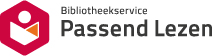 avonAvonturenromanbiogBiografieblinRoman over blindenbyblBijbelse romanchriChristelijk milieudeteDetectiveromandialRoman in dialectdierDierenlevendoktDoktersromanerotErotisch verhaalfamiFamilieromanfantFantasyfiloFilosofische romangehaRoman over gehandicaptengrieGriezelverhaalhistHistorische romanhomoRoman over homoseksualiteithumoHumoristische romanIndoIndonesisch milieuislaIslamitisch milieujeprJeugdproblemenjoodJoods milieukathRooms-katholiek milieukersKerstverhaalkindKinderlevenliefLiefdesromanliteLiteraire roman (klassiek/modern)meisMeisjesromannietOverige romans (niet ingedeeld)oorlOorlogsromanoudmOudere meisjesromanpaasPaasverhaalpoliPolitieke romanpornPornografische romanprotProtestants milieupsycPsychologische romanrassRoman over het rassenvraagstukrealRealistische romanreisReisverhaalschoSchoolverhaalsficScience fictionsintSinterklaasverhaalsociSociale romanspioSpionageromansporSportromansproSprookjesstrkStreek- en boerenromanthriThrillerverhVerhalen en novellenvrouVrouwenlevenwaarWaargebeurdwestWild-west romanzeelZeeleven